Рабочая программа 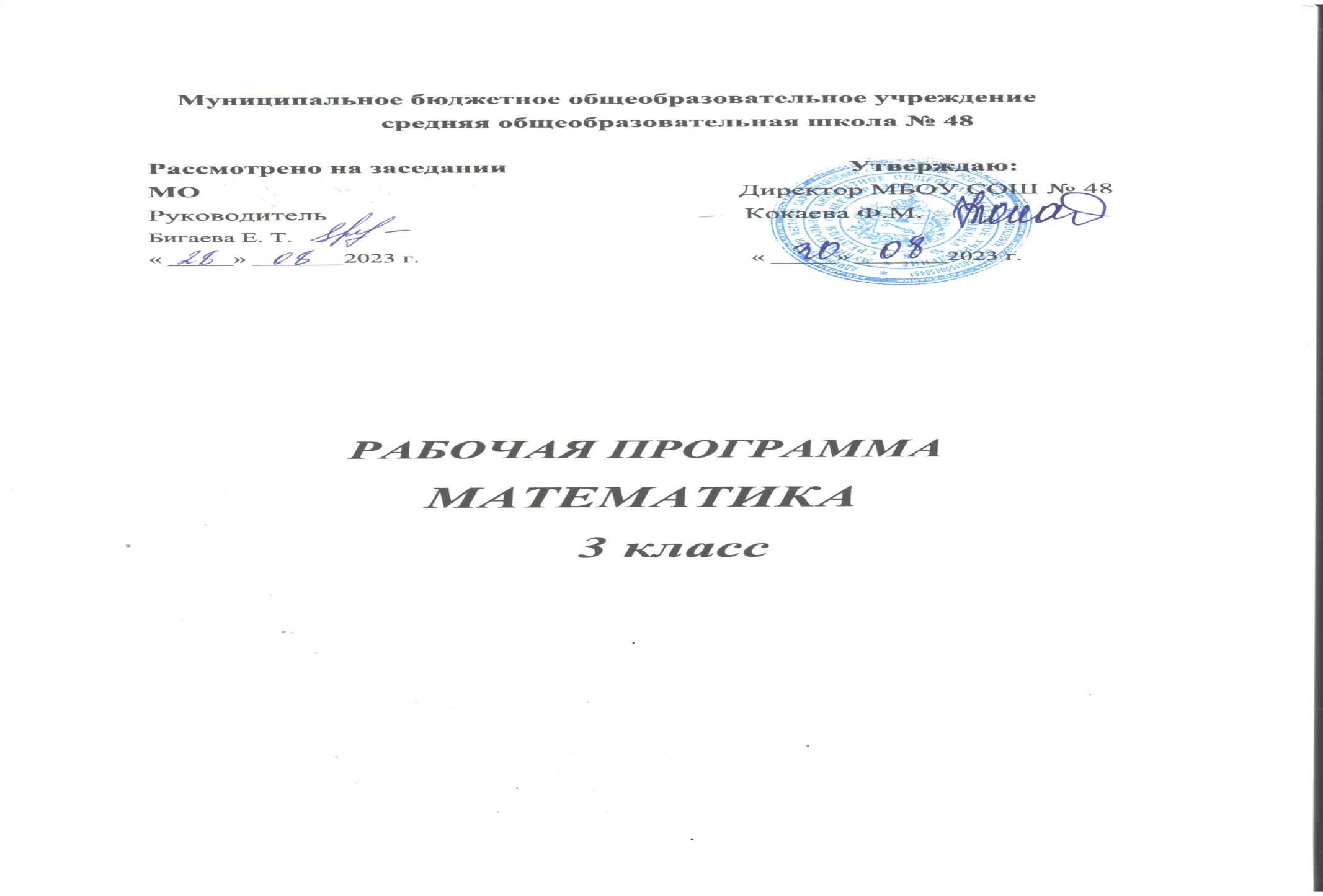 по предмету математика3 классПояснительная запискаПрограмма разработана на основе требований Федерального государственного образовательного стандарта начального общего образования, в соответствии с «Примерными программами», Концепцией духовно-нравственного развития и воспитания, «Планируемыми результатами начального общего образования», базисным учебным планом,   и авторской программой М. И. Моро, М. А. Бантовой, Г. В. Бельтюковой, С. И. Волковой, С. В. Степановой «Математика».Обучение математике является важнейшей составляющей начального общего образования. Этот предмет играет важную роль в формировании у младших школьников умения учиться.Начальное обучение математике закладывает основы для формирования приёмов умственной деятельности: школьники учатся проводить анализ, сравнение, классификацию объектов, устанавливать причинно-следственные связи, закономерности, выстраивать логические цепочки рассуждений. Изучая математику, они усваивают определённые обобщённые знания и способы действий. Универсальные математические способы познания способствуют целостному восприятию мира, позволяют выстраивать модели его отдельных процессов и явлений, а также являются основой формирования универсальных учебных действий. Универсальные учебные действия обеспечивают усвоение предметных знаний и интеллектуальное развитие учащихся, формируют способность к самостоятельному поиску и усвоению новой информации, новых знаний и способов действий, что составляет основу умения учиться.Усвоенные в начальном курсе математики знания и способы действий необходимы не только для дальнейшего успешного изучения математики и других школьных дисциплин, но и для решения многих практических задач во взрослой жизни.Основными целями начального обучения математике являются:Математическое развитие младших школьников.Формирование системы начальных математических знаний.Воспитание интереса к математике, к умственной деятельности.Рабочая программа рассчитана на 4 учебных часа в неделю, что составляет 136 учебных часов в год.Цели и задачи, решаемые при реализации рабочей программы:-Развитие образного и логического мышления, воображения;- Формирование предметных умений и навыков, необходимых для успешного решения учебных и практических задач, продолжения образования;- Освоение основ математических знаний, формирование первоначальных представлений о математике;- Воспитание интереса к математике, стремления использовать математические знания в повседневной жизни.Планируемый уровень подготовки учащихся:-Получить представление о натуральном числе и нуле, о нумерации чисел в десятичной системе счисления;- Научиться выполнять устно и письменно арифметические действия с числами;-Научиться находить неизвестный компонент арифметического действия;- Усвоить смысл отношений « больше (меньше) на…», « больше (меньше) в… раз», правила порядка выполнения действий в числовых выражениях;- Получить представление о величинах, геометрических фигурах;-Научиться решать несложные текстовые задачи.Ведущие принципы обучения математике в младших классах – органическое сочетание обучения и воспитания, усвоение знаний и развитие познавательных способностей детей, практическая направленность обучения, выработка необходимых для этого навыков. Большое значение в связи со спецификой математического материала придаётся учёту возрастных и индивидуальных особенностей восприятия его детьми.Начальный курс математики – курс интегрированный: в нём объединены арифметический, алгебраический и геометрический материал. При этом основу начального курса составляют представления о натуральном числе и нуле, о четырёх арифметических действиях с целыми неотрицательными числами и важнейших их свойствах, а также основанное на этих знаниях осознанное и прочное усвоение приёмов устных и письменных вычислений.Наряду с этим важное место в курсе занимает ознакомление с величинами и их измерением. Курс предполагает также формирование у детей пространственных представлений, ознакомление учащихся с различными геометрическими фигурами и некоторыми их свойствами, с простейшими чертежами и измерительными приборами. Включая в программу элементов алгебраической пропедевтики позволяет повысить уровень формируемых обобщений, способствует развитию абстрактного мышления учащихся.Изучение начального курса математики создаёт прочную основу для дальнейшего обучения этому предмету. Для этого важно не только вооружить учащихся предусмотренным программой кругом знаний, умений и навыков, но и обеспечить необходимый уровень их общего и математического развития.Уделяя значительное внимание формированию у учащихся осознанных и прочных, во многих случаях доведенных до автоматизма навыков вычислений, программа обеспечивает вместе с тем и доступное детям обобщение учебного материала, понимание общих принципов и законов, лежащих в основе изучаемых математических фактов, осознание тех связей, которые существуют между рассматриваемыми явлениями. Этим целям отвечает не только содержание, но и система расположения материала в курсе.Важнейшее значение придаётся постоянному использованию сопоставления, сравнения, противопоставления связанных между собой понятий, действий задач, выяснению сходства и различия в рассматриваемых фактах. С этой целью материал сгруппирован так, что изучение связанных между собой понятий, действий, задач сближено во времени.Концентрическое построение курса, связанное с последовательным расширением области чисел, позволяет соблюсти необходимую постепенность в нарастании трудности учебного материала и создаёт хорошие условия для совершенствования формируемых знаний, умений и навыков.Курс обеспечивает доступность обучения, пробуждение у учащихся интереса к занятиям математикой, формирование знаний, умений, навыков и соответствующего уровня развития детей.Курс является органической частью единого школьного курса математики.Изучение математики в начальной школе направлено на достижение следующих целей:- математическое развитие младшего школьника — формирование способности к интеллектуальной деятельности (логического и знаково-символического мышления), пространственного воображения, математической речи; умение строить рассуждения, выбирать аргументацию, различать обоснованные и необоснованные суждения, вести поиск информации (фактов, оснований для упорядочения, вариантов и др.);- освоение начальных математических знаний — понимание значения величин и способов их измерения; использование арифметических способов для разрешения сюжетных ситуаций; формирование умения решать учебные и практические задачи средствами математики; работа с алгоритмами выполнения арифметических действий;- воспитание интереса к математике, осознание возможностей и роли математики в познании окружающего мира, понимание математики как части общечеловеческой культуры, стремления использовать математические знания в повседневной жизни.Исходя из общих положений концепции математического образования, начальный курс математики призван решать следующие задачи:- создать условия для формирования логического и абстрактного мышления у младших школьников на входе в основную школу как основы их дальнейшего эффективного обучения;- сформировать набор необходимых для дальнейшего обучения предметных и общеучебных умений на основе решения как предметных, так и интегрированных жизненных задач;- обеспечить прочное и сознательное овладение системой математических знаний и умений, необходимых для применения в практической деятельности, для изучения смежных дисциплин, для продолжения образования; обеспечить интеллектуальное развитие, сформировать качества мышления, характерные для математической деятельности и необходимые для полноценной жизни в обществе;- сформировать представление об идеях и методах математики, о математике как форме описания и методе познания окружающего мира;- сформировать представление о математике как части общечеловеческой культуры, понимание значимости математики для общественного прогресса;- сформировать устойчивый интерес к математике на основе дифференцированного подхода к учащимся;- выявить и развить математические и творческие способности на основе заданий, носящих нестандартный, занимательный характер.   Ведущие принципы обучения математике в младших классах — органическое сочетание обучения и воспитания, усвоение знаний и развитие познавательных способностей детей, практическая направленность обучения, выработка необходимых для этого умений. Большое значение в связи со спецификой математического материала придается учету возрастных и индивидуальных особенностей детей и реализации дифференцированного подхода в обучении.Общая характеристика учебного предмета
      Начальный курс математики — курс интегрированный: в нем объединен арифметический, алгебраический и геометрический материал. При этом основу начального курса составляют представления о натуральном числе и нуле, о четырех арифметических действиях с целыми неотрицательными числами и важнейших их свойствах, а также основанное на этих знаниях осознанное и прочное усвоение приемов устных и письменных вычислений.
    Наряду с этим важное место в курсе занимает ознакомление с величинами и их измерением. Курс предполагает также формирование у детей пространственных представлений, ознакомление учащихся с различными геометрическими фигурами и некоторыми их свойствами, с простейшими чертежными и измерительными приборами.
      Включение в программу элементов алгебраической пропедевтики позволяет повысить уровень формируемых обобщений, способствует развитию абстрактного мышления учащихся.Место учебного предмета в учебном планеВ Федеральном базисном образовательном плане на изучение математики в каждом классе начальной школы отводится 4 часа в неделю, всего 540 часов. .Результаты изучения курсаОписание ценностных ориентиров содержания учебного предметаДля организации учебно-познавательной деятельности используются следующие технологии: адаптивного обучения, игровая, коммуникативная, ИКТ, проектная, исследовательская, здоровьесберегающая.Для формирования ключевых образовательных компетенций используются такие средства, формы и приемы обучения, как:- интерактивные технологии-метод сотрудничества-методики проектирования- дифференцированный подход- деятельностный подход- работа по алгоритму и др.Межпредметные связи:с уроками грамоты: введение школьника в языковую и математическую действительность; формирование умений учиться, а так же навыков письма и счета;с уроками окружающего мира: формирование учебно - интелектуальных умений: классификация обобщение, анализ; объединение объектов в группы; выявление сходства и различия; установление причинных связей; высказывание доказательств проведенной классификации; ориентировка на поиск необходимого (нового способа действия);с уроками труда: перенос полученных знаний по математике в разнообразную самостоятельную трудовую деятельность.Для обеспечения дифференцированного подхода к учащимся при проведении проверочных работ текст каждой представлен в нескольких вариантах разных уровней сложности.Ценностные ориентиры содержания курса «Математика»В основе учебно-воспитательного процесса лежат следующие ценности математики:- понимание математических отношений является средством познания закономерностей существования окружающего мира, фактов, процессов и явлений, происходящих в природе и в обществе (хронология событий, протяжённость по времени, образование целого из частей, изменение формы, размера и т. д.);- математические представления о числах, величинах, геометрических фигурах являются условием целостного восприятия творений природы и человека (памятники архитектуры, сокровища искусства и культуры, объекты природы);- владение математическим языком, алгоритмами, элементами математической логики позволяет ученику совершенствовать коммуникативную деятельность (аргументировать свою точку зрения, строить логические цепочки рассуждений; опровергать или подтверждать истинность предположения).Личностные результатыЦелостное восприятие окружающего мира.Развитую мотивацию учебной деятельности и личностного смысла учения, заинтересованность в приобретении и расширении знаний и способов действий, творческий подход к выполнению заданий.Рефлексивную самооценку, умение анализировать свои действия и управлять ими.Навыки сотрудничества со взрослыми и сверстниками.Установку на здоровый образ жизни, наличие мотивации к творческому труду, к работе на результат.Метапредметные результатыСпособность принимать и сохранять цели и задачи учебной деятельности, находить средства и способы её осуществления.Овладение способами выполнения заданий творческого и поискового характера.Умения планировать, контролировать и оценивать учебные действия в соответствии с поставленной задачей и условиями её выполнения, определять наиболее эффективные способы достижения результата.Способность использовать знаково-символические средства представления информации для создания моделей изучаемых объектов и процессов, схем решения учебно-познавательных и практических задач.Использование речевых средств и средств информационных и коммуникационных технологий для решения коммуникативных и познавательных задач.Использование различных способов поиска (в справочных источниках и открытом учебном информационном пространстве Интернета), сбора, обработки, анализа, организации и передачи информации в соответствии с коммуникативными и познавательными задачами и технологиями учебного предмета, в том числе умение вводить текст с помощью клавиатуры компьютера, фиксировать (записывать) результаты измерения величин и анализировать изображения, звуки, готовить своё выступление и выступать с аудио-, видео- и графическим сопровождением.Овладение логическими действиями сравнения, анализа, синтеза, обобщения, классификации по родовидовым признакам, установления аналогий и причинно-следственных связей, построения рассуждений, от несения к известным понятиям.Готовность слушать собеседника и вести диалог; готовность признать возможность существования различных точек зрения и права каждого иметь свою; излагать своё мнение и аргументировать свою точку зрения.Определение общей цели и путей её достижения: умение договариваться о распределении функций и ролей в совместной деятельности, осуществлять взаимный контроль в совместной деятельности, адекватно оценивать собственное поведение и поведение окружающих.Овладение начальными сведениями о сущности и особенностях объектов и процессов в соответствии с содержанием учебного предмета «математика».Овладение базовыми предметными и межпредметными понятиями, отражающими существенные связи и отношения между объектами и процессами.Предметные результатыПриобретение начального опыта применения математических знаний для решения учебно-познавательных и учебно-практических задач.- Умения выполнять устно и письменно арифметические действия с числами и числовыми выражениями, решать текстовые задачи, выполнять и строить алгоритмы и стратегии в игре, исследовать, распознавать и изображать геометрические фигуры, работать с таблицами, схемами.Содержание курса начального общего образования по учебному предмету.1.Числа и величиныСчёт предметов. Чтение и запись чисел от нуля до миллиона. Классы и разряды. Представление многозначных чисел в виде суммы разрядных слагаемых. Сравнение и упорядочение чисел, знаки сравнения.Измерение величин; сравнение и упорядочение величин. Единицы массы (грамм, килограмм, центнер, тонна), вместимости (литр), времени (секунда, минута, час). Соотношения между единицами измерения однородных величин. Сравнение и упорядочение однородных величин. Доля величины (половина, треть, четверть, десятая, сотая, тысячная).2.Арифметические действияСложение, вычитание, умножение и деление. Названия компонентов арифметических действий, знаки действий. Таблица сложения. Таблица умножения. Связь между сложением и вычитанием, умножением и делением. Нахождение неизвестного компонента арифметического действия. Деление с остатком.Числовое выражение. Установление порядка выполнения действий в числовых выражениях со скобками и без скобок. Нахождение значения числового выражения. Использование свойств арифметических действий в вычислениях (перестановка и группировка слагаемых в сумме, множителей в произведении; умножение суммы и разности на число).Алгоритмы письменного сложения, вычитания, умножения и деления многозначных чисел. Способы проверки правильности вычислений (алгоритм, обратное действие, оценка достоверности, прикидка результата, вычисление на калькуляторе).3.Работа с текстовыми задачами.Решение текстовых задач арифметическим способом. Планирование хода решения задачи. Представление текста задачи (таблица, схема, диаграмма и другие модели).Задачи, содержащие отношения «больше (меньше) на... «, «больше (меньше) в...». Зависимости между величинами, характеризующими процессы движения, работы, купли-продажи и др. Скорость, время, путь, объём работы, время, производительность труда; количество товара, его цена и стоимость и др.Задачи на нахождение доли целого и целого по его доле.4.Пространственные отношения. Геометрические фигуры.Взаимное расположение предметов в пространстве и на плоскости (выше - ниже, слева -справа, сверху – снизу, ближе— дальше, между и пр.).Распознавание и изображение геометрических фигур: точка, линия (кривая, прямая), отрезок, ломаная, угол, многоугольник, треугольник, прямоугольник, квадрат, окружность, круг. Использование чертёжных инструментов для выполнения построений.Геометрические формы в окружающем мире. Распознавание и называние: куб, шар, параллелепипед, пирамида, цилиндр, конус.5.Геометрические величины.Геометрические величины и их измерение. Измерение длины отрезка. Единицы длины (миллиметр, сантиметр, дециметр, метр, километр). Периметр. Вычисление периметра многоугольника.Площадь геометрической фигуры. Единицы площади (квадратный сантиметр, квадратный дециметр, квадратный метр). Точное и приближённое измерение площади геометрической фигуры. Вычисление площади прямоугольника.6.Работа с информацией.Сбор и представление информации, связанной со счётом (пересчётом), измерением величин; фиксирование, анализ полученной информации.Построение простейших логических выражений с помощью логических связок и слов («… и/или …», «если …, то …», «верно/неверно, что …», «каждый», «все», «найдётся», «не»); истинность утверждений.Составление конечной последовательности (цепочки) предметов, чисел, геометрических фигур и др. по правилу. Составление, запись и выполнение простого алгоритма, плана поиска информации.Чтение и заполнение таблицы. Интерпретация данных таблицы.Чтение столбчатой диаграммы.Структура учебного курсаПеред изучением вне табличного умножения и деления дети знакомятся с разными способами умножения или деления суммы на число.Наряду с устными приёмами в программе уделяется большое внимание обучению детей письменным вычислениям. Эта работа начинается уже в теме «Сотня». На третьем и четвёртом годах обучения в теме «Числа от 1 до 1000» дети знакомятся также с письменными приёмами умножения и деления на однозначное число. При ознакомлении с письменными приёмами выполнения арифметических действий важное значение придаётся алгоритмизации. Все объяснения в виде чётко сформулированной последовательности шагов, которые должны быть выполнены. При рассмотрении каждого алгоритма сложения, вычитания, умножения или деления чётко выделены основные этапы - план рассуждений, подлежащий усвоению каждым учеником. Это поможет правильно организовать процесс формирования вычислительных умений. В этом процессе должен осуществляться современный переход от подробного объяснения каждого шага рассуждений к постепенному свертыванию объяснений, когда выделяются только основные элементы алгоритма.Уверенное овладение детьми навыками устных и письменных вычислений является одной из основных задач начального обучения математике, так как это необходимо для продолжения обучения и позволяет решать любую вычислительную задачу без использования специальных средств.Важнейшей особенностью начального курса математики является то, что рассматриваемые в нём основные понятия, отношения, взаимосвязи, закономерности раскрываются на системе соответствующих конкретных задач. Именно на простых текстовых задачах дети знакомятся и со связью между такими величинами, как цена – количество – стоимость; норма расхода материала на одну вещь – число изготовленных вещей – общий расход материала; скорость – время – пройденный путь при равномерном движении; длина сторон прямоугольника – его площадь и др.К общим умениям работы над задачей относится и умение моделировать описанные в ней взаимосвязи между данными и искомыми с использованием разного вида схематических и условных изображений, краткой записи задачи.При обучении математике важно научить детей самостоятельно находить пути решения предлагаемой задач, применять простейшие общие подходы к их решению.Дети учатся анализировать содержание задач, объясняя, что известно в задаче, что можно узнать по данному условию и что нужно знать для ответа на вопрос задачи, какие арифметические действия и в какой последовательности должны быть выполнены для получения ответа на вопрос задачи, обосновывать выбор каждого действия и пояснять полученные результаты, записывать решение задачи на первых порах только по действиям, а вдальнейшем и составлять по условию задачи выражение, вычислять его значение, устно давать полный ответ на вопрос задачи и проверять правильность её решения. Важно, чтобы учащиеся подмечали возможность различных способов решения некоторых задач и сознательно выбирали наиболее рациональный из них.Важным понятием курса является понятие величины. При формировании представлений о величинах (длине, массе, площади, времени и др.) учитель опирается на опыт ребёнка, уточняет и расширяет его.  При формировании представлений о фигурах большое значение придаётся выполнению практических упражнений, связанных с построением, вычерчиванием фигур, рассмотрением некоторых свойств изучаемых фигур.Буквенные выражения используются при формировании некоторых обобщений. Так, например, в формулах вида 1а=а, а 1=а, 0 с=0, с 0=0 и т.п. фиксируется общие положения, важные для понимания смысла действий.Содержание курса математики позволяет осуществлять его связь с другими предметами, изучаемыми в начальной школе.При обучении математике важное значение имеет индивидуальный подход к учащимся. В программе сформулированы основные требования к ЗУН учащихся.Основное содержание предмета.Обучение математике по программе «Школа России» представлено разделами:1.«Числа и величины»,2.«Арифметические действия»,3.«Текстовые задачи»,4.«Пространственные отношения.5. «Геометрические фигуры»,6.«Геометрические величины»,7.«Работа с информацией». Новый раздел «Работа с информацией» изучается на основе содержания всех других разделов курса математики.Основные требования к знаниям, умениям и навыкам учащихся к концу 3 классаОбучающиеся должны знать:-название и последовательность чисел до 1000;-название компонентов и результатов умножения и деления;-таблицу умножения однозначных чисел и соответствующие случаи деления;-правила порядка выполнения действий в выражениях в 2-3 действия (со скобками и без них).
Обучающиеся должны уметь:-читать, записывать, сравнивать числа в пределах 1000;-выполнять устно четыре арифметических действия в пределах 100;-выполнять письменно сложение, вычитание двузначных и трёхзначных чисел в пределах 1000;-выполнять проверку вычислений;-вычислять значения числовых выражений, содержащих 2-3 действия (со скобками и без них);-решать задачи в 1-3 действия;-находить периметр многоугольника и в том числе прямоугольника (квадрата).Учёт ошибок и оценка письменных контрольных работКОНТРОЛЬНАЯ РАБОТАа) задания должны быть одного уровня для всего класса;б) задания повышенной трудности выносятся в «дополнительное задание», которое предлагается для выполнения всем ученикам и оценивается только оценками «4» и «5»; обязательно разобрать их решение при выполнении работы над ошибками;в) за грамматические ошибки, допущенные в работе, оценка по математике не снижается;г) за неряшливо оформленную работу, несоблюдение правил каллиграфии оценка по математике снижается на 1 балл, но не ниже «3».Работа, состоящая из примеров:«5» - без ошибок.«4» -1-2 грубые и 1-2 негрубые ошибки.«3» - 4 грубые и 1 негрубая ошибки; или 3 грубые и 2 негрубые ошибки.«2» - 5 и более грубых ошибки.Работа, состоящая из задач:«5» - без ошибок.«4» - нет ошибок в ходе решения задач, но 1-2 вычислительные ошибки.«3» - 1 ошибка в ходе решения задач и 1 вычислительная ошибка;          или не решения 1 задача и вычислительных ошибок нет.«2» - допущена ошибка в ходе решения 2-х задач;          или 1 ошибка в ходе решения задач и две вычислительные ошибки.Комбинированная работа:«5» - без ошибок«4» - 1-2 вычислительные ошибки.«3» - 1 ошибка в ходе решения задач и 3-4 вычислительные ошибки.«2» - более 5-ти вычислительных ошибок,         или ошибки в ходе решения задач и хотя бы 1 вычислительная ошибка.Грубые ошибки:1.Вычислительные ошибки в примерах и задачах.2. Ошибки на незнание порядка выполнения арифметических действий.3. Неправильное решение задачи (пропуск действия, неправильный выбор действий, лишние действия).4. Не решенная до конца задача или пример5. Невыполненное задание. Негрубые ошибки:1.Нерациональный прием вычислений.2. Неправильная постановка вопроса к действию при решении задачи.3. Неверно сформулированный ответ задачи.4. Неправильное списывание данных (чисел, знаков).5. Недоведение до конца преобразований.ТЕСТЫ        Исправление, сделанные ребенком, ошибкой не считаются.«5» - за правильное выполнение всех заданий.«4» - не выполнено 1-2 задания.«3» - не выполнено 3-4 задания.«2» - не выполнено 5 и более заданий.Учёт уровневого подхода к достижению планируемых результатовПланируемые результаты базового уровня приводятся в блоке «Выпускник научится», планируемые результаты повышенного уровня – в блоке «Выпускник получит возможность научиться».        Числа и величиныВыпускник научится:читать, записывать, сравнивать, упорядочивать числа от нуля до миллиона;устанавливать закономерность — правило, по которому составлена числовая последовательность, и составлять последовательность по заданному или самостоятельно выбранному правилу (увеличение/уменьшение числа на несколько единиц, увеличение/уменьшение числа в несколько раз);группировать числа по заданному или самостоятельно установленному признаку;читать и записывать величины (массу, время, длину, площадь, скорость), используя основные единицы измерения величин и соотношения между ними (килограмм — грамм; год — месяц — неделя — сутки — час — минута, минута —
секунда; километр — метр, метр — дециметр, дециметр — сантиметр, метр — сантиметр, сантиметр — миллиметр), сравнивать   названные   величины,   выполнять   арифметические действия с этими величинами.                Выпускник в совместной деятельности с учителем получит возможность научиться:классифицировать числа по одному или нескольким основаниям, объяснять свои действия;выбирать единицу для измерения данной величины (длины, массы, площади, времени), объяснять свои действия.Арифметические действияВыпускник научится:выполнять письменно действия с многозначными числами (сложение, вычитание, умножение и деление на однозначное, двузначное числа в пределах 10 000) с использованием таблиц сложения и умножения чисел, алгоритмов письменных арифметических действий (в том числе деления с остатком);выполнять устно сложение, вычитание, умножение и деление однозначных, двузначных и трёхзначных чисел в случаях, сводимых к действиям в пределах 100 (в том числе с нулём и числом 1);выделять  неизвестный  компонент  арифметического действия и находить его значение;вычислять значение числового выражения (содержащего 2—3 арифметических действия, со скобками и без скобок).                Выпускник в совместной деятельности с учителем получит возможность научиться:выполнять действия с величинами;использовать свойства арифметических действий для удобства вычислений;проводить проверку правильности вычислений (с помощью обратного действия, прикидки и оценки результата действия).Работа с текстовыми задачамиВыпускник научится:анализировать задачу, устанавливать зависимость между величинами, взаимосвязь между условием и вопросом задачи, определять количество и порядок действий для решения задачи, выбирать и объяснять выбор действий;решать учебные задачи и задачи, связанные с повседневной жизнью, арифметическим способом (в  1—2 действия);оценивать правильность хода решения и реальность ответа на вопрос задачи.                Выпускник в совместной деятельности с учителем получит возможность научиться:решать задачи на нахождение доли величины и величины по значению её доли (половина, треть,  четверть, пятая, десятая часть);решать задачи в 3—4 действия;находить разные способы решения задачи.Пространственные отношения. Геометрические фигурыВыпускник научится:описывать взаимное расположение предметов в пространстве и на плоскости;распознавать, называть, изображать геометрические фигуры (точка, отрезок, ломаная, прямой угол, многоугольник, треугольник, прямоугольник, квадрат, окружность, круг);выполнять построение геометрических фигур с заданными измерениями (отрезок, квадрат, прямоугольник) с помощью линейки, угольника;использовать свойства прямоугольника и квадрата для решения задач;распознавать и называть геометрические тела (куб, шар);соотносить реальные объекты с моделями геометрических фигур.                Выпускник в совместной деятельности с учителем получит возможность научиться:распознавать, различать и называть геометрические тела: параллелепипед, пирамиду, цилиндр, конус.Геометрические величиныВыпускник научится:измерять длину отрезка;вычислять периметр треугольника, прямоугольника и квадрата, площадь прямоугольника и квадрата;оценивать размеры геометрических объектов, расстояния приближённо (на глаз).                Выпускник в совместной деятельности с учителем получит возможность научиться:вычислять периметр и площадь различных фигур прямоугольной формы.Работа с информациейВыпускник научится:читать несложные готовые таблицы;заполнять несложные готовые таблицы;читать несложные готовые столбчатые диаграммы.        Выпускник в совместной деятельности с учителем получит возможность научиться:читать несложные готовые круговые диаграммы;достраивать несложную готовую столбчатую диаграмму;сравнивать и обобщать информацию,  представленную в строках и столбцах несложные  таблиц и диаграмм;распознавать одну и ту же информацию, представленную в разной форме (таблицы и диаграммы);планировать  несложные  исследования,   собирать  и представлять полученную информацию с помощью таблиц и диаграмм;интерпретировать информацию, полученную при проведении несложные исследований (объяснять, сравнивать и обобщать данные, делать выводы и прогнозы).Материально-техническое обеспечение образовательного процессаКнигопечатная продукцияУчебники1. Моро М.И., Степанова С.В., Волкова С.И. Математика:  Учебник: 1 класс: В 2 ч.2. Моро М.И., Степанова С.В., Волкова С.И. Математика: Учебник: 2 класс: В 2 ч.3. Моро М.И., Степанова С.В., Волкова С.И. Математика:  Учебник: 3 класс: В 2 ч.4. Моро М.И., Степанова С.В., Волкова С.И. Математика: Учебник: 4 класс: В 2 ч.Рабочие тетради1. Моро М.И., Волкова С.И. Математика: Рабочая тетрадь: 1 класс: В 2 ч.2. Моро М.И., Волкова С.И. Математика: Рабочая тетрадь: 2 класс: В 2 ч.3. Моро М.И., Волкова С.И. Математика: Рабочая тетрадь: 3 класс: В 2 ч.4. Моро М.И., Волкова С.И. Математика: Рабочая тетрадь: 4 класс: В 2 ч.Проверочные работы, дополнительная литератураВолкова С.И. Математика: Проверочные работы: 1-4 классы.Крылова О.Н. Типовые тестовые задания по математике. Итоговая аттестация. 2-4 классы.Рудницкая В.Н.  Контрольные работы по математике. 1-4 классы.Рудницкая В.Н.  Тесты по математике. 1-4 классы.Методические пособияСитникова Т.Н., И.Ф. Яценко Поурочные разработки по математике. 1-4 классы.Печатные пособияМоро М.И., Волкова С.И., Степанова С.В. Математика. Комплект таблиц для начальной школы: 1-4 класс.Комплект динамических раздаточных пособий со шнурком для начальной школы по математике для фронтальных и контрольно-проверочных работ.Комплект динамических раздаточных пособий для начальной школы. Сложение, вычитание. Умножение, Деление.Комплект динамических раздаточных пособий «Карусель». Считаем до десяти.Комплект разрезных карточек для тренировки устного счёта.Комплект динамических раздаточных пособий со шнурком для начальной школы по математике. Арифметика. Геометрия.Комплект динамических раздаточных пособий для начальной школы (веера). Устный счёт.Комплект динамических раздаточных пособий для начальной школы по математике для фронтальных и контрольно-проверочных работ. Единицы измерения.Технические средства обучения.1. Классная магнитная доска.2. Компьютер.3. Принтер лазерный.4. Мультимедийная установка, интерактивная доска.5. Аудиоцентр.Экранно-звуковые пособия.        Мультимедийные (образовательные) ресурсы, соответствующие содержанию обучения:1. Электронное сопровождение к учебнику «Математика», 1-4 классы. 2. Интерактивное учебное пособие «Математика. 1-4 классы, ч.1,2» (серия «Наглядная школа»)3. Интернет и единая коллекция цифровых образовательных ресурсов (например, http://school-collection.edu.ru/)Учебно-практическое и учебно-лабораторное оборудование1. Наборы счётных палочек. 
2. Наборы муляжей овощей и фруктов. 
3. Набор предметных картинок. 
4. Наборное полотно. 
6. Демонстрационная оцифрованная линейка. 
7. Демонстрационный чертёжный треугольник. 
8. Демонстрационный циркуль.9. Модель весов и набор гирь.10. Модель часов.Календарно-тематическое планирование МАТЕМАТИКА, 3 класс, «Школа России», ФГОС№ п/пНазвание темыНазвание темыХарактеристика  основных видов деятельностиХарактеристика  основных видов деятельностиХарактеристика  основных видов деятельностиПланируемые результаты (УУД)Планируемые результаты (УУД)Формы контроляКол-вочасовКол-вочасовДатапроведЧисла от 1 до 100. Сложение и вычитание – 9 часовЧисла от 1 до 100. Сложение и вычитание – 9 часовЧисла от 1 до 100. Сложение и вычитание – 9 часовЧисла от 1 до 100. Сложение и вычитание – 9 часовЧисла от 1 до 100. Сложение и вычитание – 9 часовЧисла от 1 до 100. Сложение и вычитание – 9 часовЧисла от 1 до 100. Сложение и вычитание – 9 часовЧисла от 1 до 100. Сложение и вычитание – 9 часовЧисла от 1 до 100. Сложение и вычитание – 9 часовЧисла от 1 до 100. Сложение и вычитание – 9 часовЧисла от 1 до 100. Сложение и вычитание – 9 часов1Повторение. Нумерация чисел.Повторение. Нумерация чисел.Выполнять сложение и вычитание чисел в пределах 100.
Решать уравнения на нахождение неизвестного слагаемого, неизвестного уменьшаемого, неизвестного вычитаемого на основе знаний о взаимосвязи чисел при сложении, при вычитании.Обозначать геометрических фигур буквами.Решать задачи логического и поискового характера.Выполнять сложение и вычитание чисел в пределах 100.
Решать уравнения на нахождение неизвестного слагаемого, неизвестного уменьшаемого, неизвестного вычитаемого на основе знаний о взаимосвязи чисел при сложении, при вычитании.Обозначать геометрических фигур буквами.Решать задачи логического и поискового характера.Выполнять сложение и вычитание чисел в пределах 100.
Решать уравнения на нахождение неизвестного слагаемого, неизвестного уменьшаемого, неизвестного вычитаемого на основе знаний о взаимосвязи чисел при сложении, при вычитании.Обозначать геометрических фигур буквами.Решать задачи логического и поискового характера.Личностные:     Принимать новый статус «обучающийся», внутреннюю позицию школьника на уровне положительного отношения к школе.  Внимательно относиться к собственным переживаниям и переживания других людей. Выполнять правила безопасного поведения в школе.Адекватно воспринимать оценку учителя. Умение выделять нравственный аспект поведения.Регулятивные:Целеполагание.  Определение последовательности промежуточных целей с учетом конечного результата, составление плана и последовательности действий.Познавательные: - поиск и выделение необходимой информации; - выбор наиболее эффективных способов решения задачи в зависимости от конкретных условий;- постановка и формулирование проблемы, самостоятельное создание алгоритмов деятельности; - анализ с целью выделения признаков; -синтез– составление целого из частей;-установление причинно-следственных связей.Коммуникативные:-постановка вопросов; - разрешение конфликтов; - управление поведением партнера, контроль, коррекция, оценка его действий; - умение полно и точно выражать свои мысли в соответствие с задачами и условиями коммуникации;- владение монологической и диалогической формами речи.  Личностные:     Принимать новый статус «обучающийся», внутреннюю позицию школьника на уровне положительного отношения к школе.  Внимательно относиться к собственным переживаниям и переживания других людей. Выполнять правила безопасного поведения в школе.Адекватно воспринимать оценку учителя. Умение выделять нравственный аспект поведения.Регулятивные:Целеполагание.  Определение последовательности промежуточных целей с учетом конечного результата, составление плана и последовательности действий.Познавательные: - поиск и выделение необходимой информации; - выбор наиболее эффективных способов решения задачи в зависимости от конкретных условий;- постановка и формулирование проблемы, самостоятельное создание алгоритмов деятельности; - анализ с целью выделения признаков; -синтез– составление целого из частей;-установление причинно-следственных связей.Коммуникативные:-постановка вопросов; - разрешение конфликтов; - управление поведением партнера, контроль, коррекция, оценка его действий; - умение полно и точно выражать свои мысли в соответствие с задачами и условиями коммуникации;- владение монологической и диалогической формами речи.  фронтальный112Устные и письменные приёмы сложения и вычитанияУстные и письменные приёмы сложения и вычитанияВыполнять сложение и вычитание чисел в пределах 100.
Решать уравнения на нахождение неизвестного слагаемого, неизвестного уменьшаемого, неизвестного вычитаемого на основе знаний о взаимосвязи чисел при сложении, при вычитании.Обозначать геометрических фигур буквами.Решать задачи логического и поискового характера.Выполнять сложение и вычитание чисел в пределах 100.
Решать уравнения на нахождение неизвестного слагаемого, неизвестного уменьшаемого, неизвестного вычитаемого на основе знаний о взаимосвязи чисел при сложении, при вычитании.Обозначать геометрических фигур буквами.Решать задачи логического и поискового характера.Выполнять сложение и вычитание чисел в пределах 100.
Решать уравнения на нахождение неизвестного слагаемого, неизвестного уменьшаемого, неизвестного вычитаемого на основе знаний о взаимосвязи чисел при сложении, при вычитании.Обозначать геометрических фигур буквами.Решать задачи логического и поискового характера.Личностные:     Принимать новый статус «обучающийся», внутреннюю позицию школьника на уровне положительного отношения к школе.  Внимательно относиться к собственным переживаниям и переживания других людей. Выполнять правила безопасного поведения в школе.Адекватно воспринимать оценку учителя. Умение выделять нравственный аспект поведения.Регулятивные:Целеполагание.  Определение последовательности промежуточных целей с учетом конечного результата, составление плана и последовательности действий.Познавательные: - поиск и выделение необходимой информации; - выбор наиболее эффективных способов решения задачи в зависимости от конкретных условий;- постановка и формулирование проблемы, самостоятельное создание алгоритмов деятельности; - анализ с целью выделения признаков; -синтез– составление целого из частей;-установление причинно-следственных связей.Коммуникативные:-постановка вопросов; - разрешение конфликтов; - управление поведением партнера, контроль, коррекция, оценка его действий; - умение полно и точно выражать свои мысли в соответствие с задачами и условиями коммуникации;- владение монологической и диалогической формами речи.  Личностные:     Принимать новый статус «обучающийся», внутреннюю позицию школьника на уровне положительного отношения к школе.  Внимательно относиться к собственным переживаниям и переживания других людей. Выполнять правила безопасного поведения в школе.Адекватно воспринимать оценку учителя. Умение выделять нравственный аспект поведения.Регулятивные:Целеполагание.  Определение последовательности промежуточных целей с учетом конечного результата, составление плана и последовательности действий.Познавательные: - поиск и выделение необходимой информации; - выбор наиболее эффективных способов решения задачи в зависимости от конкретных условий;- постановка и формулирование проблемы, самостоятельное создание алгоритмов деятельности; - анализ с целью выделения признаков; -синтез– составление целого из частей;-установление причинно-следственных связей.Коммуникативные:-постановка вопросов; - разрешение конфликтов; - управление поведением партнера, контроль, коррекция, оценка его действий; - умение полно и точно выражать свои мысли в соответствие с задачами и условиями коммуникации;- владение монологической и диалогической формами речи.  фронтальный113Выражения с переменнойВыражения с переменнойВыполнять сложение и вычитание чисел в пределах 100.
Решать уравнения на нахождение неизвестного слагаемого, неизвестного уменьшаемого, неизвестного вычитаемого на основе знаний о взаимосвязи чисел при сложении, при вычитании.Обозначать геометрических фигур буквами.Решать задачи логического и поискового характера.Выполнять сложение и вычитание чисел в пределах 100.
Решать уравнения на нахождение неизвестного слагаемого, неизвестного уменьшаемого, неизвестного вычитаемого на основе знаний о взаимосвязи чисел при сложении, при вычитании.Обозначать геометрических фигур буквами.Решать задачи логического и поискового характера.Выполнять сложение и вычитание чисел в пределах 100.
Решать уравнения на нахождение неизвестного слагаемого, неизвестного уменьшаемого, неизвестного вычитаемого на основе знаний о взаимосвязи чисел при сложении, при вычитании.Обозначать геометрических фигур буквами.Решать задачи логического и поискового характера.Личностные:     Принимать новый статус «обучающийся», внутреннюю позицию школьника на уровне положительного отношения к школе.  Внимательно относиться к собственным переживаниям и переживания других людей. Выполнять правила безопасного поведения в школе.Адекватно воспринимать оценку учителя. Умение выделять нравственный аспект поведения.Регулятивные:Целеполагание.  Определение последовательности промежуточных целей с учетом конечного результата, составление плана и последовательности действий.Познавательные: - поиск и выделение необходимой информации; - выбор наиболее эффективных способов решения задачи в зависимости от конкретных условий;- постановка и формулирование проблемы, самостоятельное создание алгоритмов деятельности; - анализ с целью выделения признаков; -синтез– составление целого из частей;-установление причинно-следственных связей.Коммуникативные:-постановка вопросов; - разрешение конфликтов; - управление поведением партнера, контроль, коррекция, оценка его действий; - умение полно и точно выражать свои мысли в соответствие с задачами и условиями коммуникации;- владение монологической и диалогической формами речи.  Личностные:     Принимать новый статус «обучающийся», внутреннюю позицию школьника на уровне положительного отношения к школе.  Внимательно относиться к собственным переживаниям и переживания других людей. Выполнять правила безопасного поведения в школе.Адекватно воспринимать оценку учителя. Умение выделять нравственный аспект поведения.Регулятивные:Целеполагание.  Определение последовательности промежуточных целей с учетом конечного результата, составление плана и последовательности действий.Познавательные: - поиск и выделение необходимой информации; - выбор наиболее эффективных способов решения задачи в зависимости от конкретных условий;- постановка и формулирование проблемы, самостоятельное создание алгоритмов деятельности; - анализ с целью выделения признаков; -синтез– составление целого из частей;-установление причинно-следственных связей.Коммуникативные:-постановка вопросов; - разрешение конфликтов; - управление поведением партнера, контроль, коррекция, оценка его действий; - умение полно и точно выражать свои мысли в соответствие с задачами и условиями коммуникации;- владение монологической и диалогической формами речи.  фронтальный114Решение уравненийРешение уравненийВыполнять сложение и вычитание чисел в пределах 100.
Решать уравнения на нахождение неизвестного слагаемого, неизвестного уменьшаемого, неизвестного вычитаемого на основе знаний о взаимосвязи чисел при сложении, при вычитании.Обозначать геометрических фигур буквами.Решать задачи логического и поискового характера.Выполнять сложение и вычитание чисел в пределах 100.
Решать уравнения на нахождение неизвестного слагаемого, неизвестного уменьшаемого, неизвестного вычитаемого на основе знаний о взаимосвязи чисел при сложении, при вычитании.Обозначать геометрических фигур буквами.Решать задачи логического и поискового характера.Выполнять сложение и вычитание чисел в пределах 100.
Решать уравнения на нахождение неизвестного слагаемого, неизвестного уменьшаемого, неизвестного вычитаемого на основе знаний о взаимосвязи чисел при сложении, при вычитании.Обозначать геометрических фигур буквами.Решать задачи логического и поискового характера.Личностные:     Принимать новый статус «обучающийся», внутреннюю позицию школьника на уровне положительного отношения к школе.  Внимательно относиться к собственным переживаниям и переживания других людей. Выполнять правила безопасного поведения в школе.Адекватно воспринимать оценку учителя. Умение выделять нравственный аспект поведения.Регулятивные:Целеполагание.  Определение последовательности промежуточных целей с учетом конечного результата, составление плана и последовательности действий.Познавательные: - поиск и выделение необходимой информации; - выбор наиболее эффективных способов решения задачи в зависимости от конкретных условий;- постановка и формулирование проблемы, самостоятельное создание алгоритмов деятельности; - анализ с целью выделения признаков; -синтез– составление целого из частей;-установление причинно-следственных связей.Коммуникативные:-постановка вопросов; - разрешение конфликтов; - управление поведением партнера, контроль, коррекция, оценка его действий; - умение полно и точно выражать свои мысли в соответствие с задачами и условиями коммуникации;- владение монологической и диалогической формами речи.  Личностные:     Принимать новый статус «обучающийся», внутреннюю позицию школьника на уровне положительного отношения к школе.  Внимательно относиться к собственным переживаниям и переживания других людей. Выполнять правила безопасного поведения в школе.Адекватно воспринимать оценку учителя. Умение выделять нравственный аспект поведения.Регулятивные:Целеполагание.  Определение последовательности промежуточных целей с учетом конечного результата, составление плана и последовательности действий.Познавательные: - поиск и выделение необходимой информации; - выбор наиболее эффективных способов решения задачи в зависимости от конкретных условий;- постановка и формулирование проблемы, самостоятельное создание алгоритмов деятельности; - анализ с целью выделения признаков; -синтез– составление целого из частей;-установление причинно-следственных связей.Коммуникативные:-постановка вопросов; - разрешение конфликтов; - управление поведением партнера, контроль, коррекция, оценка его действий; - умение полно и точно выражать свои мысли в соответствие с задачами и условиями коммуникации;- владение монологической и диалогической формами речи.  индивид115Решение уравненийРешение уравненийВыполнять сложение и вычитание чисел в пределах 100.
Решать уравнения на нахождение неизвестного слагаемого, неизвестного уменьшаемого, неизвестного вычитаемого на основе знаний о взаимосвязи чисел при сложении, при вычитании.Обозначать геометрических фигур буквами.Решать задачи логического и поискового характера.Выполнять сложение и вычитание чисел в пределах 100.
Решать уравнения на нахождение неизвестного слагаемого, неизвестного уменьшаемого, неизвестного вычитаемого на основе знаний о взаимосвязи чисел при сложении, при вычитании.Обозначать геометрических фигур буквами.Решать задачи логического и поискового характера.Выполнять сложение и вычитание чисел в пределах 100.
Решать уравнения на нахождение неизвестного слагаемого, неизвестного уменьшаемого, неизвестного вычитаемого на основе знаний о взаимосвязи чисел при сложении, при вычитании.Обозначать геометрических фигур буквами.Решать задачи логического и поискового характера.Личностные:     Принимать новый статус «обучающийся», внутреннюю позицию школьника на уровне положительного отношения к школе.  Внимательно относиться к собственным переживаниям и переживания других людей. Выполнять правила безопасного поведения в школе.Адекватно воспринимать оценку учителя. Умение выделять нравственный аспект поведения.Регулятивные:Целеполагание.  Определение последовательности промежуточных целей с учетом конечного результата, составление плана и последовательности действий.Познавательные: - поиск и выделение необходимой информации; - выбор наиболее эффективных способов решения задачи в зависимости от конкретных условий;- постановка и формулирование проблемы, самостоятельное создание алгоритмов деятельности; - анализ с целью выделения признаков; -синтез– составление целого из частей;-установление причинно-следственных связей.Коммуникативные:-постановка вопросов; - разрешение конфликтов; - управление поведением партнера, контроль, коррекция, оценка его действий; - умение полно и точно выражать свои мысли в соответствие с задачами и условиями коммуникации;- владение монологической и диалогической формами речи.  Личностные:     Принимать новый статус «обучающийся», внутреннюю позицию школьника на уровне положительного отношения к школе.  Внимательно относиться к собственным переживаниям и переживания других людей. Выполнять правила безопасного поведения в школе.Адекватно воспринимать оценку учителя. Умение выделять нравственный аспект поведения.Регулятивные:Целеполагание.  Определение последовательности промежуточных целей с учетом конечного результата, составление плана и последовательности действий.Познавательные: - поиск и выделение необходимой информации; - выбор наиболее эффективных способов решения задачи в зависимости от конкретных условий;- постановка и формулирование проблемы, самостоятельное создание алгоритмов деятельности; - анализ с целью выделения признаков; -синтез– составление целого из частей;-установление причинно-следственных связей.Коммуникативные:-постановка вопросов; - разрешение конфликтов; - управление поведением партнера, контроль, коррекция, оценка его действий; - умение полно и точно выражать свои мысли в соответствие с задачами и условиями коммуникации;- владение монологической и диалогической формами речи.  индивид116Решение уравнений.Обозначение геометрических фигур буквамиРешение уравнений.Обозначение геометрических фигур буквамиВыполнять сложение и вычитание чисел в пределах 100.
Решать уравнения на нахождение неизвестного слагаемого, неизвестного уменьшаемого, неизвестного вычитаемого на основе знаний о взаимосвязи чисел при сложении, при вычитании.Обозначать геометрических фигур буквами.Решать задачи логического и поискового характера.Выполнять сложение и вычитание чисел в пределах 100.
Решать уравнения на нахождение неизвестного слагаемого, неизвестного уменьшаемого, неизвестного вычитаемого на основе знаний о взаимосвязи чисел при сложении, при вычитании.Обозначать геометрических фигур буквами.Решать задачи логического и поискового характера.Выполнять сложение и вычитание чисел в пределах 100.
Решать уравнения на нахождение неизвестного слагаемого, неизвестного уменьшаемого, неизвестного вычитаемого на основе знаний о взаимосвязи чисел при сложении, при вычитании.Обозначать геометрических фигур буквами.Решать задачи логического и поискового характера.Личностные:     Принимать новый статус «обучающийся», внутреннюю позицию школьника на уровне положительного отношения к школе.  Внимательно относиться к собственным переживаниям и переживания других людей. Выполнять правила безопасного поведения в школе.Адекватно воспринимать оценку учителя. Умение выделять нравственный аспект поведения.Регулятивные:Целеполагание.  Определение последовательности промежуточных целей с учетом конечного результата, составление плана и последовательности действий.Познавательные: - поиск и выделение необходимой информации; - выбор наиболее эффективных способов решения задачи в зависимости от конкретных условий;- постановка и формулирование проблемы, самостоятельное создание алгоритмов деятельности; - анализ с целью выделения признаков; -синтез– составление целого из частей;-установление причинно-следственных связей.Коммуникативные:-постановка вопросов; - разрешение конфликтов; - управление поведением партнера, контроль, коррекция, оценка его действий; - умение полно и точно выражать свои мысли в соответствие с задачами и условиями коммуникации;- владение монологической и диалогической формами речи.  Личностные:     Принимать новый статус «обучающийся», внутреннюю позицию школьника на уровне положительного отношения к школе.  Внимательно относиться к собственным переживаниям и переживания других людей. Выполнять правила безопасного поведения в школе.Адекватно воспринимать оценку учителя. Умение выделять нравственный аспект поведения.Регулятивные:Целеполагание.  Определение последовательности промежуточных целей с учетом конечного результата, составление плана и последовательности действий.Познавательные: - поиск и выделение необходимой информации; - выбор наиболее эффективных способов решения задачи в зависимости от конкретных условий;- постановка и формулирование проблемы, самостоятельное создание алгоритмов деятельности; - анализ с целью выделения признаков; -синтез– составление целого из частей;-установление причинно-следственных связей.Коммуникативные:-постановка вопросов; - разрешение конфликтов; - управление поведением партнера, контроль, коррекция, оценка его действий; - умение полно и точно выражать свои мысли в соответствие с задачами и условиями коммуникации;- владение монологической и диалогической формами речи.  самоконтрольфронтальный117Страничка для любознательных.Страничка для любознательных.Выполнять сложение и вычитание чисел в пределах 100.
Решать уравнения на нахождение неизвестного слагаемого, неизвестного уменьшаемого, неизвестного вычитаемого на основе знаний о взаимосвязи чисел при сложении, при вычитании.Обозначать геометрических фигур буквами.Решать задачи логического и поискового характера.Выполнять сложение и вычитание чисел в пределах 100.
Решать уравнения на нахождение неизвестного слагаемого, неизвестного уменьшаемого, неизвестного вычитаемого на основе знаний о взаимосвязи чисел при сложении, при вычитании.Обозначать геометрических фигур буквами.Решать задачи логического и поискового характера.Выполнять сложение и вычитание чисел в пределах 100.
Решать уравнения на нахождение неизвестного слагаемого, неизвестного уменьшаемого, неизвестного вычитаемого на основе знаний о взаимосвязи чисел при сложении, при вычитании.Обозначать геометрических фигур буквами.Решать задачи логического и поискового характера.Личностные:     Принимать новый статус «обучающийся», внутреннюю позицию школьника на уровне положительного отношения к школе.  Внимательно относиться к собственным переживаниям и переживания других людей. Выполнять правила безопасного поведения в школе.Адекватно воспринимать оценку учителя. Умение выделять нравственный аспект поведения.Регулятивные:Целеполагание.  Определение последовательности промежуточных целей с учетом конечного результата, составление плана и последовательности действий.Познавательные: - поиск и выделение необходимой информации; - выбор наиболее эффективных способов решения задачи в зависимости от конкретных условий;- постановка и формулирование проблемы, самостоятельное создание алгоритмов деятельности; - анализ с целью выделения признаков; -синтез– составление целого из частей;-установление причинно-следственных связей.Коммуникативные:-постановка вопросов; - разрешение конфликтов; - управление поведением партнера, контроль, коррекция, оценка его действий; - умение полно и точно выражать свои мысли в соответствие с задачами и условиями коммуникации;- владение монологической и диалогической формами речи.  Личностные:     Принимать новый статус «обучающийся», внутреннюю позицию школьника на уровне положительного отношения к школе.  Внимательно относиться к собственным переживаниям и переживания других людей. Выполнять правила безопасного поведения в школе.Адекватно воспринимать оценку учителя. Умение выделять нравственный аспект поведения.Регулятивные:Целеполагание.  Определение последовательности промежуточных целей с учетом конечного результата, составление плана и последовательности действий.Познавательные: - поиск и выделение необходимой информации; - выбор наиболее эффективных способов решения задачи в зависимости от конкретных условий;- постановка и формулирование проблемы, самостоятельное создание алгоритмов деятельности; - анализ с целью выделения признаков; -синтез– составление целого из частей;-установление причинно-следственных связей.Коммуникативные:-постановка вопросов; - разрешение конфликтов; - управление поведением партнера, контроль, коррекция, оценка его действий; - умение полно и точно выражать свои мысли в соответствие с задачами и условиями коммуникации;- владение монологической и диалогической формами речи.  групповой118Контрольная работа по теме «Повторение:  сложение и вычитание»Контрольная работа по теме «Повторение:  сложение и вычитание»Выполнять сложение и вычитание чисел в пределах 100.
Решать уравнения на нахождение неизвестного слагаемого, неизвестного уменьшаемого, неизвестного вычитаемого на основе знаний о взаимосвязи чисел при сложении, при вычитании.Обозначать геометрических фигур буквами.Решать задачи логического и поискового характера.Выполнять сложение и вычитание чисел в пределах 100.
Решать уравнения на нахождение неизвестного слагаемого, неизвестного уменьшаемого, неизвестного вычитаемого на основе знаний о взаимосвязи чисел при сложении, при вычитании.Обозначать геометрических фигур буквами.Решать задачи логического и поискового характера.Выполнять сложение и вычитание чисел в пределах 100.
Решать уравнения на нахождение неизвестного слагаемого, неизвестного уменьшаемого, неизвестного вычитаемого на основе знаний о взаимосвязи чисел при сложении, при вычитании.Обозначать геометрических фигур буквами.Решать задачи логического и поискового характера.Личностные:     Принимать новый статус «обучающийся», внутреннюю позицию школьника на уровне положительного отношения к школе.  Внимательно относиться к собственным переживаниям и переживания других людей. Выполнять правила безопасного поведения в школе.Адекватно воспринимать оценку учителя. Умение выделять нравственный аспект поведения.Регулятивные:Целеполагание.  Определение последовательности промежуточных целей с учетом конечного результата, составление плана и последовательности действий.Познавательные: - поиск и выделение необходимой информации; - выбор наиболее эффективных способов решения задачи в зависимости от конкретных условий;- постановка и формулирование проблемы, самостоятельное создание алгоритмов деятельности; - анализ с целью выделения признаков; -синтез– составление целого из частей;-установление причинно-следственных связей.Коммуникативные:-постановка вопросов; - разрешение конфликтов; - управление поведением партнера, контроль, коррекция, оценка его действий; - умение полно и точно выражать свои мысли в соответствие с задачами и условиями коммуникации;- владение монологической и диалогической формами речи.  Личностные:     Принимать новый статус «обучающийся», внутреннюю позицию школьника на уровне положительного отношения к школе.  Внимательно относиться к собственным переживаниям и переживания других людей. Выполнять правила безопасного поведения в школе.Адекватно воспринимать оценку учителя. Умение выделять нравственный аспект поведения.Регулятивные:Целеполагание.  Определение последовательности промежуточных целей с учетом конечного результата, составление плана и последовательности действий.Познавательные: - поиск и выделение необходимой информации; - выбор наиболее эффективных способов решения задачи в зависимости от конкретных условий;- постановка и формулирование проблемы, самостоятельное создание алгоритмов деятельности; - анализ с целью выделения признаков; -синтез– составление целого из частей;-установление причинно-следственных связей.Коммуникативные:-постановка вопросов; - разрешение конфликтов; - управление поведением партнера, контроль, коррекция, оценка его действий; - умение полно и точно выражать свои мысли в соответствие с задачами и условиями коммуникации;- владение монологической и диалогической формами речи.  групповой119Анализ контрольной работы. Что узнали. Чему научились. Анализ контрольной работы. Что узнали. Чему научились. Выполнять сложение и вычитание чисел в пределах 100.
Решать уравнения на нахождение неизвестного слагаемого, неизвестного уменьшаемого, неизвестного вычитаемого на основе знаний о взаимосвязи чисел при сложении, при вычитании.Обозначать геометрических фигур буквами.Решать задачи логического и поискового характера.Выполнять сложение и вычитание чисел в пределах 100.
Решать уравнения на нахождение неизвестного слагаемого, неизвестного уменьшаемого, неизвестного вычитаемого на основе знаний о взаимосвязи чисел при сложении, при вычитании.Обозначать геометрических фигур буквами.Решать задачи логического и поискового характера.Выполнять сложение и вычитание чисел в пределах 100.
Решать уравнения на нахождение неизвестного слагаемого, неизвестного уменьшаемого, неизвестного вычитаемого на основе знаний о взаимосвязи чисел при сложении, при вычитании.Обозначать геометрических фигур буквами.Решать задачи логического и поискового характера.Личностные:     Принимать новый статус «обучающийся», внутреннюю позицию школьника на уровне положительного отношения к школе.  Внимательно относиться к собственным переживаниям и переживания других людей. Выполнять правила безопасного поведения в школе.Адекватно воспринимать оценку учителя. Умение выделять нравственный аспект поведения.Регулятивные:Целеполагание.  Определение последовательности промежуточных целей с учетом конечного результата, составление плана и последовательности действий.Познавательные: - поиск и выделение необходимой информации; - выбор наиболее эффективных способов решения задачи в зависимости от конкретных условий;- постановка и формулирование проблемы, самостоятельное создание алгоритмов деятельности; - анализ с целью выделения признаков; -синтез– составление целого из частей;-установление причинно-следственных связей.Коммуникативные:-постановка вопросов; - разрешение конфликтов; - управление поведением партнера, контроль, коррекция, оценка его действий; - умение полно и точно выражать свои мысли в соответствие с задачами и условиями коммуникации;- владение монологической и диалогической формами речи.  Личностные:     Принимать новый статус «обучающийся», внутреннюю позицию школьника на уровне положительного отношения к школе.  Внимательно относиться к собственным переживаниям и переживания других людей. Выполнять правила безопасного поведения в школе.Адекватно воспринимать оценку учителя. Умение выделять нравственный аспект поведения.Регулятивные:Целеполагание.  Определение последовательности промежуточных целей с учетом конечного результата, составление плана и последовательности действий.Познавательные: - поиск и выделение необходимой информации; - выбор наиболее эффективных способов решения задачи в зависимости от конкретных условий;- постановка и формулирование проблемы, самостоятельное создание алгоритмов деятельности; - анализ с целью выделения признаков; -синтез– составление целого из частей;-установление причинно-следственных связей.Коммуникативные:-постановка вопросов; - разрешение конфликтов; - управление поведением партнера, контроль, коррекция, оценка его действий; - умение полно и точно выражать свои мысли в соответствие с задачами и условиями коммуникации;- владение монологической и диалогической формами речи.  индивид11Числа от 1 до 100. Табличное умножение и деление - 55 часовЧисла от 1 до 100. Табличное умножение и деление - 55 часовЧисла от 1 до 100. Табличное умножение и деление - 55 часовЧисла от 1 до 100. Табличное умножение и деление - 55 часовЧисла от 1 до 100. Табличное умножение и деление - 55 часовЧисла от 1 до 100. Табличное умножение и деление - 55 часовЧисла от 1 до 100. Табличное умножение и деление - 55 часовЧисла от 1 до 100. Табличное умножение и деление - 55 часовЧисла от 1 до 100. Табличное умножение и деление - 55 часовЧисла от 1 до 100. Табличное умножение и деление - 55 часовЧисла от 1 до 100. Табличное умножение и деление - 55 часов10Связь умножения и сложенияСвязь умножения и сложенияСвязь умножения и сложенияСвязь умножения и сложенияПрименять правила о порядке выполнения действий в числовых выражениях со скобками и без скобок при вычислениях значений числовых выражений. Вычислять значения числовых выражений в два-три действия со скобками и без скобок. Использовать математическую терминологию при чтении и записи числовых выражений. Использовать различные приемы проверки правильности вычисления значения числового выражения (с опорой на свойства арифметических действий, на правила о порядке выполнения действий в числовых выражениях). Анализировать текстовую задачу и выполнять краткую запись задачи разными способами, в том числе в табличной форме. Моделировать с использованием схематических чертежей зависимости между пропорциональными величинами. Решать задачи арифметическими способами. Объяснять выбор действий для решения. Сравнивать задачи на увеличение (уменьшение) числа на несколько единиц и на увеличение (уменьшение) числа в несколько раз, приводить объяснения. Составлять план решения задачи. Действовать по предложенному или самостоятельно составленному плану. Пояснять ход решения задачи. Наблюдать и описывать изменения в решении задачи при изменении ее условия и, наоборот, вносить изменения в условие (вопрос) задачи при изменении в ее решении. Обнаруживать и устранять ошибки логического (в ходе решения) и вычислительного характера, допущенные при решении. Выполнять задания творческого и поискового характера, применять знания и способы действий в измененных условиях.Личностные:    -ценностно-смысловая ориентация учащихся;- знание моральных норм;- умение соотносить поступки и события с принятыми этическими принципами;- умение выделять нравственный аспект поведения.Регулятивные:- Целеполагание; -Определение последовательности промежуточных целей с учетом конечного результата, составление плана и последовательности действий;Познавательные: - поиск и выделение необходимой информации;- выбор наиболее эффективных способов решения задачи в зависимости от конкретных условий;- постановка и формулирование проблемы, самостоятельное создание алгоритмов деятельности.- анализ с целью выделения признаков ;-синтез– составление целого из частей;-установление причинно-следственных связей;Коммуникативные:-постановка вопросов;-разрешение конфликтов;-управление поведением партнера, контроль, коррекция, оценка его действий;умение полно и точно выражать свои мысли в соответствие с задачами и условиями коммуникации;-владение монологической и диалогической формами речи.Личностные:    -ценностно-смысловая ориентация учащихся;- знание моральных норм;- умение соотносить поступки и события с принятыми этическими принципами;- умение выделять нравственный аспект поведения.Регулятивные:- Целеполагание; -Определение последовательности промежуточных целей с учетом конечного результата, составление плана и последовательности действий;Познавательные: - поиск и выделение необходимой информации;- выбор наиболее эффективных способов решения задачи в зависимости от конкретных условий;- постановка и формулирование проблемы, самостоятельное создание алгоритмов деятельности.- анализ с целью выделения признаков ;-синтез– составление целого из частей;-установление причинно-следственных связей;Коммуникативные:-постановка вопросов;-разрешение конфликтов;-управление поведением партнера, контроль, коррекция, оценка его действий;умение полно и точно выражать свои мысли в соответствие с задачами и условиями коммуникации;-владение монологической и диалогической формами речи.фронтальный1111Связь между компонентами и результатом умножения. Чётные и нечётные числаСвязь между компонентами и результатом умножения. Чётные и нечётные числаСвязь между компонентами и результатом умножения. Чётные и нечётные числаСвязь между компонентами и результатом умножения. Чётные и нечётные числаПрименять правила о порядке выполнения действий в числовых выражениях со скобками и без скобок при вычислениях значений числовых выражений. Вычислять значения числовых выражений в два-три действия со скобками и без скобок. Использовать математическую терминологию при чтении и записи числовых выражений. Использовать различные приемы проверки правильности вычисления значения числового выражения (с опорой на свойства арифметических действий, на правила о порядке выполнения действий в числовых выражениях). Анализировать текстовую задачу и выполнять краткую запись задачи разными способами, в том числе в табличной форме. Моделировать с использованием схематических чертежей зависимости между пропорциональными величинами. Решать задачи арифметическими способами. Объяснять выбор действий для решения. Сравнивать задачи на увеличение (уменьшение) числа на несколько единиц и на увеличение (уменьшение) числа в несколько раз, приводить объяснения. Составлять план решения задачи. Действовать по предложенному или самостоятельно составленному плану. Пояснять ход решения задачи. Наблюдать и описывать изменения в решении задачи при изменении ее условия и, наоборот, вносить изменения в условие (вопрос) задачи при изменении в ее решении. Обнаруживать и устранять ошибки логического (в ходе решения) и вычислительного характера, допущенные при решении. Выполнять задания творческого и поискового характера, применять знания и способы действий в измененных условиях.Личностные:    -ценностно-смысловая ориентация учащихся;- знание моральных норм;- умение соотносить поступки и события с принятыми этическими принципами;- умение выделять нравственный аспект поведения.Регулятивные:- Целеполагание; -Определение последовательности промежуточных целей с учетом конечного результата, составление плана и последовательности действий;Познавательные: - поиск и выделение необходимой информации;- выбор наиболее эффективных способов решения задачи в зависимости от конкретных условий;- постановка и формулирование проблемы, самостоятельное создание алгоритмов деятельности.- анализ с целью выделения признаков ;-синтез– составление целого из частей;-установление причинно-следственных связей;Коммуникативные:-постановка вопросов;-разрешение конфликтов;-управление поведением партнера, контроль, коррекция, оценка его действий;умение полно и точно выражать свои мысли в соответствие с задачами и условиями коммуникации;-владение монологической и диалогической формами речи.Личностные:    -ценностно-смысловая ориентация учащихся;- знание моральных норм;- умение соотносить поступки и события с принятыми этическими принципами;- умение выделять нравственный аспект поведения.Регулятивные:- Целеполагание; -Определение последовательности промежуточных целей с учетом конечного результата, составление плана и последовательности действий;Познавательные: - поиск и выделение необходимой информации;- выбор наиболее эффективных способов решения задачи в зависимости от конкретных условий;- постановка и формулирование проблемы, самостоятельное создание алгоритмов деятельности.- анализ с целью выделения признаков ;-синтез– составление целого из частей;-установление причинно-следственных связей;Коммуникативные:-постановка вопросов;-разрешение конфликтов;-управление поведением партнера, контроль, коррекция, оценка его действий;умение полно и точно выражать свои мысли в соответствие с задачами и условиями коммуникации;-владение монологической и диалогической формами речи.самоконтроль1112Таблица умножения и деления с числом 3Таблица умножения и деления с числом 3Таблица умножения и деления с числом 3Таблица умножения и деления с числом 3Применять правила о порядке выполнения действий в числовых выражениях со скобками и без скобок при вычислениях значений числовых выражений. Вычислять значения числовых выражений в два-три действия со скобками и без скобок. Использовать математическую терминологию при чтении и записи числовых выражений. Использовать различные приемы проверки правильности вычисления значения числового выражения (с опорой на свойства арифметических действий, на правила о порядке выполнения действий в числовых выражениях). Анализировать текстовую задачу и выполнять краткую запись задачи разными способами, в том числе в табличной форме. Моделировать с использованием схематических чертежей зависимости между пропорциональными величинами. Решать задачи арифметическими способами. Объяснять выбор действий для решения. Сравнивать задачи на увеличение (уменьшение) числа на несколько единиц и на увеличение (уменьшение) числа в несколько раз, приводить объяснения. Составлять план решения задачи. Действовать по предложенному или самостоятельно составленному плану. Пояснять ход решения задачи. Наблюдать и описывать изменения в решении задачи при изменении ее условия и, наоборот, вносить изменения в условие (вопрос) задачи при изменении в ее решении. Обнаруживать и устранять ошибки логического (в ходе решения) и вычислительного характера, допущенные при решении. Выполнять задания творческого и поискового характера, применять знания и способы действий в измененных условиях.Личностные:    -ценностно-смысловая ориентация учащихся;- знание моральных норм;- умение соотносить поступки и события с принятыми этическими принципами;- умение выделять нравственный аспект поведения.Регулятивные:- Целеполагание; -Определение последовательности промежуточных целей с учетом конечного результата, составление плана и последовательности действий;Познавательные: - поиск и выделение необходимой информации;- выбор наиболее эффективных способов решения задачи в зависимости от конкретных условий;- постановка и формулирование проблемы, самостоятельное создание алгоритмов деятельности.- анализ с целью выделения признаков ;-синтез– составление целого из частей;-установление причинно-следственных связей;Коммуникативные:-постановка вопросов;-разрешение конфликтов;-управление поведением партнера, контроль, коррекция, оценка его действий;умение полно и точно выражать свои мысли в соответствие с задачами и условиями коммуникации;-владение монологической и диалогической формами речи.Личностные:    -ценностно-смысловая ориентация учащихся;- знание моральных норм;- умение соотносить поступки и события с принятыми этическими принципами;- умение выделять нравственный аспект поведения.Регулятивные:- Целеполагание; -Определение последовательности промежуточных целей с учетом конечного результата, составление плана и последовательности действий;Познавательные: - поиск и выделение необходимой информации;- выбор наиболее эффективных способов решения задачи в зависимости от конкретных условий;- постановка и формулирование проблемы, самостоятельное создание алгоритмов деятельности.- анализ с целью выделения признаков ;-синтез– составление целого из частей;-установление причинно-следственных связей;Коммуникативные:-постановка вопросов;-разрешение конфликтов;-управление поведением партнера, контроль, коррекция, оценка его действий;умение полно и точно выражать свои мысли в соответствие с задачами и условиями коммуникации;-владение монологической и диалогической формами речи.фронтальный, индивид1113Решение задач с величинами «цена», «количество», «стоимость»Решение задач с величинами «цена», «количество», «стоимость»Решение задач с величинами «цена», «количество», «стоимость»Решение задач с величинами «цена», «количество», «стоимость»Применять правила о порядке выполнения действий в числовых выражениях со скобками и без скобок при вычислениях значений числовых выражений. Вычислять значения числовых выражений в два-три действия со скобками и без скобок. Использовать математическую терминологию при чтении и записи числовых выражений. Использовать различные приемы проверки правильности вычисления значения числового выражения (с опорой на свойства арифметических действий, на правила о порядке выполнения действий в числовых выражениях). Анализировать текстовую задачу и выполнять краткую запись задачи разными способами, в том числе в табличной форме. Моделировать с использованием схематических чертежей зависимости между пропорциональными величинами. Решать задачи арифметическими способами. Объяснять выбор действий для решения. Сравнивать задачи на увеличение (уменьшение) числа на несколько единиц и на увеличение (уменьшение) числа в несколько раз, приводить объяснения. Составлять план решения задачи. Действовать по предложенному или самостоятельно составленному плану. Пояснять ход решения задачи. Наблюдать и описывать изменения в решении задачи при изменении ее условия и, наоборот, вносить изменения в условие (вопрос) задачи при изменении в ее решении. Обнаруживать и устранять ошибки логического (в ходе решения) и вычислительного характера, допущенные при решении. Выполнять задания творческого и поискового характера, применять знания и способы действий в измененных условиях.Личностные:    -ценностно-смысловая ориентация учащихся;- знание моральных норм;- умение соотносить поступки и события с принятыми этическими принципами;- умение выделять нравственный аспект поведения.Регулятивные:- Целеполагание; -Определение последовательности промежуточных целей с учетом конечного результата, составление плана и последовательности действий;Познавательные: - поиск и выделение необходимой информации;- выбор наиболее эффективных способов решения задачи в зависимости от конкретных условий;- постановка и формулирование проблемы, самостоятельное создание алгоритмов деятельности.- анализ с целью выделения признаков ;-синтез– составление целого из частей;-установление причинно-следственных связей;Коммуникативные:-постановка вопросов;-разрешение конфликтов;-управление поведением партнера, контроль, коррекция, оценка его действий;умение полно и точно выражать свои мысли в соответствие с задачами и условиями коммуникации;-владение монологической и диалогической формами речи.Личностные:    -ценностно-смысловая ориентация учащихся;- знание моральных норм;- умение соотносить поступки и события с принятыми этическими принципами;- умение выделять нравственный аспект поведения.Регулятивные:- Целеполагание; -Определение последовательности промежуточных целей с учетом конечного результата, составление плана и последовательности действий;Познавательные: - поиск и выделение необходимой информации;- выбор наиболее эффективных способов решения задачи в зависимости от конкретных условий;- постановка и формулирование проблемы, самостоятельное создание алгоритмов деятельности.- анализ с целью выделения признаков ;-синтез– составление целого из частей;-установление причинно-следственных связей;Коммуникативные:-постановка вопросов;-разрешение конфликтов;-управление поведением партнера, контроль, коррекция, оценка его действий;умение полно и точно выражать свои мысли в соответствие с задачами и условиями коммуникации;-владение монологической и диалогической формами речи.фронтальный, индивид1114Решение задач с понятием «масса» и «количество»Решение задач с понятием «масса» и «количество»Решение задач с понятием «масса» и «количество»Решение задач с понятием «масса» и «количество»Применять правила о порядке выполнения действий в числовых выражениях со скобками и без скобок при вычислениях значений числовых выражений. Вычислять значения числовых выражений в два-три действия со скобками и без скобок. Использовать математическую терминологию при чтении и записи числовых выражений. Использовать различные приемы проверки правильности вычисления значения числового выражения (с опорой на свойства арифметических действий, на правила о порядке выполнения действий в числовых выражениях). Анализировать текстовую задачу и выполнять краткую запись задачи разными способами, в том числе в табличной форме. Моделировать с использованием схематических чертежей зависимости между пропорциональными величинами. Решать задачи арифметическими способами. Объяснять выбор действий для решения. Сравнивать задачи на увеличение (уменьшение) числа на несколько единиц и на увеличение (уменьшение) числа в несколько раз, приводить объяснения. Составлять план решения задачи. Действовать по предложенному или самостоятельно составленному плану. Пояснять ход решения задачи. Наблюдать и описывать изменения в решении задачи при изменении ее условия и, наоборот, вносить изменения в условие (вопрос) задачи при изменении в ее решении. Обнаруживать и устранять ошибки логического (в ходе решения) и вычислительного характера, допущенные при решении. Выполнять задания творческого и поискового характера, применять знания и способы действий в измененных условиях.Личностные:    -ценностно-смысловая ориентация учащихся;- знание моральных норм;- умение соотносить поступки и события с принятыми этическими принципами;- умение выделять нравственный аспект поведения.Регулятивные:- Целеполагание; -Определение последовательности промежуточных целей с учетом конечного результата, составление плана и последовательности действий;Познавательные: - поиск и выделение необходимой информации;- выбор наиболее эффективных способов решения задачи в зависимости от конкретных условий;- постановка и формулирование проблемы, самостоятельное создание алгоритмов деятельности.- анализ с целью выделения признаков ;-синтез– составление целого из частей;-установление причинно-следственных связей;Коммуникативные:-постановка вопросов;-разрешение конфликтов;-управление поведением партнера, контроль, коррекция, оценка его действий;умение полно и точно выражать свои мысли в соответствие с задачами и условиями коммуникации;-владение монологической и диалогической формами речи.Личностные:    -ценностно-смысловая ориентация учащихся;- знание моральных норм;- умение соотносить поступки и события с принятыми этическими принципами;- умение выделять нравственный аспект поведения.Регулятивные:- Целеполагание; -Определение последовательности промежуточных целей с учетом конечного результата, составление плана и последовательности действий;Познавательные: - поиск и выделение необходимой информации;- выбор наиболее эффективных способов решения задачи в зависимости от конкретных условий;- постановка и формулирование проблемы, самостоятельное создание алгоритмов деятельности.- анализ с целью выделения признаков ;-синтез– составление целого из частей;-установление причинно-следственных связей;Коммуникативные:-постановка вопросов;-разрешение конфликтов;-управление поведением партнера, контроль, коррекция, оценка его действий;умение полно и точно выражать свои мысли в соответствие с задачами и условиями коммуникации;-владение монологической и диалогической формами речи.групповой1115-16Порядок выполнения действийПорядок выполнения действийПорядок выполнения действийПорядок выполнения действийПрименять правила о порядке выполнения действий в числовых выражениях со скобками и без скобок при вычислениях значений числовых выражений. Вычислять значения числовых выражений в два-три действия со скобками и без скобок. Использовать математическую терминологию при чтении и записи числовых выражений. Использовать различные приемы проверки правильности вычисления значения числового выражения (с опорой на свойства арифметических действий, на правила о порядке выполнения действий в числовых выражениях). Анализировать текстовую задачу и выполнять краткую запись задачи разными способами, в том числе в табличной форме. Моделировать с использованием схематических чертежей зависимости между пропорциональными величинами. Решать задачи арифметическими способами. Объяснять выбор действий для решения. Сравнивать задачи на увеличение (уменьшение) числа на несколько единиц и на увеличение (уменьшение) числа в несколько раз, приводить объяснения. Составлять план решения задачи. Действовать по предложенному или самостоятельно составленному плану. Пояснять ход решения задачи. Наблюдать и описывать изменения в решении задачи при изменении ее условия и, наоборот, вносить изменения в условие (вопрос) задачи при изменении в ее решении. Обнаруживать и устранять ошибки логического (в ходе решения) и вычислительного характера, допущенные при решении. Выполнять задания творческого и поискового характера, применять знания и способы действий в измененных условиях.Личностные:    -ценностно-смысловая ориентация учащихся;- знание моральных норм;- умение соотносить поступки и события с принятыми этическими принципами;- умение выделять нравственный аспект поведения.Регулятивные:- Целеполагание; -Определение последовательности промежуточных целей с учетом конечного результата, составление плана и последовательности действий;Познавательные: - поиск и выделение необходимой информации;- выбор наиболее эффективных способов решения задачи в зависимости от конкретных условий;- постановка и формулирование проблемы, самостоятельное создание алгоритмов деятельности.- анализ с целью выделения признаков ;-синтез– составление целого из частей;-установление причинно-следственных связей;Коммуникативные:-постановка вопросов;-разрешение конфликтов;-управление поведением партнера, контроль, коррекция, оценка его действий;умение полно и точно выражать свои мысли в соответствие с задачами и условиями коммуникации;-владение монологической и диалогической формами речи.Личностные:    -ценностно-смысловая ориентация учащихся;- знание моральных норм;- умение соотносить поступки и события с принятыми этическими принципами;- умение выделять нравственный аспект поведения.Регулятивные:- Целеполагание; -Определение последовательности промежуточных целей с учетом конечного результата, составление плана и последовательности действий;Познавательные: - поиск и выделение необходимой информации;- выбор наиболее эффективных способов решения задачи в зависимости от конкретных условий;- постановка и формулирование проблемы, самостоятельное создание алгоритмов деятельности.- анализ с целью выделения признаков ;-синтез– составление целого из частей;-установление причинно-следственных связей;Коммуникативные:-постановка вопросов;-разрешение конфликтов;-управление поведением партнера, контроль, коррекция, оценка его действий;умение полно и точно выражать свои мысли в соответствие с задачами и условиями коммуникации;-владение монологической и диалогической формами речи.фронтальный, индивид2217Страничка для любознательных. Что узнали? Чему научились.Страничка для любознательных. Что узнали? Чему научились.Страничка для любознательных. Что узнали? Чему научились.Страничка для любознательных. Что узнали? Чему научились.Применять правила о порядке выполнения действий в числовых выражениях со скобками и без скобок при вычислениях значений числовых выражений. Вычислять значения числовых выражений в два-три действия со скобками и без скобок. Использовать математическую терминологию при чтении и записи числовых выражений. Использовать различные приемы проверки правильности вычисления значения числового выражения (с опорой на свойства арифметических действий, на правила о порядке выполнения действий в числовых выражениях). Анализировать текстовую задачу и выполнять краткую запись задачи разными способами, в том числе в табличной форме. Моделировать с использованием схематических чертежей зависимости между пропорциональными величинами. Решать задачи арифметическими способами. Объяснять выбор действий для решения. Сравнивать задачи на увеличение (уменьшение) числа на несколько единиц и на увеличение (уменьшение) числа в несколько раз, приводить объяснения. Составлять план решения задачи. Действовать по предложенному или самостоятельно составленному плану. Пояснять ход решения задачи. Наблюдать и описывать изменения в решении задачи при изменении ее условия и, наоборот, вносить изменения в условие (вопрос) задачи при изменении в ее решении. Обнаруживать и устранять ошибки логического (в ходе решения) и вычислительного характера, допущенные при решении. Выполнять задания творческого и поискового характера, применять знания и способы действий в измененных условиях.Личностные:    -ценностно-смысловая ориентация учащихся;- знание моральных норм;- умение соотносить поступки и события с принятыми этическими принципами;- умение выделять нравственный аспект поведения.Регулятивные:- Целеполагание; -Определение последовательности промежуточных целей с учетом конечного результата, составление плана и последовательности действий;Познавательные: - поиск и выделение необходимой информации;- выбор наиболее эффективных способов решения задачи в зависимости от конкретных условий;- постановка и формулирование проблемы, самостоятельное создание алгоритмов деятельности.- анализ с целью выделения признаков ;-синтез– составление целого из частей;-установление причинно-следственных связей;Коммуникативные:-постановка вопросов;-разрешение конфликтов;-управление поведением партнера, контроль, коррекция, оценка его действий;умение полно и точно выражать свои мысли в соответствие с задачами и условиями коммуникации;-владение монологической и диалогической формами речи.Личностные:    -ценностно-смысловая ориентация учащихся;- знание моральных норм;- умение соотносить поступки и события с принятыми этическими принципами;- умение выделять нравственный аспект поведения.Регулятивные:- Целеполагание; -Определение последовательности промежуточных целей с учетом конечного результата, составление плана и последовательности действий;Познавательные: - поиск и выделение необходимой информации;- выбор наиболее эффективных способов решения задачи в зависимости от конкретных условий;- постановка и формулирование проблемы, самостоятельное создание алгоритмов деятельности.- анализ с целью выделения признаков ;-синтез– составление целого из частей;-установление причинно-следственных связей;Коммуникативные:-постановка вопросов;-разрешение конфликтов;-управление поведением партнера, контроль, коррекция, оценка его действий;умение полно и точно выражать свои мысли в соответствие с задачами и условиями коммуникации;-владение монологической и диалогической формами речи.групповой1118Контрольная работа по теме «Умножение и деление на 2 и 3»Контрольная работа по теме «Умножение и деление на 2 и 3»Контрольная работа по теме «Умножение и деление на 2 и 3»Контрольная работа по теме «Умножение и деление на 2 и 3»Применять правила о порядке выполнения действий в числовых выражениях со скобками и без скобок при вычислениях значений числовых выражений. Вычислять значения числовых выражений в два-три действия со скобками и без скобок. Использовать математическую терминологию при чтении и записи числовых выражений. Использовать различные приемы проверки правильности вычисления значения числового выражения (с опорой на свойства арифметических действий, на правила о порядке выполнения действий в числовых выражениях). Анализировать текстовую задачу и выполнять краткую запись задачи разными способами, в том числе в табличной форме. Моделировать с использованием схематических чертежей зависимости между пропорциональными величинами. Решать задачи арифметическими способами. Объяснять выбор действий для решения. Сравнивать задачи на увеличение (уменьшение) числа на несколько единиц и на увеличение (уменьшение) числа в несколько раз, приводить объяснения. Составлять план решения задачи. Действовать по предложенному или самостоятельно составленному плану. Пояснять ход решения задачи. Наблюдать и описывать изменения в решении задачи при изменении ее условия и, наоборот, вносить изменения в условие (вопрос) задачи при изменении в ее решении. Обнаруживать и устранять ошибки логического (в ходе решения) и вычислительного характера, допущенные при решении. Выполнять задания творческого и поискового характера, применять знания и способы действий в измененных условиях.Личностные:    -ценностно-смысловая ориентация учащихся;- знание моральных норм;- умение соотносить поступки и события с принятыми этическими принципами;- умение выделять нравственный аспект поведения.Регулятивные:- Целеполагание; -Определение последовательности промежуточных целей с учетом конечного результата, составление плана и последовательности действий;Познавательные: - поиск и выделение необходимой информации;- выбор наиболее эффективных способов решения задачи в зависимости от конкретных условий;- постановка и формулирование проблемы, самостоятельное создание алгоритмов деятельности.- анализ с целью выделения признаков ;-синтез– составление целого из частей;-установление причинно-следственных связей;Коммуникативные:-постановка вопросов;-разрешение конфликтов;-управление поведением партнера, контроль, коррекция, оценка его действий;умение полно и точно выражать свои мысли в соответствие с задачами и условиями коммуникации;-владение монологической и диалогической формами речи.Личностные:    -ценностно-смысловая ориентация учащихся;- знание моральных норм;- умение соотносить поступки и события с принятыми этическими принципами;- умение выделять нравственный аспект поведения.Регулятивные:- Целеполагание; -Определение последовательности промежуточных целей с учетом конечного результата, составление плана и последовательности действий;Познавательные: - поиск и выделение необходимой информации;- выбор наиболее эффективных способов решения задачи в зависимости от конкретных условий;- постановка и формулирование проблемы, самостоятельное создание алгоритмов деятельности.- анализ с целью выделения признаков ;-синтез– составление целого из частей;-установление причинно-следственных связей;Коммуникативные:-постановка вопросов;-разрешение конфликтов;-управление поведением партнера, контроль, коррекция, оценка его действий;умение полно и точно выражать свои мысли в соответствие с задачами и условиями коммуникации;-владение монологической и диалогической формами речи.индивид1119Работа над ошибками. Таблица умножения и деления с числом 4Работа над ошибками. Таблица умножения и деления с числом 4Работа над ошибками. Таблица умножения и деления с числом 4Работа над ошибками. Таблица умножения и деления с числом 4Применять правила о порядке выполнения действий в числовых выражениях со скобками и без скобок при вычислениях значений числовых выражений. Вычислять значения числовых выражений в два-три действия со скобками и без скобок. Использовать математическую терминологию при чтении и записи числовых выражений. Использовать различные приемы проверки правильности вычисления значения числового выражения (с опорой на свойства арифметических действий, на правила о порядке выполнения действий в числовых выражениях). Анализировать текстовую задачу и выполнять краткую запись задачи разными способами, в том числе в табличной форме. Моделировать с использованием схематических чертежей зависимости между пропорциональными величинами. Решать задачи арифметическими способами. Объяснять выбор действий для решения. Сравнивать задачи на увеличение (уменьшение) числа на несколько единиц и на увеличение (уменьшение) числа в несколько раз, приводить объяснения. Составлять план решения задачи. Действовать по предложенному или самостоятельно составленному плану. Пояснять ход решения задачи. Наблюдать и описывать изменения в решении задачи при изменении ее условия и, наоборот, вносить изменения в условие (вопрос) задачи при изменении в ее решении. Обнаруживать и устранять ошибки логического (в ходе решения) и вычислительного характера, допущенные при решении. Выполнять задания творческого и поискового характера, применять знания и способы действий в измененных условиях.Личностные:    -ценностно-смысловая ориентация учащихся;- знание моральных норм;- умение соотносить поступки и события с принятыми этическими принципами;- умение выделять нравственный аспект поведения.Регулятивные:- Целеполагание; -Определение последовательности промежуточных целей с учетом конечного результата, составление плана и последовательности действий;Познавательные: - поиск и выделение необходимой информации;- выбор наиболее эффективных способов решения задачи в зависимости от конкретных условий;- постановка и формулирование проблемы, самостоятельное создание алгоритмов деятельности.- анализ с целью выделения признаков ;-синтез– составление целого из частей;-установление причинно-следственных связей;Коммуникативные:-постановка вопросов;-разрешение конфликтов;-управление поведением партнера, контроль, коррекция, оценка его действий;умение полно и точно выражать свои мысли в соответствие с задачами и условиями коммуникации;-владение монологической и диалогической формами речи.Личностные:    -ценностно-смысловая ориентация учащихся;- знание моральных норм;- умение соотносить поступки и события с принятыми этическими принципами;- умение выделять нравственный аспект поведения.Регулятивные:- Целеполагание; -Определение последовательности промежуточных целей с учетом конечного результата, составление плана и последовательности действий;Познавательные: - поиск и выделение необходимой информации;- выбор наиболее эффективных способов решения задачи в зависимости от конкретных условий;- постановка и формулирование проблемы, самостоятельное создание алгоритмов деятельности.- анализ с целью выделения признаков ;-синтез– составление целого из частей;-установление причинно-следственных связей;Коммуникативные:-постановка вопросов;-разрешение конфликтов;-управление поведением партнера, контроль, коррекция, оценка его действий;умение полно и точно выражать свои мысли в соответствие с задачами и условиями коммуникации;-владение монологической и диалогической формами речи.фронтальный1120Закрепление изученногоЗакрепление изученногоЗакрепление изученногоЗакрепление изученногоПрименять правила о порядке выполнения действий в числовых выражениях со скобками и без скобок при вычислениях значений числовых выражений. Вычислять значения числовых выражений в два-три действия со скобками и без скобок. Использовать математическую терминологию при чтении и записи числовых выражений. Использовать различные приемы проверки правильности вычисления значения числового выражения (с опорой на свойства арифметических действий, на правила о порядке выполнения действий в числовых выражениях). Анализировать текстовую задачу и выполнять краткую запись задачи разными способами, в том числе в табличной форме. Моделировать с использованием схематических чертежей зависимости между пропорциональными величинами. Решать задачи арифметическими способами. Объяснять выбор действий для решения. Сравнивать задачи на увеличение (уменьшение) числа на несколько единиц и на увеличение (уменьшение) числа в несколько раз, приводить объяснения. Составлять план решения задачи. Действовать по предложенному или самостоятельно составленному плану. Пояснять ход решения задачи. Наблюдать и описывать изменения в решении задачи при изменении ее условия и, наоборот, вносить изменения в условие (вопрос) задачи при изменении в ее решении. Обнаруживать и устранять ошибки логического (в ходе решения) и вычислительного характера, допущенные при решении. Выполнять задания творческого и поискового характера, применять знания и способы действий в измененных условиях.Личностные:    -ценностно-смысловая ориентация учащихся;- знание моральных норм;- умение соотносить поступки и события с принятыми этическими принципами;- умение выделять нравственный аспект поведения.Регулятивные:- Целеполагание; -Определение последовательности промежуточных целей с учетом конечного результата, составление плана и последовательности действий;Познавательные: - поиск и выделение необходимой информации;- выбор наиболее эффективных способов решения задачи в зависимости от конкретных условий;- постановка и формулирование проблемы, самостоятельное создание алгоритмов деятельности.- анализ с целью выделения признаков ;-синтез– составление целого из частей;-установление причинно-следственных связей;Коммуникативные:-постановка вопросов;-разрешение конфликтов;-управление поведением партнера, контроль, коррекция, оценка его действий;умение полно и точно выражать свои мысли в соответствие с задачами и условиями коммуникации;-владение монологической и диалогической формами речи.Личностные:    -ценностно-смысловая ориентация учащихся;- знание моральных норм;- умение соотносить поступки и события с принятыми этическими принципами;- умение выделять нравственный аспект поведения.Регулятивные:- Целеполагание; -Определение последовательности промежуточных целей с учетом конечного результата, составление плана и последовательности действий;Познавательные: - поиск и выделение необходимой информации;- выбор наиболее эффективных способов решения задачи в зависимости от конкретных условий;- постановка и формулирование проблемы, самостоятельное создание алгоритмов деятельности.- анализ с целью выделения признаков ;-синтез– составление целого из частей;-установление причинно-следственных связей;Коммуникативные:-постановка вопросов;-разрешение конфликтов;-управление поведением партнера, контроль, коррекция, оценка его действий;умение полно и точно выражать свои мысли в соответствие с задачами и условиями коммуникации;-владение монологической и диалогической формами речи.фронтальный, индивид1121-22Задачи на увеличение числа в несколько раз.Задачи на увеличение числа в несколько раз.Задачи на увеличение числа в несколько раз.Задачи на увеличение числа в несколько раз.Применять правила о порядке выполнения действий в числовых выражениях со скобками и без скобок при вычислениях значений числовых выражений. Вычислять значения числовых выражений в два-три действия со скобками и без скобок. Использовать математическую терминологию при чтении и записи числовых выражений. Использовать различные приемы проверки правильности вычисления значения числового выражения (с опорой на свойства арифметических действий, на правила о порядке выполнения действий в числовых выражениях). Анализировать текстовую задачу и выполнять краткую запись задачи разными способами, в том числе в табличной форме. Моделировать с использованием схематических чертежей зависимости между пропорциональными величинами. Решать задачи арифметическими способами. Объяснять выбор действий для решения. Сравнивать задачи на увеличение (уменьшение) числа на несколько единиц и на увеличение (уменьшение) числа в несколько раз, приводить объяснения. Составлять план решения задачи. Действовать по предложенному или самостоятельно составленному плану. Пояснять ход решения задачи. Наблюдать и описывать изменения в решении задачи при изменении ее условия и, наоборот, вносить изменения в условие (вопрос) задачи при изменении в ее решении. Обнаруживать и устранять ошибки логического (в ходе решения) и вычислительного характера, допущенные при решении. Выполнять задания творческого и поискового характера, применять знания и способы действий в измененных условиях.Личностные:    -ценностно-смысловая ориентация учащихся;- знание моральных норм;- умение соотносить поступки и события с принятыми этическими принципами;- умение выделять нравственный аспект поведения.Регулятивные:- Целеполагание; -Определение последовательности промежуточных целей с учетом конечного результата, составление плана и последовательности действий;Познавательные: - поиск и выделение необходимой информации;- выбор наиболее эффективных способов решения задачи в зависимости от конкретных условий;- постановка и формулирование проблемы, самостоятельное создание алгоритмов деятельности.- анализ с целью выделения признаков ;-синтез– составление целого из частей;-установление причинно-следственных связей;Коммуникативные:-постановка вопросов;-разрешение конфликтов;-управление поведением партнера, контроль, коррекция, оценка его действий;умение полно и точно выражать свои мысли в соответствие с задачами и условиями коммуникации;-владение монологической и диалогической формами речи.Личностные:    -ценностно-смысловая ориентация учащихся;- знание моральных норм;- умение соотносить поступки и события с принятыми этическими принципами;- умение выделять нравственный аспект поведения.Регулятивные:- Целеполагание; -Определение последовательности промежуточных целей с учетом конечного результата, составление плана и последовательности действий;Познавательные: - поиск и выделение необходимой информации;- выбор наиболее эффективных способов решения задачи в зависимости от конкретных условий;- постановка и формулирование проблемы, самостоятельное создание алгоритмов деятельности.- анализ с целью выделения признаков ;-синтез– составление целого из частей;-установление причинно-следственных связей;Коммуникативные:-постановка вопросов;-разрешение конфликтов;-управление поведением партнера, контроль, коррекция, оценка его действий;умение полно и точно выражать свои мысли в соответствие с задачами и условиями коммуникации;-владение монологической и диалогической формами речи.фронтальный2223Задачи на уменьшение числа в несколько раз.Задачи на уменьшение числа в несколько раз.Задачи на уменьшение числа в несколько раз.Задачи на уменьшение числа в несколько раз.Применять правила о порядке выполнения действий в числовых выражениях со скобками и без скобок при вычислениях значений числовых выражений. Вычислять значения числовых выражений в два-три действия со скобками и без скобок. Использовать математическую терминологию при чтении и записи числовых выражений. Использовать различные приемы проверки правильности вычисления значения числового выражения (с опорой на свойства арифметических действий, на правила о порядке выполнения действий в числовых выражениях). Анализировать текстовую задачу и выполнять краткую запись задачи разными способами, в том числе в табличной форме. Моделировать с использованием схематических чертежей зависимости между пропорциональными величинами. Решать задачи арифметическими способами. Объяснять выбор действий для решения. Сравнивать задачи на увеличение (уменьшение) числа на несколько единиц и на увеличение (уменьшение) числа в несколько раз, приводить объяснения. Составлять план решения задачи. Действовать по предложенному или самостоятельно составленному плану. Пояснять ход решения задачи. Наблюдать и описывать изменения в решении задачи при изменении ее условия и, наоборот, вносить изменения в условие (вопрос) задачи при изменении в ее решении. Обнаруживать и устранять ошибки логического (в ходе решения) и вычислительного характера, допущенные при решении. Выполнять задания творческого и поискового характера, применять знания и способы действий в измененных условиях.Личностные:    -ценностно-смысловая ориентация учащихся;- знание моральных норм;- умение соотносить поступки и события с принятыми этическими принципами;- умение выделять нравственный аспект поведения.Регулятивные:- Целеполагание; -Определение последовательности промежуточных целей с учетом конечного результата, составление плана и последовательности действий;Познавательные: - поиск и выделение необходимой информации;- выбор наиболее эффективных способов решения задачи в зависимости от конкретных условий;- постановка и формулирование проблемы, самостоятельное создание алгоритмов деятельности.- анализ с целью выделения признаков ;-синтез– составление целого из частей;-установление причинно-следственных связей;Коммуникативные:-постановка вопросов;-разрешение конфликтов;-управление поведением партнера, контроль, коррекция, оценка его действий;умение полно и точно выражать свои мысли в соответствие с задачами и условиями коммуникации;-владение монологической и диалогической формами речи.Личностные:    -ценностно-смысловая ориентация учащихся;- знание моральных норм;- умение соотносить поступки и события с принятыми этическими принципами;- умение выделять нравственный аспект поведения.Регулятивные:- Целеполагание; -Определение последовательности промежуточных целей с учетом конечного результата, составление плана и последовательности действий;Познавательные: - поиск и выделение необходимой информации;- выбор наиболее эффективных способов решения задачи в зависимости от конкретных условий;- постановка и формулирование проблемы, самостоятельное создание алгоритмов деятельности.- анализ с целью выделения признаков ;-синтез– составление целого из частей;-установление причинно-следственных связей;Коммуникативные:-постановка вопросов;-разрешение конфликтов;-управление поведением партнера, контроль, коррекция, оценка его действий;умение полно и точно выражать свои мысли в соответствие с задачами и условиями коммуникации;-владение монологической и диалогической формами речи.фронтальный, индивид1124Решение задачРешение задачРешение задачРешение задачПрименять правила о порядке выполнения действий в числовых выражениях со скобками и без скобок при вычислениях значений числовых выражений. Вычислять значения числовых выражений в два-три действия со скобками и без скобок. Использовать математическую терминологию при чтении и записи числовых выражений. Использовать различные приемы проверки правильности вычисления значения числового выражения (с опорой на свойства арифметических действий, на правила о порядке выполнения действий в числовых выражениях). Анализировать текстовую задачу и выполнять краткую запись задачи разными способами, в том числе в табличной форме. Моделировать с использованием схематических чертежей зависимости между пропорциональными величинами. Решать задачи арифметическими способами. Объяснять выбор действий для решения. Сравнивать задачи на увеличение (уменьшение) числа на несколько единиц и на увеличение (уменьшение) числа в несколько раз, приводить объяснения. Составлять план решения задачи. Действовать по предложенному или самостоятельно составленному плану. Пояснять ход решения задачи. Наблюдать и описывать изменения в решении задачи при изменении ее условия и, наоборот, вносить изменения в условие (вопрос) задачи при изменении в ее решении. Обнаруживать и устранять ошибки логического (в ходе решения) и вычислительного характера, допущенные при решении. Выполнять задания творческого и поискового характера, применять знания и способы действий в измененных условиях.Личностные:    -ценностно-смысловая ориентация учащихся;- знание моральных норм;- умение соотносить поступки и события с принятыми этическими принципами;- умение выделять нравственный аспект поведения.Регулятивные:- Целеполагание; -Определение последовательности промежуточных целей с учетом конечного результата, составление плана и последовательности действий;Познавательные: - поиск и выделение необходимой информации;- выбор наиболее эффективных способов решения задачи в зависимости от конкретных условий;- постановка и формулирование проблемы, самостоятельное создание алгоритмов деятельности.- анализ с целью выделения признаков ;-синтез– составление целого из частей;-установление причинно-следственных связей;Коммуникативные:-постановка вопросов;-разрешение конфликтов;-управление поведением партнера, контроль, коррекция, оценка его действий;умение полно и точно выражать свои мысли в соответствие с задачами и условиями коммуникации;-владение монологической и диалогической формами речи.Личностные:    -ценностно-смысловая ориентация учащихся;- знание моральных норм;- умение соотносить поступки и события с принятыми этическими принципами;- умение выделять нравственный аспект поведения.Регулятивные:- Целеполагание; -Определение последовательности промежуточных целей с учетом конечного результата, составление плана и последовательности действий;Познавательные: - поиск и выделение необходимой информации;- выбор наиболее эффективных способов решения задачи в зависимости от конкретных условий;- постановка и формулирование проблемы, самостоятельное создание алгоритмов деятельности.- анализ с целью выделения признаков ;-синтез– составление целого из частей;-установление причинно-следственных связей;Коммуникативные:-постановка вопросов;-разрешение конфликтов;-управление поведением партнера, контроль, коррекция, оценка его действий;умение полно и точно выражать свои мысли в соответствие с задачами и условиями коммуникации;-владение монологической и диалогической формами речи.фронтальный, индивид1125Таблица умножения и деления с числом 5Таблица умножения и деления с числом 5Таблица умножения и деления с числом 5Таблица умножения и деления с числом 5Применять правила о порядке выполнения действий в числовых выражениях со скобками и без скобок при вычислениях значений числовых выражений. Вычислять значения числовых выражений в два-три действия со скобками и без скобок. Использовать математическую терминологию при чтении и записи числовых выражений. Использовать различные приемы проверки правильности вычисления значения числового выражения (с опорой на свойства арифметических действий, на правила о порядке выполнения действий в числовых выражениях). Анализировать текстовую задачу и выполнять краткую запись задачи разными способами, в том числе в табличной форме. Моделировать с использованием схематических чертежей зависимости между пропорциональными величинами. Решать задачи арифметическими способами. Объяснять выбор действий для решения. Сравнивать задачи на увеличение (уменьшение) числа на несколько единиц и на увеличение (уменьшение) числа в несколько раз, приводить объяснения. Составлять план решения задачи. Действовать по предложенному или самостоятельно составленному плану. Пояснять ход решения задачи. Наблюдать и описывать изменения в решении задачи при изменении ее условия и, наоборот, вносить изменения в условие (вопрос) задачи при изменении в ее решении. Обнаруживать и устранять ошибки логического (в ходе решения) и вычислительного характера, допущенные при решении. Выполнять задания творческого и поискового характера, применять знания и способы действий в измененных условиях.Личностные:    -ценностно-смысловая ориентация учащихся;- знание моральных норм;- умение соотносить поступки и события с принятыми этическими принципами;- умение выделять нравственный аспект поведения.Регулятивные:- Целеполагание; -Определение последовательности промежуточных целей с учетом конечного результата, составление плана и последовательности действий;Познавательные: - поиск и выделение необходимой информации;- выбор наиболее эффективных способов решения задачи в зависимости от конкретных условий;- постановка и формулирование проблемы, самостоятельное создание алгоритмов деятельности.- анализ с целью выделения признаков ;-синтез– составление целого из частей;-установление причинно-следственных связей;Коммуникативные:-постановка вопросов;-разрешение конфликтов;-управление поведением партнера, контроль, коррекция, оценка его действий;умение полно и точно выражать свои мысли в соответствие с задачами и условиями коммуникации;-владение монологической и диалогической формами речи.Личностные:    -ценностно-смысловая ориентация учащихся;- знание моральных норм;- умение соотносить поступки и события с принятыми этическими принципами;- умение выделять нравственный аспект поведения.Регулятивные:- Целеполагание; -Определение последовательности промежуточных целей с учетом конечного результата, составление плана и последовательности действий;Познавательные: - поиск и выделение необходимой информации;- выбор наиболее эффективных способов решения задачи в зависимости от конкретных условий;- постановка и формулирование проблемы, самостоятельное создание алгоритмов деятельности.- анализ с целью выделения признаков ;-синтез– составление целого из частей;-установление причинно-следственных связей;Коммуникативные:-постановка вопросов;-разрешение конфликтов;-управление поведением партнера, контроль, коррекция, оценка его действий;умение полно и точно выражать свои мысли в соответствие с задачами и условиями коммуникации;-владение монологической и диалогической формами речи.фронтальный1126-27Задачи на кратное сравнениеЗадачи на кратное сравнениеЗадачи на кратное сравнениеЗадачи на кратное сравнениеПрименять правила о порядке выполнения действий в числовых выражениях со скобками и без скобок при вычислениях значений числовых выражений. Вычислять значения числовых выражений в два-три действия со скобками и без скобок. Использовать математическую терминологию при чтении и записи числовых выражений. Использовать различные приемы проверки правильности вычисления значения числового выражения (с опорой на свойства арифметических действий, на правила о порядке выполнения действий в числовых выражениях). Анализировать текстовую задачу и выполнять краткую запись задачи разными способами, в том числе в табличной форме. Моделировать с использованием схематических чертежей зависимости между пропорциональными величинами. Решать задачи арифметическими способами. Объяснять выбор действий для решения. Сравнивать задачи на увеличение (уменьшение) числа на несколько единиц и на увеличение (уменьшение) числа в несколько раз, приводить объяснения. Составлять план решения задачи. Действовать по предложенному или самостоятельно составленному плану. Пояснять ход решения задачи. Наблюдать и описывать изменения в решении задачи при изменении ее условия и, наоборот, вносить изменения в условие (вопрос) задачи при изменении в ее решении. Обнаруживать и устранять ошибки логического (в ходе решения) и вычислительного характера, допущенные при решении. Выполнять задания творческого и поискового характера, применять знания и способы действий в измененных условиях.Личностные:    -ценностно-смысловая ориентация учащихся;- знание моральных норм;- умение соотносить поступки и события с принятыми этическими принципами;- умение выделять нравственный аспект поведения.Регулятивные:- Целеполагание; -Определение последовательности промежуточных целей с учетом конечного результата, составление плана и последовательности действий;Познавательные: - поиск и выделение необходимой информации;- выбор наиболее эффективных способов решения задачи в зависимости от конкретных условий;- постановка и формулирование проблемы, самостоятельное создание алгоритмов деятельности.- анализ с целью выделения признаков ;-синтез– составление целого из частей;-установление причинно-следственных связей;Коммуникативные:-постановка вопросов;-разрешение конфликтов;-управление поведением партнера, контроль, коррекция, оценка его действий;умение полно и точно выражать свои мысли в соответствие с задачами и условиями коммуникации;-владение монологической и диалогической формами речи.Личностные:    -ценностно-смысловая ориентация учащихся;- знание моральных норм;- умение соотносить поступки и события с принятыми этическими принципами;- умение выделять нравственный аспект поведения.Регулятивные:- Целеполагание; -Определение последовательности промежуточных целей с учетом конечного результата, составление плана и последовательности действий;Познавательные: - поиск и выделение необходимой информации;- выбор наиболее эффективных способов решения задачи в зависимости от конкретных условий;- постановка и формулирование проблемы, самостоятельное создание алгоритмов деятельности.- анализ с целью выделения признаков ;-синтез– составление целого из частей;-установление причинно-следственных связей;Коммуникативные:-постановка вопросов;-разрешение конфликтов;-управление поведением партнера, контроль, коррекция, оценка его действий;умение полно и точно выражать свои мысли в соответствие с задачами и условиями коммуникации;-владение монологической и диалогической формами речи.фронтальный2228Решение задач. Проверочная работа.Решение задач. Проверочная работа.Решение задач. Проверочная работа.Решение задач. Проверочная работа.Применять правила о порядке выполнения действий в числовых выражениях со скобками и без скобок при вычислениях значений числовых выражений. Вычислять значения числовых выражений в два-три действия со скобками и без скобок. Использовать математическую терминологию при чтении и записи числовых выражений. Использовать различные приемы проверки правильности вычисления значения числового выражения (с опорой на свойства арифметических действий, на правила о порядке выполнения действий в числовых выражениях). Анализировать текстовую задачу и выполнять краткую запись задачи разными способами, в том числе в табличной форме. Моделировать с использованием схематических чертежей зависимости между пропорциональными величинами. Решать задачи арифметическими способами. Объяснять выбор действий для решения. Сравнивать задачи на увеличение (уменьшение) числа на несколько единиц и на увеличение (уменьшение) числа в несколько раз, приводить объяснения. Составлять план решения задачи. Действовать по предложенному или самостоятельно составленному плану. Пояснять ход решения задачи. Наблюдать и описывать изменения в решении задачи при изменении ее условия и, наоборот, вносить изменения в условие (вопрос) задачи при изменении в ее решении. Обнаруживать и устранять ошибки логического (в ходе решения) и вычислительного характера, допущенные при решении. Выполнять задания творческого и поискового характера, применять знания и способы действий в измененных условиях.Личностные:    -ценностно-смысловая ориентация учащихся;- знание моральных норм;- умение соотносить поступки и события с принятыми этическими принципами;- умение выделять нравственный аспект поведения.Регулятивные:- Целеполагание; -Определение последовательности промежуточных целей с учетом конечного результата, составление плана и последовательности действий;Познавательные: - поиск и выделение необходимой информации;- выбор наиболее эффективных способов решения задачи в зависимости от конкретных условий;- постановка и формулирование проблемы, самостоятельное создание алгоритмов деятельности.- анализ с целью выделения признаков ;-синтез– составление целого из частей;-установление причинно-следственных связей;Коммуникативные:-постановка вопросов;-разрешение конфликтов;-управление поведением партнера, контроль, коррекция, оценка его действий;умение полно и точно выражать свои мысли в соответствие с задачами и условиями коммуникации;-владение монологической и диалогической формами речи.Личностные:    -ценностно-смысловая ориентация учащихся;- знание моральных норм;- умение соотносить поступки и события с принятыми этическими принципами;- умение выделять нравственный аспект поведения.Регулятивные:- Целеполагание; -Определение последовательности промежуточных целей с учетом конечного результата, составление плана и последовательности действий;Познавательные: - поиск и выделение необходимой информации;- выбор наиболее эффективных способов решения задачи в зависимости от конкретных условий;- постановка и формулирование проблемы, самостоятельное создание алгоритмов деятельности.- анализ с целью выделения признаков ;-синтез– составление целого из частей;-установление причинно-следственных связей;Коммуникативные:-постановка вопросов;-разрешение конфликтов;-управление поведением партнера, контроль, коррекция, оценка его действий;умение полно и точно выражать свои мысли в соответствие с задачами и условиями коммуникации;-владение монологической и диалогической формами речи.индивид1129Таблица умножения и деления с числом 6Таблица умножения и деления с числом 6Таблица умножения и деления с числом 6Таблица умножения и деления с числом 6Применять правила о порядке выполнения действий в числовых выражениях со скобками и без скобок при вычислениях значений числовых выражений. Вычислять значения числовых выражений в два-три действия со скобками и без скобок. Использовать математическую терминологию при чтении и записи числовых выражений. Использовать различные приемы проверки правильности вычисления значения числового выражения (с опорой на свойства арифметических действий, на правила о порядке выполнения действий в числовых выражениях). Анализировать текстовую задачу и выполнять краткую запись задачи разными способами, в том числе в табличной форме. Моделировать с использованием схематических чертежей зависимости между пропорциональными величинами. Решать задачи арифметическими способами. Объяснять выбор действий для решения. Сравнивать задачи на увеличение (уменьшение) числа на несколько единиц и на увеличение (уменьшение) числа в несколько раз, приводить объяснения. Составлять план решения задачи. Действовать по предложенному или самостоятельно составленному плану. Пояснять ход решения задачи. Наблюдать и описывать изменения в решении задачи при изменении ее условия и, наоборот, вносить изменения в условие (вопрос) задачи при изменении в ее решении. Обнаруживать и устранять ошибки логического (в ходе решения) и вычислительного характера, допущенные при решении. Выполнять задания творческого и поискового характера, применять знания и способы действий в измененных условиях.Личностные:    -ценностно-смысловая ориентация учащихся;- знание моральных норм;- умение соотносить поступки и события с принятыми этическими принципами;- умение выделять нравственный аспект поведения.Регулятивные:- Целеполагание; -Определение последовательности промежуточных целей с учетом конечного результата, составление плана и последовательности действий;Познавательные: - поиск и выделение необходимой информации;- выбор наиболее эффективных способов решения задачи в зависимости от конкретных условий;- постановка и формулирование проблемы, самостоятельное создание алгоритмов деятельности.- анализ с целью выделения признаков ;-синтез– составление целого из частей;-установление причинно-следственных связей;Коммуникативные:-постановка вопросов;-разрешение конфликтов;-управление поведением партнера, контроль, коррекция, оценка его действий;умение полно и точно выражать свои мысли в соответствие с задачами и условиями коммуникации;-владение монологической и диалогической формами речи.Личностные:    -ценностно-смысловая ориентация учащихся;- знание моральных норм;- умение соотносить поступки и события с принятыми этическими принципами;- умение выделять нравственный аспект поведения.Регулятивные:- Целеполагание; -Определение последовательности промежуточных целей с учетом конечного результата, составление плана и последовательности действий;Познавательные: - поиск и выделение необходимой информации;- выбор наиболее эффективных способов решения задачи в зависимости от конкретных условий;- постановка и формулирование проблемы, самостоятельное создание алгоритмов деятельности.- анализ с целью выделения признаков ;-синтез– составление целого из частей;-установление причинно-следственных связей;Коммуникативные:-постановка вопросов;-разрешение конфликтов;-управление поведением партнера, контроль, коррекция, оценка его действий;умение полно и точно выражать свои мысли в соответствие с задачами и условиями коммуникации;-владение монологической и диалогической формами речи.фронтальный1130-31Решение задачРешение задачРешение задачРешение задачПрименять правила о порядке выполнения действий в числовых выражениях со скобками и без скобок при вычислениях значений числовых выражений. Вычислять значения числовых выражений в два-три действия со скобками и без скобок. Использовать математическую терминологию при чтении и записи числовых выражений. Использовать различные приемы проверки правильности вычисления значения числового выражения (с опорой на свойства арифметических действий, на правила о порядке выполнения действий в числовых выражениях). Анализировать текстовую задачу и выполнять краткую запись задачи разными способами, в том числе в табличной форме. Моделировать с использованием схематических чертежей зависимости между пропорциональными величинами. Решать задачи арифметическими способами. Объяснять выбор действий для решения. Сравнивать задачи на увеличение (уменьшение) числа на несколько единиц и на увеличение (уменьшение) числа в несколько раз, приводить объяснения. Составлять план решения задачи. Действовать по предложенному или самостоятельно составленному плану. Пояснять ход решения задачи. Наблюдать и описывать изменения в решении задачи при изменении ее условия и, наоборот, вносить изменения в условие (вопрос) задачи при изменении в ее решении. Обнаруживать и устранять ошибки логического (в ходе решения) и вычислительного характера, допущенные при решении. Выполнять задания творческого и поискового характера, применять знания и способы действий в измененных условиях.Личностные:    -ценностно-смысловая ориентация учащихся;- знание моральных норм;- умение соотносить поступки и события с принятыми этическими принципами;- умение выделять нравственный аспект поведения.Регулятивные:- Целеполагание; -Определение последовательности промежуточных целей с учетом конечного результата, составление плана и последовательности действий;Познавательные: - поиск и выделение необходимой информации;- выбор наиболее эффективных способов решения задачи в зависимости от конкретных условий;- постановка и формулирование проблемы, самостоятельное создание алгоритмов деятельности.- анализ с целью выделения признаков ;-синтез– составление целого из частей;-установление причинно-следственных связей;Коммуникативные:-постановка вопросов;-разрешение конфликтов;-управление поведением партнера, контроль, коррекция, оценка его действий;умение полно и точно выражать свои мысли в соответствие с задачами и условиями коммуникации;-владение монологической и диалогической формами речи.Личностные:    -ценностно-смысловая ориентация учащихся;- знание моральных норм;- умение соотносить поступки и события с принятыми этическими принципами;- умение выделять нравственный аспект поведения.Регулятивные:- Целеполагание; -Определение последовательности промежуточных целей с учетом конечного результата, составление плана и последовательности действий;Познавательные: - поиск и выделение необходимой информации;- выбор наиболее эффективных способов решения задачи в зависимости от конкретных условий;- постановка и формулирование проблемы, самостоятельное создание алгоритмов деятельности.- анализ с целью выделения признаков ;-синтез– составление целого из частей;-установление причинно-следственных связей;Коммуникативные:-постановка вопросов;-разрешение конфликтов;-управление поведением партнера, контроль, коррекция, оценка его действий;умение полно и точно выражать свои мысли в соответствие с задачами и условиями коммуникации;-владение монологической и диалогической формами речи.индивид2232Таблица умножения и деления с числом 7Таблица умножения и деления с числом 7Таблица умножения и деления с числом 7Таблица умножения и деления с числом 7Применять правила о порядке выполнения действий в числовых выражениях со скобками и без скобок при вычислениях значений числовых выражений. Вычислять значения числовых выражений в два-три действия со скобками и без скобок. Использовать математическую терминологию при чтении и записи числовых выражений. Использовать различные приемы проверки правильности вычисления значения числового выражения (с опорой на свойства арифметических действий, на правила о порядке выполнения действий в числовых выражениях). Анализировать текстовую задачу и выполнять краткую запись задачи разными способами, в том числе в табличной форме. Моделировать с использованием схематических чертежей зависимости между пропорциональными величинами. Решать задачи арифметическими способами. Объяснять выбор действий для решения. Сравнивать задачи на увеличение (уменьшение) числа на несколько единиц и на увеличение (уменьшение) числа в несколько раз, приводить объяснения. Составлять план решения задачи. Действовать по предложенному или самостоятельно составленному плану. Пояснять ход решения задачи. Наблюдать и описывать изменения в решении задачи при изменении ее условия и, наоборот, вносить изменения в условие (вопрос) задачи при изменении в ее решении. Обнаруживать и устранять ошибки логического (в ходе решения) и вычислительного характера, допущенные при решении. Выполнять задания творческого и поискового характера, применять знания и способы действий в измененных условиях.Личностные:    -ценностно-смысловая ориентация учащихся;- знание моральных норм;- умение соотносить поступки и события с принятыми этическими принципами;- умение выделять нравственный аспект поведения.Регулятивные:- Целеполагание; -Определение последовательности промежуточных целей с учетом конечного результата, составление плана и последовательности действий;Познавательные: - поиск и выделение необходимой информации;- выбор наиболее эффективных способов решения задачи в зависимости от конкретных условий;- постановка и формулирование проблемы, самостоятельное создание алгоритмов деятельности.- анализ с целью выделения признаков ;-синтез– составление целого из частей;-установление причинно-следственных связей;Коммуникативные:-постановка вопросов;-разрешение конфликтов;-управление поведением партнера, контроль, коррекция, оценка его действий;умение полно и точно выражать свои мысли в соответствие с задачами и условиями коммуникации;-владение монологической и диалогической формами речи.Личностные:    -ценностно-смысловая ориентация учащихся;- знание моральных норм;- умение соотносить поступки и события с принятыми этическими принципами;- умение выделять нравственный аспект поведения.Регулятивные:- Целеполагание; -Определение последовательности промежуточных целей с учетом конечного результата, составление плана и последовательности действий;Познавательные: - поиск и выделение необходимой информации;- выбор наиболее эффективных способов решения задачи в зависимости от конкретных условий;- постановка и формулирование проблемы, самостоятельное создание алгоритмов деятельности.- анализ с целью выделения признаков ;-синтез– составление целого из частей;-установление причинно-следственных связей;Коммуникативные:-постановка вопросов;-разрешение конфликтов;-управление поведением партнера, контроль, коррекция, оценка его действий;умение полно и точно выражать свои мысли в соответствие с задачами и условиями коммуникации;-владение монологической и диалогической формами речи.фронтальный1133Страничка для любознательных. Наши проекты.Страничка для любознательных. Наши проекты.Страничка для любознательных. Наши проекты.Страничка для любознательных. Наши проекты.Применять правила о порядке выполнения действий в числовых выражениях со скобками и без скобок при вычислениях значений числовых выражений. Вычислять значения числовых выражений в два-три действия со скобками и без скобок. Использовать математическую терминологию при чтении и записи числовых выражений. Использовать различные приемы проверки правильности вычисления значения числового выражения (с опорой на свойства арифметических действий, на правила о порядке выполнения действий в числовых выражениях). Анализировать текстовую задачу и выполнять краткую запись задачи разными способами, в том числе в табличной форме. Моделировать с использованием схематических чертежей зависимости между пропорциональными величинами. Решать задачи арифметическими способами. Объяснять выбор действий для решения. Сравнивать задачи на увеличение (уменьшение) числа на несколько единиц и на увеличение (уменьшение) числа в несколько раз, приводить объяснения. Составлять план решения задачи. Действовать по предложенному или самостоятельно составленному плану. Пояснять ход решения задачи. Наблюдать и описывать изменения в решении задачи при изменении ее условия и, наоборот, вносить изменения в условие (вопрос) задачи при изменении в ее решении. Обнаруживать и устранять ошибки логического (в ходе решения) и вычислительного характера, допущенные при решении. Выполнять задания творческого и поискового характера, применять знания и способы действий в измененных условиях.Личностные:    -ценностно-смысловая ориентация учащихся;- знание моральных норм;- умение соотносить поступки и события с принятыми этическими принципами;- умение выделять нравственный аспект поведения.Регулятивные:- Целеполагание; -Определение последовательности промежуточных целей с учетом конечного результата, составление плана и последовательности действий;Познавательные: - поиск и выделение необходимой информации;- выбор наиболее эффективных способов решения задачи в зависимости от конкретных условий;- постановка и формулирование проблемы, самостоятельное создание алгоритмов деятельности.- анализ с целью выделения признаков ;-синтез– составление целого из частей;-установление причинно-следственных связей;Коммуникативные:-постановка вопросов;-разрешение конфликтов;-управление поведением партнера, контроль, коррекция, оценка его действий;умение полно и точно выражать свои мысли в соответствие с задачами и условиями коммуникации;-владение монологической и диалогической формами речи.Личностные:    -ценностно-смысловая ориентация учащихся;- знание моральных норм;- умение соотносить поступки и события с принятыми этическими принципами;- умение выделять нравственный аспект поведения.Регулятивные:- Целеполагание; -Определение последовательности промежуточных целей с учетом конечного результата, составление плана и последовательности действий;Познавательные: - поиск и выделение необходимой информации;- выбор наиболее эффективных способов решения задачи в зависимости от конкретных условий;- постановка и формулирование проблемы, самостоятельное создание алгоритмов деятельности.- анализ с целью выделения признаков ;-синтез– составление целого из частей;-установление причинно-следственных связей;Коммуникативные:-постановка вопросов;-разрешение конфликтов;-управление поведением партнера, контроль, коррекция, оценка его действий;умение полно и точно выражать свои мысли в соответствие с задачами и условиями коммуникации;-владение монологической и диалогической формами речи.Взаимопроврсамоконтроль1134Что узнали. Чему научилисьЧто узнали. Чему научилисьЧто узнали. Чему научилисьЧто узнали. Чему научилисьПрименять правила о порядке выполнения действий в числовых выражениях со скобками и без скобок при вычислениях значений числовых выражений. Вычислять значения числовых выражений в два-три действия со скобками и без скобок. Использовать математическую терминологию при чтении и записи числовых выражений. Использовать различные приемы проверки правильности вычисления значения числового выражения (с опорой на свойства арифметических действий, на правила о порядке выполнения действий в числовых выражениях). Анализировать текстовую задачу и выполнять краткую запись задачи разными способами, в том числе в табличной форме. Моделировать с использованием схематических чертежей зависимости между пропорциональными величинами. Решать задачи арифметическими способами. Объяснять выбор действий для решения. Сравнивать задачи на увеличение (уменьшение) числа на несколько единиц и на увеличение (уменьшение) числа в несколько раз, приводить объяснения. Составлять план решения задачи. Действовать по предложенному или самостоятельно составленному плану. Пояснять ход решения задачи. Наблюдать и описывать изменения в решении задачи при изменении ее условия и, наоборот, вносить изменения в условие (вопрос) задачи при изменении в ее решении. Обнаруживать и устранять ошибки логического (в ходе решения) и вычислительного характера, допущенные при решении. Выполнять задания творческого и поискового характера, применять знания и способы действий в измененных условиях.Личностные:    -ценностно-смысловая ориентация учащихся;- знание моральных норм;- умение соотносить поступки и события с принятыми этическими принципами;- умение выделять нравственный аспект поведения.Регулятивные:- Целеполагание; -Определение последовательности промежуточных целей с учетом конечного результата, составление плана и последовательности действий;Познавательные: - поиск и выделение необходимой информации;- выбор наиболее эффективных способов решения задачи в зависимости от конкретных условий;- постановка и формулирование проблемы, самостоятельное создание алгоритмов деятельности.- анализ с целью выделения признаков ;-синтез– составление целого из частей;-установление причинно-следственных связей;Коммуникативные:-постановка вопросов;-разрешение конфликтов;-управление поведением партнера, контроль, коррекция, оценка его действий;умение полно и точно выражать свои мысли в соответствие с задачами и условиями коммуникации;-владение монологической и диалогической формами речи.Личностные:    -ценностно-смысловая ориентация учащихся;- знание моральных норм;- умение соотносить поступки и события с принятыми этическими принципами;- умение выделять нравственный аспект поведения.Регулятивные:- Целеполагание; -Определение последовательности промежуточных целей с учетом конечного результата, составление плана и последовательности действий;Познавательные: - поиск и выделение необходимой информации;- выбор наиболее эффективных способов решения задачи в зависимости от конкретных условий;- постановка и формулирование проблемы, самостоятельное создание алгоритмов деятельности.- анализ с целью выделения признаков ;-синтез– составление целого из частей;-установление причинно-следственных связей;Коммуникативные:-постановка вопросов;-разрешение конфликтов;-управление поведением партнера, контроль, коррекция, оценка его действий;умение полно и точно выражать свои мысли в соответствие с задачами и условиями коммуникации;-владение монологической и диалогической формами речи.самоконтроль1135Контрольная работа по теме «Табличное умножение и деление»Контрольная работа по теме «Табличное умножение и деление»Контрольная работа по теме «Табличное умножение и деление»Контрольная работа по теме «Табличное умножение и деление»Применять правила о порядке выполнения действий в числовых выражениях со скобками и без скобок при вычислениях значений числовых выражений. Вычислять значения числовых выражений в два-три действия со скобками и без скобок. Использовать математическую терминологию при чтении и записи числовых выражений. Использовать различные приемы проверки правильности вычисления значения числового выражения (с опорой на свойства арифметических действий, на правила о порядке выполнения действий в числовых выражениях). Анализировать текстовую задачу и выполнять краткую запись задачи разными способами, в том числе в табличной форме. Моделировать с использованием схематических чертежей зависимости между пропорциональными величинами. Решать задачи арифметическими способами. Объяснять выбор действий для решения. Сравнивать задачи на увеличение (уменьшение) числа на несколько единиц и на увеличение (уменьшение) числа в несколько раз, приводить объяснения. Составлять план решения задачи. Действовать по предложенному или самостоятельно составленному плану. Пояснять ход решения задачи. Наблюдать и описывать изменения в решении задачи при изменении ее условия и, наоборот, вносить изменения в условие (вопрос) задачи при изменении в ее решении. Обнаруживать и устранять ошибки логического (в ходе решения) и вычислительного характера, допущенные при решении. Выполнять задания творческого и поискового характера, применять знания и способы действий в измененных условиях.Личностные:    -ценностно-смысловая ориентация учащихся;- знание моральных норм;- умение соотносить поступки и события с принятыми этическими принципами;- умение выделять нравственный аспект поведения.Регулятивные:- Целеполагание; -Определение последовательности промежуточных целей с учетом конечного результата, составление плана и последовательности действий;Познавательные: - поиск и выделение необходимой информации;- выбор наиболее эффективных способов решения задачи в зависимости от конкретных условий;- постановка и формулирование проблемы, самостоятельное создание алгоритмов деятельности.- анализ с целью выделения признаков ;-синтез– составление целого из частей;-установление причинно-следственных связей;Коммуникативные:-постановка вопросов;-разрешение конфликтов;-управление поведением партнера, контроль, коррекция, оценка его действий;умение полно и точно выражать свои мысли в соответствие с задачами и условиями коммуникации;-владение монологической и диалогической формами речи.Личностные:    -ценностно-смысловая ориентация учащихся;- знание моральных норм;- умение соотносить поступки и события с принятыми этическими принципами;- умение выделять нравственный аспект поведения.Регулятивные:- Целеполагание; -Определение последовательности промежуточных целей с учетом конечного результата, составление плана и последовательности действий;Познавательные: - поиск и выделение необходимой информации;- выбор наиболее эффективных способов решения задачи в зависимости от конкретных условий;- постановка и формулирование проблемы, самостоятельное создание алгоритмов деятельности.- анализ с целью выделения признаков ;-синтез– составление целого из частей;-установление причинно-следственных связей;Коммуникативные:-постановка вопросов;-разрешение конфликтов;-управление поведением партнера, контроль, коррекция, оценка его действий;умение полно и точно выражать свои мысли в соответствие с задачами и условиями коммуникации;-владение монологической и диалогической формами речи.индивид1136Работа над ошибками.Работа над ошибками.Работа над ошибками.Работа над ошибками.Применять правила о порядке выполнения действий в числовых выражениях со скобками и без скобок при вычислениях значений числовых выражений. Вычислять значения числовых выражений в два-три действия со скобками и без скобок. Использовать математическую терминологию при чтении и записи числовых выражений. Использовать различные приемы проверки правильности вычисления значения числового выражения (с опорой на свойства арифметических действий, на правила о порядке выполнения действий в числовых выражениях). Анализировать текстовую задачу и выполнять краткую запись задачи разными способами, в том числе в табличной форме. Моделировать с использованием схематических чертежей зависимости между пропорциональными величинами. Решать задачи арифметическими способами. Объяснять выбор действий для решения. Сравнивать задачи на увеличение (уменьшение) числа на несколько единиц и на увеличение (уменьшение) числа в несколько раз, приводить объяснения. Составлять план решения задачи. Действовать по предложенному или самостоятельно составленному плану. Пояснять ход решения задачи. Наблюдать и описывать изменения в решении задачи при изменении ее условия и, наоборот, вносить изменения в условие (вопрос) задачи при изменении в ее решении. Обнаруживать и устранять ошибки логического (в ходе решения) и вычислительного характера, допущенные при решении. Выполнять задания творческого и поискового характера, применять знания и способы действий в измененных условиях.Личностные:    -ценностно-смысловая ориентация учащихся;- знание моральных норм;- умение соотносить поступки и события с принятыми этическими принципами;- умение выделять нравственный аспект поведения.Регулятивные:- Целеполагание; -Определение последовательности промежуточных целей с учетом конечного результата, составление плана и последовательности действий;Познавательные: - поиск и выделение необходимой информации;- выбор наиболее эффективных способов решения задачи в зависимости от конкретных условий;- постановка и формулирование проблемы, самостоятельное создание алгоритмов деятельности.- анализ с целью выделения признаков ;-синтез– составление целого из частей;-установление причинно-следственных связей;Коммуникативные:-постановка вопросов;-разрешение конфликтов;-управление поведением партнера, контроль, коррекция, оценка его действий;умение полно и точно выражать свои мысли в соответствие с задачами и условиями коммуникации;-владение монологической и диалогической формами речи.Личностные:    -ценностно-смысловая ориентация учащихся;- знание моральных норм;- умение соотносить поступки и события с принятыми этическими принципами;- умение выделять нравственный аспект поведения.Регулятивные:- Целеполагание; -Определение последовательности промежуточных целей с учетом конечного результата, составление плана и последовательности действий;Познавательные: - поиск и выделение необходимой информации;- выбор наиболее эффективных способов решения задачи в зависимости от конкретных условий;- постановка и формулирование проблемы, самостоятельное создание алгоритмов деятельности.- анализ с целью выделения признаков ;-синтез– составление целого из частей;-установление причинно-следственных связей;Коммуникативные:-постановка вопросов;-разрешение конфликтов;-управление поведением партнера, контроль, коррекция, оценка его действий;умение полно и точно выражать свои мысли в соответствие с задачами и условиями коммуникации;-владение монологической и диалогической формами речи.1137-38Площадь. Сравнение площадей фигур.Площадь. Сравнение площадей фигур.Площадь. Сравнение площадей фигур.Площадь. Сравнение площадей фигур.Применять правила о порядке выполнения действий в числовых выражениях со скобками и без скобок при вычислениях значений числовых выражений. Вычислять значения числовых выражений в два-три действия со скобками и без скобок. Использовать математическую терминологию при чтении и записи числовых выражений. Использовать различные приемы проверки правильности вычисления значения числового выражения (с опорой на свойства арифметических действий, на правила о порядке выполнения действий в числовых выражениях). Анализировать текстовую задачу и выполнять краткую запись задачи разными способами, в том числе в табличной форме. Моделировать с использованием схематических чертежей зависимости между пропорциональными величинами. Решать задачи арифметическими способами. Объяснять выбор действий для решения. Сравнивать задачи на увеличение (уменьшение) числа на несколько единиц и на увеличение (уменьшение) числа в несколько раз, приводить объяснения. Составлять план решения задачи. Действовать по предложенному или самостоятельно составленному плану. Пояснять ход решения задачи. Наблюдать и описывать изменения в решении задачи при изменении ее условия и, наоборот, вносить изменения в условие (вопрос) задачи при изменении в ее решении. Обнаруживать и устранять ошибки логического (в ходе решения) и вычислительного характера, допущенные при решении. Выполнять задания творческого и поискового характера, применять знания и способы действий в измененных условиях.Личностные:    -ценностно-смысловая ориентация учащихся;- знание моральных норм;- умение соотносить поступки и события с принятыми этическими принципами;- умение выделять нравственный аспект поведения.Регулятивные:- Целеполагание; -Определение последовательности промежуточных целей с учетом конечного результата, составление плана и последовательности действий;Познавательные: - поиск и выделение необходимой информации;- выбор наиболее эффективных способов решения задачи в зависимости от конкретных условий;- постановка и формулирование проблемы, самостоятельное создание алгоритмов деятельности.- анализ с целью выделения признаков ;-синтез– составление целого из частей;-установление причинно-следственных связей;Коммуникативные:-постановка вопросов;-разрешение конфликтов;-управление поведением партнера, контроль, коррекция, оценка его действий;умение полно и точно выражать свои мысли в соответствие с задачами и условиями коммуникации;-владение монологической и диалогической формами речи.Личностные:    -ценностно-смысловая ориентация учащихся;- знание моральных норм;- умение соотносить поступки и события с принятыми этическими принципами;- умение выделять нравственный аспект поведения.Регулятивные:- Целеполагание; -Определение последовательности промежуточных целей с учетом конечного результата, составление плана и последовательности действий;Познавательные: - поиск и выделение необходимой информации;- выбор наиболее эффективных способов решения задачи в зависимости от конкретных условий;- постановка и формулирование проблемы, самостоятельное создание алгоритмов деятельности.- анализ с целью выделения признаков ;-синтез– составление целого из частей;-установление причинно-следственных связей;Коммуникативные:-постановка вопросов;-разрешение конфликтов;-управление поведением партнера, контроль, коррекция, оценка его действий;умение полно и точно выражать свои мысли в соответствие с задачами и условиями коммуникации;-владение монологической и диалогической формами речи.фронтальный2239Квадратный сантиметр.Квадратный сантиметр.Квадратный сантиметр.Квадратный сантиметр.Применять правила о порядке выполнения действий в числовых выражениях со скобками и без скобок при вычислениях значений числовых выражений. Вычислять значения числовых выражений в два-три действия со скобками и без скобок. Использовать математическую терминологию при чтении и записи числовых выражений. Использовать различные приемы проверки правильности вычисления значения числового выражения (с опорой на свойства арифметических действий, на правила о порядке выполнения действий в числовых выражениях). Анализировать текстовую задачу и выполнять краткую запись задачи разными способами, в том числе в табличной форме. Моделировать с использованием схематических чертежей зависимости между пропорциональными величинами. Решать задачи арифметическими способами. Объяснять выбор действий для решения. Сравнивать задачи на увеличение (уменьшение) числа на несколько единиц и на увеличение (уменьшение) числа в несколько раз, приводить объяснения. Составлять план решения задачи. Действовать по предложенному или самостоятельно составленному плану. Пояснять ход решения задачи. Наблюдать и описывать изменения в решении задачи при изменении ее условия и, наоборот, вносить изменения в условие (вопрос) задачи при изменении в ее решении. Обнаруживать и устранять ошибки логического (в ходе решения) и вычислительного характера, допущенные при решении. Выполнять задания творческого и поискового характера, применять знания и способы действий в измененных условиях.Личностные:    -ценностно-смысловая ориентация учащихся;- знание моральных норм;- умение соотносить поступки и события с принятыми этическими принципами;- умение выделять нравственный аспект поведения.Регулятивные:- Целеполагание; -Определение последовательности промежуточных целей с учетом конечного результата, составление плана и последовательности действий;Познавательные: - поиск и выделение необходимой информации;- выбор наиболее эффективных способов решения задачи в зависимости от конкретных условий;- постановка и формулирование проблемы, самостоятельное создание алгоритмов деятельности.- анализ с целью выделения признаков ;-синтез– составление целого из частей;-установление причинно-следственных связей;Коммуникативные:-постановка вопросов;-разрешение конфликтов;-управление поведением партнера, контроль, коррекция, оценка его действий;умение полно и точно выражать свои мысли в соответствие с задачами и условиями коммуникации;-владение монологической и диалогической формами речи.Личностные:    -ценностно-смысловая ориентация учащихся;- знание моральных норм;- умение соотносить поступки и события с принятыми этическими принципами;- умение выделять нравственный аспект поведения.Регулятивные:- Целеполагание; -Определение последовательности промежуточных целей с учетом конечного результата, составление плана и последовательности действий;Познавательные: - поиск и выделение необходимой информации;- выбор наиболее эффективных способов решения задачи в зависимости от конкретных условий;- постановка и формулирование проблемы, самостоятельное создание алгоритмов деятельности.- анализ с целью выделения признаков ;-синтез– составление целого из частей;-установление причинно-следственных связей;Коммуникативные:-постановка вопросов;-разрешение конфликтов;-управление поведением партнера, контроль, коррекция, оценка его действий;умение полно и точно выражать свои мысли в соответствие с задачами и условиями коммуникации;-владение монологической и диалогической формами речи.фронтальный, индивид1140Площадь прямоугольникаПлощадь прямоугольникаПлощадь прямоугольникаПлощадь прямоугольникаПрименять правила о порядке выполнения действий в числовых выражениях со скобками и без скобок при вычислениях значений числовых выражений. Вычислять значения числовых выражений в два-три действия со скобками и без скобок. Использовать математическую терминологию при чтении и записи числовых выражений. Использовать различные приемы проверки правильности вычисления значения числового выражения (с опорой на свойства арифметических действий, на правила о порядке выполнения действий в числовых выражениях). Анализировать текстовую задачу и выполнять краткую запись задачи разными способами, в том числе в табличной форме. Моделировать с использованием схематических чертежей зависимости между пропорциональными величинами. Решать задачи арифметическими способами. Объяснять выбор действий для решения. Сравнивать задачи на увеличение (уменьшение) числа на несколько единиц и на увеличение (уменьшение) числа в несколько раз, приводить объяснения. Составлять план решения задачи. Действовать по предложенному или самостоятельно составленному плану. Пояснять ход решения задачи. Наблюдать и описывать изменения в решении задачи при изменении ее условия и, наоборот, вносить изменения в условие (вопрос) задачи при изменении в ее решении. Обнаруживать и устранять ошибки логического (в ходе решения) и вычислительного характера, допущенные при решении. Выполнять задания творческого и поискового характера, применять знания и способы действий в измененных условиях.Личностные:    -ценностно-смысловая ориентация учащихся;- знание моральных норм;- умение соотносить поступки и события с принятыми этическими принципами;- умение выделять нравственный аспект поведения.Регулятивные:- Целеполагание; -Определение последовательности промежуточных целей с учетом конечного результата, составление плана и последовательности действий;Познавательные: - поиск и выделение необходимой информации;- выбор наиболее эффективных способов решения задачи в зависимости от конкретных условий;- постановка и формулирование проблемы, самостоятельное создание алгоритмов деятельности.- анализ с целью выделения признаков ;-синтез– составление целого из частей;-установление причинно-следственных связей;Коммуникативные:-постановка вопросов;-разрешение конфликтов;-управление поведением партнера, контроль, коррекция, оценка его действий;умение полно и точно выражать свои мысли в соответствие с задачами и условиями коммуникации;-владение монологической и диалогической формами речи.Личностные:    -ценностно-смысловая ориентация учащихся;- знание моральных норм;- умение соотносить поступки и события с принятыми этическими принципами;- умение выделять нравственный аспект поведения.Регулятивные:- Целеполагание; -Определение последовательности промежуточных целей с учетом конечного результата, составление плана и последовательности действий;Познавательные: - поиск и выделение необходимой информации;- выбор наиболее эффективных способов решения задачи в зависимости от конкретных условий;- постановка и формулирование проблемы, самостоятельное создание алгоритмов деятельности.- анализ с целью выделения признаков ;-синтез– составление целого из частей;-установление причинно-следственных связей;Коммуникативные:-постановка вопросов;-разрешение конфликтов;-управление поведением партнера, контроль, коррекция, оценка его действий;умение полно и точно выражать свои мысли в соответствие с задачами и условиями коммуникации;-владение монологической и диалогической формами речи.фронтальный1141Таблица умножения и деления с числом 8Таблица умножения и деления с числом 8Таблица умножения и деления с числом 8Таблица умножения и деления с числом 8Применять правила о порядке выполнения действий в числовых выражениях со скобками и без скобок при вычислениях значений числовых выражений. Вычислять значения числовых выражений в два-три действия со скобками и без скобок. Использовать математическую терминологию при чтении и записи числовых выражений. Использовать различные приемы проверки правильности вычисления значения числового выражения (с опорой на свойства арифметических действий, на правила о порядке выполнения действий в числовых выражениях). Анализировать текстовую задачу и выполнять краткую запись задачи разными способами, в том числе в табличной форме. Моделировать с использованием схематических чертежей зависимости между пропорциональными величинами. Решать задачи арифметическими способами. Объяснять выбор действий для решения. Сравнивать задачи на увеличение (уменьшение) числа на несколько единиц и на увеличение (уменьшение) числа в несколько раз, приводить объяснения. Составлять план решения задачи. Действовать по предложенному или самостоятельно составленному плану. Пояснять ход решения задачи. Наблюдать и описывать изменения в решении задачи при изменении ее условия и, наоборот, вносить изменения в условие (вопрос) задачи при изменении в ее решении. Обнаруживать и устранять ошибки логического (в ходе решения) и вычислительного характера, допущенные при решении. Выполнять задания творческого и поискового характера, применять знания и способы действий в измененных условиях.Личностные:    -ценностно-смысловая ориентация учащихся;- знание моральных норм;- умение соотносить поступки и события с принятыми этическими принципами;- умение выделять нравственный аспект поведения.Регулятивные:- Целеполагание; -Определение последовательности промежуточных целей с учетом конечного результата, составление плана и последовательности действий;Познавательные: - поиск и выделение необходимой информации;- выбор наиболее эффективных способов решения задачи в зависимости от конкретных условий;- постановка и формулирование проблемы, самостоятельное создание алгоритмов деятельности.- анализ с целью выделения признаков ;-синтез– составление целого из частей;-установление причинно-следственных связей;Коммуникативные:-постановка вопросов;-разрешение конфликтов;-управление поведением партнера, контроль, коррекция, оценка его действий;умение полно и точно выражать свои мысли в соответствие с задачами и условиями коммуникации;-владение монологической и диалогической формами речи.Личностные:    -ценностно-смысловая ориентация учащихся;- знание моральных норм;- умение соотносить поступки и события с принятыми этическими принципами;- умение выделять нравственный аспект поведения.Регулятивные:- Целеполагание; -Определение последовательности промежуточных целей с учетом конечного результата, составление плана и последовательности действий;Познавательные: - поиск и выделение необходимой информации;- выбор наиболее эффективных способов решения задачи в зависимости от конкретных условий;- постановка и формулирование проблемы, самостоятельное создание алгоритмов деятельности.- анализ с целью выделения признаков ;-синтез– составление целого из частей;-установление причинно-следственных связей;Коммуникативные:-постановка вопросов;-разрешение конфликтов;-управление поведением партнера, контроль, коррекция, оценка его действий;умение полно и точно выражать свои мысли в соответствие с задачами и условиями коммуникации;-владение монологической и диалогической формами речи.фронтальный1142-43Закрепление изученного. Решение задачЗакрепление изученного. Решение задачЗакрепление изученного. Решение задачЗакрепление изученного. Решение задачПрименять правила о порядке выполнения действий в числовых выражениях со скобками и без скобок при вычислениях значений числовых выражений. Вычислять значения числовых выражений в два-три действия со скобками и без скобок. Использовать математическую терминологию при чтении и записи числовых выражений. Использовать различные приемы проверки правильности вычисления значения числового выражения (с опорой на свойства арифметических действий, на правила о порядке выполнения действий в числовых выражениях). Анализировать текстовую задачу и выполнять краткую запись задачи разными способами, в том числе в табличной форме. Моделировать с использованием схематических чертежей зависимости между пропорциональными величинами. Решать задачи арифметическими способами. Объяснять выбор действий для решения. Сравнивать задачи на увеличение (уменьшение) числа на несколько единиц и на увеличение (уменьшение) числа в несколько раз, приводить объяснения. Составлять план решения задачи. Действовать по предложенному или самостоятельно составленному плану. Пояснять ход решения задачи. Наблюдать и описывать изменения в решении задачи при изменении ее условия и, наоборот, вносить изменения в условие (вопрос) задачи при изменении в ее решении. Обнаруживать и устранять ошибки логического (в ходе решения) и вычислительного характера, допущенные при решении. Выполнять задания творческого и поискового характера, применять знания и способы действий в измененных условиях.Личностные:    -ценностно-смысловая ориентация учащихся;- знание моральных норм;- умение соотносить поступки и события с принятыми этическими принципами;- умение выделять нравственный аспект поведения.Регулятивные:- Целеполагание; -Определение последовательности промежуточных целей с учетом конечного результата, составление плана и последовательности действий;Познавательные: - поиск и выделение необходимой информации;- выбор наиболее эффективных способов решения задачи в зависимости от конкретных условий;- постановка и формулирование проблемы, самостоятельное создание алгоритмов деятельности.- анализ с целью выделения признаков ;-синтез– составление целого из частей;-установление причинно-следственных связей;Коммуникативные:-постановка вопросов;-разрешение конфликтов;-управление поведением партнера, контроль, коррекция, оценка его действий;умение полно и точно выражать свои мысли в соответствие с задачами и условиями коммуникации;-владение монологической и диалогической формами речи.Личностные:    -ценностно-смысловая ориентация учащихся;- знание моральных норм;- умение соотносить поступки и события с принятыми этическими принципами;- умение выделять нравственный аспект поведения.Регулятивные:- Целеполагание; -Определение последовательности промежуточных целей с учетом конечного результата, составление плана и последовательности действий;Познавательные: - поиск и выделение необходимой информации;- выбор наиболее эффективных способов решения задачи в зависимости от конкретных условий;- постановка и формулирование проблемы, самостоятельное создание алгоритмов деятельности.- анализ с целью выделения признаков ;-синтез– составление целого из частей;-установление причинно-следственных связей;Коммуникативные:-постановка вопросов;-разрешение конфликтов;-управление поведением партнера, контроль, коррекция, оценка его действий;умение полно и точно выражать свои мысли в соответствие с задачами и условиями коммуникации;-владение монологической и диалогической формами речи.фронтальный2244Таблица умножения и деления с числом 9.Таблица умножения и деления с числом 9.Таблица умножения и деления с числом 9.Таблица умножения и деления с числом 9.Применять правила о порядке выполнения действий в числовых выражениях со скобками и без скобок при вычислениях значений числовых выражений. Вычислять значения числовых выражений в два-три действия со скобками и без скобок. Использовать математическую терминологию при чтении и записи числовых выражений. Использовать различные приемы проверки правильности вычисления значения числового выражения (с опорой на свойства арифметических действий, на правила о порядке выполнения действий в числовых выражениях). Анализировать текстовую задачу и выполнять краткую запись задачи разными способами, в том числе в табличной форме. Моделировать с использованием схематических чертежей зависимости между пропорциональными величинами. Решать задачи арифметическими способами. Объяснять выбор действий для решения. Сравнивать задачи на увеличение (уменьшение) числа на несколько единиц и на увеличение (уменьшение) числа в несколько раз, приводить объяснения. Составлять план решения задачи. Действовать по предложенному или самостоятельно составленному плану. Пояснять ход решения задачи. Наблюдать и описывать изменения в решении задачи при изменении ее условия и, наоборот, вносить изменения в условие (вопрос) задачи при изменении в ее решении. Обнаруживать и устранять ошибки логического (в ходе решения) и вычислительного характера, допущенные при решении. Выполнять задания творческого и поискового характера, применять знания и способы действий в измененных условиях.Личностные:    -ценностно-смысловая ориентация учащихся;- знание моральных норм;- умение соотносить поступки и события с принятыми этическими принципами;- умение выделять нравственный аспект поведения.Регулятивные:- Целеполагание; -Определение последовательности промежуточных целей с учетом конечного результата, составление плана и последовательности действий;Познавательные: - поиск и выделение необходимой информации;- выбор наиболее эффективных способов решения задачи в зависимости от конкретных условий;- постановка и формулирование проблемы, самостоятельное создание алгоритмов деятельности.- анализ с целью выделения признаков ;-синтез– составление целого из частей;-установление причинно-следственных связей;Коммуникативные:-постановка вопросов;-разрешение конфликтов;-управление поведением партнера, контроль, коррекция, оценка его действий;умение полно и точно выражать свои мысли в соответствие с задачами и условиями коммуникации;-владение монологической и диалогической формами речи.Личностные:    -ценностно-смысловая ориентация учащихся;- знание моральных норм;- умение соотносить поступки и события с принятыми этическими принципами;- умение выделять нравственный аспект поведения.Регулятивные:- Целеполагание; -Определение последовательности промежуточных целей с учетом конечного результата, составление плана и последовательности действий;Познавательные: - поиск и выделение необходимой информации;- выбор наиболее эффективных способов решения задачи в зависимости от конкретных условий;- постановка и формулирование проблемы, самостоятельное создание алгоритмов деятельности.- анализ с целью выделения признаков ;-синтез– составление целого из частей;-установление причинно-следственных связей;Коммуникативные:-постановка вопросов;-разрешение конфликтов;-управление поведением партнера, контроль, коррекция, оценка его действий;умение полно и точно выражать свои мысли в соответствие с задачами и условиями коммуникации;-владение монологической и диалогической формами речи.фронтальный1145Квадратный дециметрКвадратный дециметрКвадратный дециметрКвадратный дециметрПрименять правила о порядке выполнения действий в числовых выражениях со скобками и без скобок при вычислениях значений числовых выражений. Вычислять значения числовых выражений в два-три действия со скобками и без скобок. Использовать математическую терминологию при чтении и записи числовых выражений. Использовать различные приемы проверки правильности вычисления значения числового выражения (с опорой на свойства арифметических действий, на правила о порядке выполнения действий в числовых выражениях). Анализировать текстовую задачу и выполнять краткую запись задачи разными способами, в том числе в табличной форме. Моделировать с использованием схематических чертежей зависимости между пропорциональными величинами. Решать задачи арифметическими способами. Объяснять выбор действий для решения. Сравнивать задачи на увеличение (уменьшение) числа на несколько единиц и на увеличение (уменьшение) числа в несколько раз, приводить объяснения. Составлять план решения задачи. Действовать по предложенному или самостоятельно составленному плану. Пояснять ход решения задачи. Наблюдать и описывать изменения в решении задачи при изменении ее условия и, наоборот, вносить изменения в условие (вопрос) задачи при изменении в ее решении. Обнаруживать и устранять ошибки логического (в ходе решения) и вычислительного характера, допущенные при решении. Выполнять задания творческого и поискового характера, применять знания и способы действий в измененных условиях.Личностные:    -ценностно-смысловая ориентация учащихся;- знание моральных норм;- умение соотносить поступки и события с принятыми этическими принципами;- умение выделять нравственный аспект поведения.Регулятивные:- Целеполагание; -Определение последовательности промежуточных целей с учетом конечного результата, составление плана и последовательности действий;Познавательные: - поиск и выделение необходимой информации;- выбор наиболее эффективных способов решения задачи в зависимости от конкретных условий;- постановка и формулирование проблемы, самостоятельное создание алгоритмов деятельности.- анализ с целью выделения признаков ;-синтез– составление целого из частей;-установление причинно-следственных связей;Коммуникативные:-постановка вопросов;-разрешение конфликтов;-управление поведением партнера, контроль, коррекция, оценка его действий;умение полно и точно выражать свои мысли в соответствие с задачами и условиями коммуникации;-владение монологической и диалогической формами речи.Личностные:    -ценностно-смысловая ориентация учащихся;- знание моральных норм;- умение соотносить поступки и события с принятыми этическими принципами;- умение выделять нравственный аспект поведения.Регулятивные:- Целеполагание; -Определение последовательности промежуточных целей с учетом конечного результата, составление плана и последовательности действий;Познавательные: - поиск и выделение необходимой информации;- выбор наиболее эффективных способов решения задачи в зависимости от конкретных условий;- постановка и формулирование проблемы, самостоятельное создание алгоритмов деятельности.- анализ с целью выделения признаков ;-синтез– составление целого из частей;-установление причинно-следственных связей;Коммуникативные:-постановка вопросов;-разрешение конфликтов;-управление поведением партнера, контроль, коррекция, оценка его действий;умение полно и точно выражать свои мысли в соответствие с задачами и условиями коммуникации;-владение монологической и диалогической формами речи.фронтальный1146-47Таблица умножения. Закрепление изученного.Таблица умножения. Закрепление изученного.Таблица умножения. Закрепление изученного.Таблица умножения. Закрепление изученного.Применять правила о порядке выполнения действий в числовых выражениях со скобками и без скобок при вычислениях значений числовых выражений. Вычислять значения числовых выражений в два-три действия со скобками и без скобок. Использовать математическую терминологию при чтении и записи числовых выражений. Использовать различные приемы проверки правильности вычисления значения числового выражения (с опорой на свойства арифметических действий, на правила о порядке выполнения действий в числовых выражениях). Анализировать текстовую задачу и выполнять краткую запись задачи разными способами, в том числе в табличной форме. Моделировать с использованием схематических чертежей зависимости между пропорциональными величинами. Решать задачи арифметическими способами. Объяснять выбор действий для решения. Сравнивать задачи на увеличение (уменьшение) числа на несколько единиц и на увеличение (уменьшение) числа в несколько раз, приводить объяснения. Составлять план решения задачи. Действовать по предложенному или самостоятельно составленному плану. Пояснять ход решения задачи. Наблюдать и описывать изменения в решении задачи при изменении ее условия и, наоборот, вносить изменения в условие (вопрос) задачи при изменении в ее решении. Обнаруживать и устранять ошибки логического (в ходе решения) и вычислительного характера, допущенные при решении. Выполнять задания творческого и поискового характера, применять знания и способы действий в измененных условиях.Личностные:    -ценностно-смысловая ориентация учащихся;- знание моральных норм;- умение соотносить поступки и события с принятыми этическими принципами;- умение выделять нравственный аспект поведения.Регулятивные:- Целеполагание; -Определение последовательности промежуточных целей с учетом конечного результата, составление плана и последовательности действий;Познавательные: - поиск и выделение необходимой информации;- выбор наиболее эффективных способов решения задачи в зависимости от конкретных условий;- постановка и формулирование проблемы, самостоятельное создание алгоритмов деятельности.- анализ с целью выделения признаков ;-синтез– составление целого из частей;-установление причинно-следственных связей;Коммуникативные:-постановка вопросов;-разрешение конфликтов;-управление поведением партнера, контроль, коррекция, оценка его действий;умение полно и точно выражать свои мысли в соответствие с задачами и условиями коммуникации;-владение монологической и диалогической формами речи.Личностные:    -ценностно-смысловая ориентация учащихся;- знание моральных норм;- умение соотносить поступки и события с принятыми этическими принципами;- умение выделять нравственный аспект поведения.Регулятивные:- Целеполагание; -Определение последовательности промежуточных целей с учетом конечного результата, составление плана и последовательности действий;Познавательные: - поиск и выделение необходимой информации;- выбор наиболее эффективных способов решения задачи в зависимости от конкретных условий;- постановка и формулирование проблемы, самостоятельное создание алгоритмов деятельности.- анализ с целью выделения признаков ;-синтез– составление целого из частей;-установление причинно-следственных связей;Коммуникативные:-постановка вопросов;-разрешение конфликтов;-управление поведением партнера, контроль, коррекция, оценка его действий;умение полно и точно выражать свои мысли в соответствие с задачами и условиями коммуникации;-владение монологической и диалогической формами речи.взаимопровер2248Квадратный метрКвадратный метрКвадратный метрКвадратный метрПрименять правила о порядке выполнения действий в числовых выражениях со скобками и без скобок при вычислениях значений числовых выражений. Вычислять значения числовых выражений в два-три действия со скобками и без скобок. Использовать математическую терминологию при чтении и записи числовых выражений. Использовать различные приемы проверки правильности вычисления значения числового выражения (с опорой на свойства арифметических действий, на правила о порядке выполнения действий в числовых выражениях). Анализировать текстовую задачу и выполнять краткую запись задачи разными способами, в том числе в табличной форме. Моделировать с использованием схематических чертежей зависимости между пропорциональными величинами. Решать задачи арифметическими способами. Объяснять выбор действий для решения. Сравнивать задачи на увеличение (уменьшение) числа на несколько единиц и на увеличение (уменьшение) числа в несколько раз, приводить объяснения. Составлять план решения задачи. Действовать по предложенному или самостоятельно составленному плану. Пояснять ход решения задачи. Наблюдать и описывать изменения в решении задачи при изменении ее условия и, наоборот, вносить изменения в условие (вопрос) задачи при изменении в ее решении. Обнаруживать и устранять ошибки логического (в ходе решения) и вычислительного характера, допущенные при решении. Выполнять задания творческого и поискового характера, применять знания и способы действий в измененных условиях.Личностные:    -ценностно-смысловая ориентация учащихся;- знание моральных норм;- умение соотносить поступки и события с принятыми этическими принципами;- умение выделять нравственный аспект поведения.Регулятивные:- Целеполагание; -Определение последовательности промежуточных целей с учетом конечного результата, составление плана и последовательности действий;Познавательные: - поиск и выделение необходимой информации;- выбор наиболее эффективных способов решения задачи в зависимости от конкретных условий;- постановка и формулирование проблемы, самостоятельное создание алгоритмов деятельности.- анализ с целью выделения признаков ;-синтез– составление целого из частей;-установление причинно-следственных связей;Коммуникативные:-постановка вопросов;-разрешение конфликтов;-управление поведением партнера, контроль, коррекция, оценка его действий;умение полно и точно выражать свои мысли в соответствие с задачами и условиями коммуникации;-владение монологической и диалогической формами речи.Личностные:    -ценностно-смысловая ориентация учащихся;- знание моральных норм;- умение соотносить поступки и события с принятыми этическими принципами;- умение выделять нравственный аспект поведения.Регулятивные:- Целеполагание; -Определение последовательности промежуточных целей с учетом конечного результата, составление плана и последовательности действий;Познавательные: - поиск и выделение необходимой информации;- выбор наиболее эффективных способов решения задачи в зависимости от конкретных условий;- постановка и формулирование проблемы, самостоятельное создание алгоритмов деятельности.- анализ с целью выделения признаков ;-синтез– составление целого из частей;-установление причинно-следственных связей;Коммуникативные:-постановка вопросов;-разрешение конфликтов;-управление поведением партнера, контроль, коррекция, оценка его действий;умение полно и точно выражать свои мысли в соответствие с задачами и условиями коммуникации;-владение монологической и диалогической формами речи.фронтальный1149Закрепление изученногоЗакрепление изученногоЗакрепление изученногоЗакрепление изученногоПрименять правила о порядке выполнения действий в числовых выражениях со скобками и без скобок при вычислениях значений числовых выражений. Вычислять значения числовых выражений в два-три действия со скобками и без скобок. Использовать математическую терминологию при чтении и записи числовых выражений. Использовать различные приемы проверки правильности вычисления значения числового выражения (с опорой на свойства арифметических действий, на правила о порядке выполнения действий в числовых выражениях). Анализировать текстовую задачу и выполнять краткую запись задачи разными способами, в том числе в табличной форме. Моделировать с использованием схематических чертежей зависимости между пропорциональными величинами. Решать задачи арифметическими способами. Объяснять выбор действий для решения. Сравнивать задачи на увеличение (уменьшение) числа на несколько единиц и на увеличение (уменьшение) числа в несколько раз, приводить объяснения. Составлять план решения задачи. Действовать по предложенному или самостоятельно составленному плану. Пояснять ход решения задачи. Наблюдать и описывать изменения в решении задачи при изменении ее условия и, наоборот, вносить изменения в условие (вопрос) задачи при изменении в ее решении. Обнаруживать и устранять ошибки логического (в ходе решения) и вычислительного характера, допущенные при решении. Выполнять задания творческого и поискового характера, применять знания и способы действий в измененных условиях.Личностные:    -ценностно-смысловая ориентация учащихся;- знание моральных норм;- умение соотносить поступки и события с принятыми этическими принципами;- умение выделять нравственный аспект поведения.Регулятивные:- Целеполагание; -Определение последовательности промежуточных целей с учетом конечного результата, составление плана и последовательности действий;Познавательные: - поиск и выделение необходимой информации;- выбор наиболее эффективных способов решения задачи в зависимости от конкретных условий;- постановка и формулирование проблемы, самостоятельное создание алгоритмов деятельности.- анализ с целью выделения признаков ;-синтез– составление целого из частей;-установление причинно-следственных связей;Коммуникативные:-постановка вопросов;-разрешение конфликтов;-управление поведением партнера, контроль, коррекция, оценка его действий;умение полно и точно выражать свои мысли в соответствие с задачами и условиями коммуникации;-владение монологической и диалогической формами речи.Личностные:    -ценностно-смысловая ориентация учащихся;- знание моральных норм;- умение соотносить поступки и события с принятыми этическими принципами;- умение выделять нравственный аспект поведения.Регулятивные:- Целеполагание; -Определение последовательности промежуточных целей с учетом конечного результата, составление плана и последовательности действий;Познавательные: - поиск и выделение необходимой информации;- выбор наиболее эффективных способов решения задачи в зависимости от конкретных условий;- постановка и формулирование проблемы, самостоятельное создание алгоритмов деятельности.- анализ с целью выделения признаков ;-синтез– составление целого из частей;-установление причинно-следственных связей;Коммуникативные:-постановка вопросов;-разрешение конфликтов;-управление поведением партнера, контроль, коррекция, оценка его действий;умение полно и точно выражать свои мысли в соответствие с задачами и условиями коммуникации;-владение монологической и диалогической формами речи.фронтальный1150Страничка для любознательных .Проверочная работа.Страничка для любознательных .Проверочная работа.Страничка для любознательных .Проверочная работа.Страничка для любознательных .Проверочная работа.Применять правила о порядке выполнения действий в числовых выражениях со скобками и без скобок при вычислениях значений числовых выражений. Вычислять значения числовых выражений в два-три действия со скобками и без скобок. Использовать математическую терминологию при чтении и записи числовых выражений. Использовать различные приемы проверки правильности вычисления значения числового выражения (с опорой на свойства арифметических действий, на правила о порядке выполнения действий в числовых выражениях). Анализировать текстовую задачу и выполнять краткую запись задачи разными способами, в том числе в табличной форме. Моделировать с использованием схематических чертежей зависимости между пропорциональными величинами. Решать задачи арифметическими способами. Объяснять выбор действий для решения. Сравнивать задачи на увеличение (уменьшение) числа на несколько единиц и на увеличение (уменьшение) числа в несколько раз, приводить объяснения. Составлять план решения задачи. Действовать по предложенному или самостоятельно составленному плану. Пояснять ход решения задачи. Наблюдать и описывать изменения в решении задачи при изменении ее условия и, наоборот, вносить изменения в условие (вопрос) задачи при изменении в ее решении. Обнаруживать и устранять ошибки логического (в ходе решения) и вычислительного характера, допущенные при решении. Выполнять задания творческого и поискового характера, применять знания и способы действий в измененных условиях.Личностные:    -ценностно-смысловая ориентация учащихся;- знание моральных норм;- умение соотносить поступки и события с принятыми этическими принципами;- умение выделять нравственный аспект поведения.Регулятивные:- Целеполагание; -Определение последовательности промежуточных целей с учетом конечного результата, составление плана и последовательности действий;Познавательные: - поиск и выделение необходимой информации;- выбор наиболее эффективных способов решения задачи в зависимости от конкретных условий;- постановка и формулирование проблемы, самостоятельное создание алгоритмов деятельности.- анализ с целью выделения признаков ;-синтез– составление целого из частей;-установление причинно-следственных связей;Коммуникативные:-постановка вопросов;-разрешение конфликтов;-управление поведением партнера, контроль, коррекция, оценка его действий;умение полно и точно выражать свои мысли в соответствие с задачами и условиями коммуникации;-владение монологической и диалогической формами речи.Личностные:    -ценностно-смысловая ориентация учащихся;- знание моральных норм;- умение соотносить поступки и события с принятыми этическими принципами;- умение выделять нравственный аспект поведения.Регулятивные:- Целеполагание; -Определение последовательности промежуточных целей с учетом конечного результата, составление плана и последовательности действий;Познавательные: - поиск и выделение необходимой информации;- выбор наиболее эффективных способов решения задачи в зависимости от конкретных условий;- постановка и формулирование проблемы, самостоятельное создание алгоритмов деятельности.- анализ с целью выделения признаков ;-синтез– составление целого из частей;-установление причинно-следственных связей;Коммуникативные:-постановка вопросов;-разрешение конфликтов;-управление поведением партнера, контроль, коррекция, оценка его действий;умение полно и точно выражать свои мысли в соответствие с задачами и условиями коммуникации;-владение монологической и диалогической формами речи.индивид1151-52Что узнали. Чему научились.Что узнали. Чему научились.Что узнали. Чему научились.Что узнали. Чему научились.Применять правила о порядке выполнения действий в числовых выражениях со скобками и без скобок при вычислениях значений числовых выражений. Вычислять значения числовых выражений в два-три действия со скобками и без скобок. Использовать математическую терминологию при чтении и записи числовых выражений. Использовать различные приемы проверки правильности вычисления значения числового выражения (с опорой на свойства арифметических действий, на правила о порядке выполнения действий в числовых выражениях). Анализировать текстовую задачу и выполнять краткую запись задачи разными способами, в том числе в табличной форме. Моделировать с использованием схематических чертежей зависимости между пропорциональными величинами. Решать задачи арифметическими способами. Объяснять выбор действий для решения. Сравнивать задачи на увеличение (уменьшение) числа на несколько единиц и на увеличение (уменьшение) числа в несколько раз, приводить объяснения. Составлять план решения задачи. Действовать по предложенному или самостоятельно составленному плану. Пояснять ход решения задачи. Наблюдать и описывать изменения в решении задачи при изменении ее условия и, наоборот, вносить изменения в условие (вопрос) задачи при изменении в ее решении. Обнаруживать и устранять ошибки логического (в ходе решения) и вычислительного характера, допущенные при решении. Выполнять задания творческого и поискового характера, применять знания и способы действий в измененных условиях.Личностные:    -ценностно-смысловая ориентация учащихся;- знание моральных норм;- умение соотносить поступки и события с принятыми этическими принципами;- умение выделять нравственный аспект поведения.Регулятивные:- Целеполагание; -Определение последовательности промежуточных целей с учетом конечного результата, составление плана и последовательности действий;Познавательные: - поиск и выделение необходимой информации;- выбор наиболее эффективных способов решения задачи в зависимости от конкретных условий;- постановка и формулирование проблемы, самостоятельное создание алгоритмов деятельности.- анализ с целью выделения признаков ;-синтез– составление целого из частей;-установление причинно-следственных связей;Коммуникативные:-постановка вопросов;-разрешение конфликтов;-управление поведением партнера, контроль, коррекция, оценка его действий;умение полно и точно выражать свои мысли в соответствие с задачами и условиями коммуникации;-владение монологической и диалогической формами речи.Личностные:    -ценностно-смысловая ориентация учащихся;- знание моральных норм;- умение соотносить поступки и события с принятыми этическими принципами;- умение выделять нравственный аспект поведения.Регулятивные:- Целеполагание; -Определение последовательности промежуточных целей с учетом конечного результата, составление плана и последовательности действий;Познавательные: - поиск и выделение необходимой информации;- выбор наиболее эффективных способов решения задачи в зависимости от конкретных условий;- постановка и формулирование проблемы, самостоятельное создание алгоритмов деятельности.- анализ с целью выделения признаков ;-синтез– составление целого из частей;-установление причинно-следственных связей;Коммуникативные:-постановка вопросов;-разрешение конфликтов;-управление поведением партнера, контроль, коррекция, оценка его действий;умение полно и точно выражать свои мысли в соответствие с задачами и условиями коммуникации;-владение монологической и диалогической формами речи.индивид2253Умножение на 1Умножение на 1Умножение на 1Умножение на 1Применять правила о порядке выполнения действий в числовых выражениях со скобками и без скобок при вычислениях значений числовых выражений. Вычислять значения числовых выражений в два-три действия со скобками и без скобок. Использовать математическую терминологию при чтении и записи числовых выражений. Использовать различные приемы проверки правильности вычисления значения числового выражения (с опорой на свойства арифметических действий, на правила о порядке выполнения действий в числовых выражениях). Анализировать текстовую задачу и выполнять краткую запись задачи разными способами, в том числе в табличной форме. Моделировать с использованием схематических чертежей зависимости между пропорциональными величинами. Решать задачи арифметическими способами. Объяснять выбор действий для решения. Сравнивать задачи на увеличение (уменьшение) числа на несколько единиц и на увеличение (уменьшение) числа в несколько раз, приводить объяснения. Составлять план решения задачи. Действовать по предложенному или самостоятельно составленному плану. Пояснять ход решения задачи. Наблюдать и описывать изменения в решении задачи при изменении ее условия и, наоборот, вносить изменения в условие (вопрос) задачи при изменении в ее решении. Обнаруживать и устранять ошибки логического (в ходе решения) и вычислительного характера, допущенные при решении. Выполнять задания творческого и поискового характера, применять знания и способы действий в измененных условиях.Личностные:    -ценностно-смысловая ориентация учащихся;- знание моральных норм;- умение соотносить поступки и события с принятыми этическими принципами;- умение выделять нравственный аспект поведения.Регулятивные:- Целеполагание; -Определение последовательности промежуточных целей с учетом конечного результата, составление плана и последовательности действий;Познавательные: - поиск и выделение необходимой информации;- выбор наиболее эффективных способов решения задачи в зависимости от конкретных условий;- постановка и формулирование проблемы, самостоятельное создание алгоритмов деятельности.- анализ с целью выделения признаков ;-синтез– составление целого из частей;-установление причинно-следственных связей;Коммуникативные:-постановка вопросов;-разрешение конфликтов;-управление поведением партнера, контроль, коррекция, оценка его действий;умение полно и точно выражать свои мысли в соответствие с задачами и условиями коммуникации;-владение монологической и диалогической формами речи.Личностные:    -ценностно-смысловая ориентация учащихся;- знание моральных норм;- умение соотносить поступки и события с принятыми этическими принципами;- умение выделять нравственный аспект поведения.Регулятивные:- Целеполагание; -Определение последовательности промежуточных целей с учетом конечного результата, составление плана и последовательности действий;Познавательные: - поиск и выделение необходимой информации;- выбор наиболее эффективных способов решения задачи в зависимости от конкретных условий;- постановка и формулирование проблемы, самостоятельное создание алгоритмов деятельности.- анализ с целью выделения признаков ;-синтез– составление целого из частей;-установление причинно-следственных связей;Коммуникативные:-постановка вопросов;-разрешение конфликтов;-управление поведением партнера, контроль, коррекция, оценка его действий;умение полно и точно выражать свои мысли в соответствие с задачами и условиями коммуникации;-владение монологической и диалогической формами речи.фронтальный1154Умножение на 0Умножение на 0Умножение на 0Умножение на 0Применять правила о порядке выполнения действий в числовых выражениях со скобками и без скобок при вычислениях значений числовых выражений. Вычислять значения числовых выражений в два-три действия со скобками и без скобок. Использовать математическую терминологию при чтении и записи числовых выражений. Использовать различные приемы проверки правильности вычисления значения числового выражения (с опорой на свойства арифметических действий, на правила о порядке выполнения действий в числовых выражениях). Анализировать текстовую задачу и выполнять краткую запись задачи разными способами, в том числе в табличной форме. Моделировать с использованием схематических чертежей зависимости между пропорциональными величинами. Решать задачи арифметическими способами. Объяснять выбор действий для решения. Сравнивать задачи на увеличение (уменьшение) числа на несколько единиц и на увеличение (уменьшение) числа в несколько раз, приводить объяснения. Составлять план решения задачи. Действовать по предложенному или самостоятельно составленному плану. Пояснять ход решения задачи. Наблюдать и описывать изменения в решении задачи при изменении ее условия и, наоборот, вносить изменения в условие (вопрос) задачи при изменении в ее решении. Обнаруживать и устранять ошибки логического (в ходе решения) и вычислительного характера, допущенные при решении. Выполнять задания творческого и поискового характера, применять знания и способы действий в измененных условиях.Личностные:    -ценностно-смысловая ориентация учащихся;- знание моральных норм;- умение соотносить поступки и события с принятыми этическими принципами;- умение выделять нравственный аспект поведения.Регулятивные:- Целеполагание; -Определение последовательности промежуточных целей с учетом конечного результата, составление плана и последовательности действий;Познавательные: - поиск и выделение необходимой информации;- выбор наиболее эффективных способов решения задачи в зависимости от конкретных условий;- постановка и формулирование проблемы, самостоятельное создание алгоритмов деятельности.- анализ с целью выделения признаков ;-синтез– составление целого из частей;-установление причинно-следственных связей;Коммуникативные:-постановка вопросов;-разрешение конфликтов;-управление поведением партнера, контроль, коррекция, оценка его действий;умение полно и точно выражать свои мысли в соответствие с задачами и условиями коммуникации;-владение монологической и диалогической формами речи.Личностные:    -ценностно-смысловая ориентация учащихся;- знание моральных норм;- умение соотносить поступки и события с принятыми этическими принципами;- умение выделять нравственный аспект поведения.Регулятивные:- Целеполагание; -Определение последовательности промежуточных целей с учетом конечного результата, составление плана и последовательности действий;Познавательные: - поиск и выделение необходимой информации;- выбор наиболее эффективных способов решения задачи в зависимости от конкретных условий;- постановка и формулирование проблемы, самостоятельное создание алгоритмов деятельности.- анализ с целью выделения признаков ;-синтез– составление целого из частей;-установление причинно-следственных связей;Коммуникативные:-постановка вопросов;-разрешение конфликтов;-управление поведением партнера, контроль, коррекция, оценка его действий;умение полно и точно выражать свои мысли в соответствие с задачами и условиями коммуникации;-владение монологической и диалогической формами речи.фронтальный1155Умножение и деление с числами 1 и 0. Деление нуля на числоУмножение и деление с числами 1 и 0. Деление нуля на числоУмножение и деление с числами 1 и 0. Деление нуля на числоУмножение и деление с числами 1 и 0. Деление нуля на числоПрименять правила о порядке выполнения действий в числовых выражениях со скобками и без скобок при вычислениях значений числовых выражений. Вычислять значения числовых выражений в два-три действия со скобками и без скобок. Использовать математическую терминологию при чтении и записи числовых выражений. Использовать различные приемы проверки правильности вычисления значения числового выражения (с опорой на свойства арифметических действий, на правила о порядке выполнения действий в числовых выражениях). Анализировать текстовую задачу и выполнять краткую запись задачи разными способами, в том числе в табличной форме. Моделировать с использованием схематических чертежей зависимости между пропорциональными величинами. Решать задачи арифметическими способами. Объяснять выбор действий для решения. Сравнивать задачи на увеличение (уменьшение) числа на несколько единиц и на увеличение (уменьшение) числа в несколько раз, приводить объяснения. Составлять план решения задачи. Действовать по предложенному или самостоятельно составленному плану. Пояснять ход решения задачи. Наблюдать и описывать изменения в решении задачи при изменении ее условия и, наоборот, вносить изменения в условие (вопрос) задачи при изменении в ее решении. Обнаруживать и устранять ошибки логического (в ходе решения) и вычислительного характера, допущенные при решении. Выполнять задания творческого и поискового характера, применять знания и способы действий в измененных условиях.Личностные:    -ценностно-смысловая ориентация учащихся;- знание моральных норм;- умение соотносить поступки и события с принятыми этическими принципами;- умение выделять нравственный аспект поведения.Регулятивные:- Целеполагание; -Определение последовательности промежуточных целей с учетом конечного результата, составление плана и последовательности действий;Познавательные: - поиск и выделение необходимой информации;- выбор наиболее эффективных способов решения задачи в зависимости от конкретных условий;- постановка и формулирование проблемы, самостоятельное создание алгоритмов деятельности.- анализ с целью выделения признаков ;-синтез– составление целого из частей;-установление причинно-следственных связей;Коммуникативные:-постановка вопросов;-разрешение конфликтов;-управление поведением партнера, контроль, коррекция, оценка его действий;умение полно и точно выражать свои мысли в соответствие с задачами и условиями коммуникации;-владение монологической и диалогической формами речи.Личностные:    -ценностно-смысловая ориентация учащихся;- знание моральных норм;- умение соотносить поступки и события с принятыми этическими принципами;- умение выделять нравственный аспект поведения.Регулятивные:- Целеполагание; -Определение последовательности промежуточных целей с учетом конечного результата, составление плана и последовательности действий;Познавательные: - поиск и выделение необходимой информации;- выбор наиболее эффективных способов решения задачи в зависимости от конкретных условий;- постановка и формулирование проблемы, самостоятельное создание алгоритмов деятельности.- анализ с целью выделения признаков ;-синтез– составление целого из частей;-установление причинно-следственных связей;Коммуникативные:-постановка вопросов;-разрешение конфликтов;-управление поведением партнера, контроль, коррекция, оценка его действий;умение полно и точно выражать свои мысли в соответствие с задачами и условиями коммуникации;-владение монологической и диалогической формами речи.фронтальный1156Закрепление изученного.Закрепление изученного.Закрепление изученного.Закрепление изученного.Применять правила о порядке выполнения действий в числовых выражениях со скобками и без скобок при вычислениях значений числовых выражений. Вычислять значения числовых выражений в два-три действия со скобками и без скобок. Использовать математическую терминологию при чтении и записи числовых выражений. Использовать различные приемы проверки правильности вычисления значения числового выражения (с опорой на свойства арифметических действий, на правила о порядке выполнения действий в числовых выражениях). Анализировать текстовую задачу и выполнять краткую запись задачи разными способами, в том числе в табличной форме. Моделировать с использованием схематических чертежей зависимости между пропорциональными величинами. Решать задачи арифметическими способами. Объяснять выбор действий для решения. Сравнивать задачи на увеличение (уменьшение) числа на несколько единиц и на увеличение (уменьшение) числа в несколько раз, приводить объяснения. Составлять план решения задачи. Действовать по предложенному или самостоятельно составленному плану. Пояснять ход решения задачи. Наблюдать и описывать изменения в решении задачи при изменении ее условия и, наоборот, вносить изменения в условие (вопрос) задачи при изменении в ее решении. Обнаруживать и устранять ошибки логического (в ходе решения) и вычислительного характера, допущенные при решении. Выполнять задания творческого и поискового характера, применять знания и способы действий в измененных условиях.Личностные:    -ценностно-смысловая ориентация учащихся;- знание моральных норм;- умение соотносить поступки и события с принятыми этическими принципами;- умение выделять нравственный аспект поведения.Регулятивные:- Целеполагание; -Определение последовательности промежуточных целей с учетом конечного результата, составление плана и последовательности действий;Познавательные: - поиск и выделение необходимой информации;- выбор наиболее эффективных способов решения задачи в зависимости от конкретных условий;- постановка и формулирование проблемы, самостоятельное создание алгоритмов деятельности.- анализ с целью выделения признаков ;-синтез– составление целого из частей;-установление причинно-следственных связей;Коммуникативные:-постановка вопросов;-разрешение конфликтов;-управление поведением партнера, контроль, коррекция, оценка его действий;умение полно и точно выражать свои мысли в соответствие с задачами и условиями коммуникации;-владение монологической и диалогической формами речи.Личностные:    -ценностно-смысловая ориентация учащихся;- знание моральных норм;- умение соотносить поступки и события с принятыми этическими принципами;- умение выделять нравственный аспект поведения.Регулятивные:- Целеполагание; -Определение последовательности промежуточных целей с учетом конечного результата, составление плана и последовательности действий;Познавательные: - поиск и выделение необходимой информации;- выбор наиболее эффективных способов решения задачи в зависимости от конкретных условий;- постановка и формулирование проблемы, самостоятельное создание алгоритмов деятельности.- анализ с целью выделения признаков ;-синтез– составление целого из частей;-установление причинно-следственных связей;Коммуникативные:-постановка вопросов;-разрешение конфликтов;-управление поведением партнера, контроль, коррекция, оценка его действий;умение полно и точно выражать свои мысли в соответствие с задачами и условиями коммуникации;-владение монологической и диалогической формами речи.индивид1157Доли.Доли.Доли.Доли.Применять правила о порядке выполнения действий в числовых выражениях со скобками и без скобок при вычислениях значений числовых выражений. Вычислять значения числовых выражений в два-три действия со скобками и без скобок. Использовать математическую терминологию при чтении и записи числовых выражений. Использовать различные приемы проверки правильности вычисления значения числового выражения (с опорой на свойства арифметических действий, на правила о порядке выполнения действий в числовых выражениях). Анализировать текстовую задачу и выполнять краткую запись задачи разными способами, в том числе в табличной форме. Моделировать с использованием схематических чертежей зависимости между пропорциональными величинами. Решать задачи арифметическими способами. Объяснять выбор действий для решения. Сравнивать задачи на увеличение (уменьшение) числа на несколько единиц и на увеличение (уменьшение) числа в несколько раз, приводить объяснения. Составлять план решения задачи. Действовать по предложенному или самостоятельно составленному плану. Пояснять ход решения задачи. Наблюдать и описывать изменения в решении задачи при изменении ее условия и, наоборот, вносить изменения в условие (вопрос) задачи при изменении в ее решении. Обнаруживать и устранять ошибки логического (в ходе решения) и вычислительного характера, допущенные при решении. Выполнять задания творческого и поискового характера, применять знания и способы действий в измененных условиях.Личностные:    -ценностно-смысловая ориентация учащихся;- знание моральных норм;- умение соотносить поступки и события с принятыми этическими принципами;- умение выделять нравственный аспект поведения.Регулятивные:- Целеполагание; -Определение последовательности промежуточных целей с учетом конечного результата, составление плана и последовательности действий;Познавательные: - поиск и выделение необходимой информации;- выбор наиболее эффективных способов решения задачи в зависимости от конкретных условий;- постановка и формулирование проблемы, самостоятельное создание алгоритмов деятельности.- анализ с целью выделения признаков ;-синтез– составление целого из частей;-установление причинно-следственных связей;Коммуникативные:-постановка вопросов;-разрешение конфликтов;-управление поведением партнера, контроль, коррекция, оценка его действий;умение полно и точно выражать свои мысли в соответствие с задачами и условиями коммуникации;-владение монологической и диалогической формами речи.Личностные:    -ценностно-смысловая ориентация учащихся;- знание моральных норм;- умение соотносить поступки и события с принятыми этическими принципами;- умение выделять нравственный аспект поведения.Регулятивные:- Целеполагание; -Определение последовательности промежуточных целей с учетом конечного результата, составление плана и последовательности действий;Познавательные: - поиск и выделение необходимой информации;- выбор наиболее эффективных способов решения задачи в зависимости от конкретных условий;- постановка и формулирование проблемы, самостоятельное создание алгоритмов деятельности.- анализ с целью выделения признаков ;-синтез– составление целого из частей;-установление причинно-следственных связей;Коммуникативные:-постановка вопросов;-разрешение конфликтов;-управление поведением партнера, контроль, коррекция, оценка его действий;умение полно и точно выражать свои мысли в соответствие с задачами и условиями коммуникации;-владение монологической и диалогической формами речи.фронтальный1158Окружность. Круг.Окружность. Круг.Окружность. Круг.Окружность. Круг.Применять правила о порядке выполнения действий в числовых выражениях со скобками и без скобок при вычислениях значений числовых выражений. Вычислять значения числовых выражений в два-три действия со скобками и без скобок. Использовать математическую терминологию при чтении и записи числовых выражений. Использовать различные приемы проверки правильности вычисления значения числового выражения (с опорой на свойства арифметических действий, на правила о порядке выполнения действий в числовых выражениях). Анализировать текстовую задачу и выполнять краткую запись задачи разными способами, в том числе в табличной форме. Моделировать с использованием схематических чертежей зависимости между пропорциональными величинами. Решать задачи арифметическими способами. Объяснять выбор действий для решения. Сравнивать задачи на увеличение (уменьшение) числа на несколько единиц и на увеличение (уменьшение) числа в несколько раз, приводить объяснения. Составлять план решения задачи. Действовать по предложенному или самостоятельно составленному плану. Пояснять ход решения задачи. Наблюдать и описывать изменения в решении задачи при изменении ее условия и, наоборот, вносить изменения в условие (вопрос) задачи при изменении в ее решении. Обнаруживать и устранять ошибки логического (в ходе решения) и вычислительного характера, допущенные при решении. Выполнять задания творческого и поискового характера, применять знания и способы действий в измененных условиях.Личностные:    -ценностно-смысловая ориентация учащихся;- знание моральных норм;- умение соотносить поступки и события с принятыми этическими принципами;- умение выделять нравственный аспект поведения.Регулятивные:- Целеполагание; -Определение последовательности промежуточных целей с учетом конечного результата, составление плана и последовательности действий;Познавательные: - поиск и выделение необходимой информации;- выбор наиболее эффективных способов решения задачи в зависимости от конкретных условий;- постановка и формулирование проблемы, самостоятельное создание алгоритмов деятельности.- анализ с целью выделения признаков ;-синтез– составление целого из частей;-установление причинно-следственных связей;Коммуникативные:-постановка вопросов;-разрешение конфликтов;-управление поведением партнера, контроль, коррекция, оценка его действий;умение полно и точно выражать свои мысли в соответствие с задачами и условиями коммуникации;-владение монологической и диалогической формами речи.Личностные:    -ценностно-смысловая ориентация учащихся;- знание моральных норм;- умение соотносить поступки и события с принятыми этическими принципами;- умение выделять нравственный аспект поведения.Регулятивные:- Целеполагание; -Определение последовательности промежуточных целей с учетом конечного результата, составление плана и последовательности действий;Познавательные: - поиск и выделение необходимой информации;- выбор наиболее эффективных способов решения задачи в зависимости от конкретных условий;- постановка и формулирование проблемы, самостоятельное создание алгоритмов деятельности.- анализ с целью выделения признаков ;-синтез– составление целого из частей;-установление причинно-следственных связей;Коммуникативные:-постановка вопросов;-разрешение конфликтов;-управление поведением партнера, контроль, коррекция, оценка его действий;умение полно и точно выражать свои мысли в соответствие с задачами и условиями коммуникации;-владение монологической и диалогической формами речи.фронтальный1159Диаметр круга. Решение задачДиаметр круга. Решение задачДиаметр круга. Решение задачДиаметр круга. Решение задачПрименять правила о порядке выполнения действий в числовых выражениях со скобками и без скобок при вычислениях значений числовых выражений. Вычислять значения числовых выражений в два-три действия со скобками и без скобок. Использовать математическую терминологию при чтении и записи числовых выражений. Использовать различные приемы проверки правильности вычисления значения числового выражения (с опорой на свойства арифметических действий, на правила о порядке выполнения действий в числовых выражениях). Анализировать текстовую задачу и выполнять краткую запись задачи разными способами, в том числе в табличной форме. Моделировать с использованием схематических чертежей зависимости между пропорциональными величинами. Решать задачи арифметическими способами. Объяснять выбор действий для решения. Сравнивать задачи на увеличение (уменьшение) числа на несколько единиц и на увеличение (уменьшение) числа в несколько раз, приводить объяснения. Составлять план решения задачи. Действовать по предложенному или самостоятельно составленному плану. Пояснять ход решения задачи. Наблюдать и описывать изменения в решении задачи при изменении ее условия и, наоборот, вносить изменения в условие (вопрос) задачи при изменении в ее решении. Обнаруживать и устранять ошибки логического (в ходе решения) и вычислительного характера, допущенные при решении. Выполнять задания творческого и поискового характера, применять знания и способы действий в измененных условиях.Личностные:    -ценностно-смысловая ориентация учащихся;- знание моральных норм;- умение соотносить поступки и события с принятыми этическими принципами;- умение выделять нравственный аспект поведения.Регулятивные:- Целеполагание; -Определение последовательности промежуточных целей с учетом конечного результата, составление плана и последовательности действий;Познавательные: - поиск и выделение необходимой информации;- выбор наиболее эффективных способов решения задачи в зависимости от конкретных условий;- постановка и формулирование проблемы, самостоятельное создание алгоритмов деятельности.- анализ с целью выделения признаков ;-синтез– составление целого из частей;-установление причинно-следственных связей;Коммуникативные:-постановка вопросов;-разрешение конфликтов;-управление поведением партнера, контроль, коррекция, оценка его действий;умение полно и точно выражать свои мысли в соответствие с задачами и условиями коммуникации;-владение монологической и диалогической формами речи.Личностные:    -ценностно-смысловая ориентация учащихся;- знание моральных норм;- умение соотносить поступки и события с принятыми этическими принципами;- умение выделять нравственный аспект поведения.Регулятивные:- Целеполагание; -Определение последовательности промежуточных целей с учетом конечного результата, составление плана и последовательности действий;Познавательные: - поиск и выделение необходимой информации;- выбор наиболее эффективных способов решения задачи в зависимости от конкретных условий;- постановка и формулирование проблемы, самостоятельное создание алгоритмов деятельности.- анализ с целью выделения признаков ;-синтез– составление целого из частей;-установление причинно-следственных связей;Коммуникативные:-постановка вопросов;-разрешение конфликтов;-управление поведением партнера, контроль, коррекция, оценка его действий;умение полно и точно выражать свои мысли в соответствие с задачами и условиями коммуникации;-владение монологической и диалогической формами речи.фронтальный1160Единицы времениЕдиницы времениЕдиницы времениЕдиницы времениПрименять правила о порядке выполнения действий в числовых выражениях со скобками и без скобок при вычислениях значений числовых выражений. Вычислять значения числовых выражений в два-три действия со скобками и без скобок. Использовать математическую терминологию при чтении и записи числовых выражений. Использовать различные приемы проверки правильности вычисления значения числового выражения (с опорой на свойства арифметических действий, на правила о порядке выполнения действий в числовых выражениях). Анализировать текстовую задачу и выполнять краткую запись задачи разными способами, в том числе в табличной форме. Моделировать с использованием схематических чертежей зависимости между пропорциональными величинами. Решать задачи арифметическими способами. Объяснять выбор действий для решения. Сравнивать задачи на увеличение (уменьшение) числа на несколько единиц и на увеличение (уменьшение) числа в несколько раз, приводить объяснения. Составлять план решения задачи. Действовать по предложенному или самостоятельно составленному плану. Пояснять ход решения задачи. Наблюдать и описывать изменения в решении задачи при изменении ее условия и, наоборот, вносить изменения в условие (вопрос) задачи при изменении в ее решении. Обнаруживать и устранять ошибки логического (в ходе решения) и вычислительного характера, допущенные при решении. Выполнять задания творческого и поискового характера, применять знания и способы действий в измененных условиях.Личностные:    -ценностно-смысловая ориентация учащихся;- знание моральных норм;- умение соотносить поступки и события с принятыми этическими принципами;- умение выделять нравственный аспект поведения.Регулятивные:- Целеполагание; -Определение последовательности промежуточных целей с учетом конечного результата, составление плана и последовательности действий;Познавательные: - поиск и выделение необходимой информации;- выбор наиболее эффективных способов решения задачи в зависимости от конкретных условий;- постановка и формулирование проблемы, самостоятельное создание алгоритмов деятельности.- анализ с целью выделения признаков ;-синтез– составление целого из частей;-установление причинно-следственных связей;Коммуникативные:-постановка вопросов;-разрешение конфликтов;-управление поведением партнера, контроль, коррекция, оценка его действий;умение полно и точно выражать свои мысли в соответствие с задачами и условиями коммуникации;-владение монологической и диалогической формами речи.Личностные:    -ценностно-смысловая ориентация учащихся;- знание моральных норм;- умение соотносить поступки и события с принятыми этическими принципами;- умение выделять нравственный аспект поведения.Регулятивные:- Целеполагание; -Определение последовательности промежуточных целей с учетом конечного результата, составление плана и последовательности действий;Познавательные: - поиск и выделение необходимой информации;- выбор наиболее эффективных способов решения задачи в зависимости от конкретных условий;- постановка и формулирование проблемы, самостоятельное создание алгоритмов деятельности.- анализ с целью выделения признаков ;-синтез– составление целого из частей;-установление причинно-следственных связей;Коммуникативные:-постановка вопросов;-разрешение конфликтов;-управление поведением партнера, контроль, коррекция, оценка его действий;умение полно и точно выражать свои мысли в соответствие с задачами и условиями коммуникации;-владение монологической и диалогической формами речи.фронтальный1161Контрольная работа за 1 полугодиеКонтрольная работа за 1 полугодиеКонтрольная работа за 1 полугодиеКонтрольная работа за 1 полугодиеПрименять правила о порядке выполнения действий в числовых выражениях со скобками и без скобок при вычислениях значений числовых выражений. Вычислять значения числовых выражений в два-три действия со скобками и без скобок. Использовать математическую терминологию при чтении и записи числовых выражений. Использовать различные приемы проверки правильности вычисления значения числового выражения (с опорой на свойства арифметических действий, на правила о порядке выполнения действий в числовых выражениях). Анализировать текстовую задачу и выполнять краткую запись задачи разными способами, в том числе в табличной форме. Моделировать с использованием схематических чертежей зависимости между пропорциональными величинами. Решать задачи арифметическими способами. Объяснять выбор действий для решения. Сравнивать задачи на увеличение (уменьшение) числа на несколько единиц и на увеличение (уменьшение) числа в несколько раз, приводить объяснения. Составлять план решения задачи. Действовать по предложенному или самостоятельно составленному плану. Пояснять ход решения задачи. Наблюдать и описывать изменения в решении задачи при изменении ее условия и, наоборот, вносить изменения в условие (вопрос) задачи при изменении в ее решении. Обнаруживать и устранять ошибки логического (в ходе решения) и вычислительного характера, допущенные при решении. Выполнять задания творческого и поискового характера, применять знания и способы действий в измененных условиях.Личностные:    -ценностно-смысловая ориентация учащихся;- знание моральных норм;- умение соотносить поступки и события с принятыми этическими принципами;- умение выделять нравственный аспект поведения.Регулятивные:- Целеполагание; -Определение последовательности промежуточных целей с учетом конечного результата, составление плана и последовательности действий;Познавательные: - поиск и выделение необходимой информации;- выбор наиболее эффективных способов решения задачи в зависимости от конкретных условий;- постановка и формулирование проблемы, самостоятельное создание алгоритмов деятельности.- анализ с целью выделения признаков ;-синтез– составление целого из частей;-установление причинно-следственных связей;Коммуникативные:-постановка вопросов;-разрешение конфликтов;-управление поведением партнера, контроль, коррекция, оценка его действий;умение полно и точно выражать свои мысли в соответствие с задачами и условиями коммуникации;-владение монологической и диалогической формами речи.Личностные:    -ценностно-смысловая ориентация учащихся;- знание моральных норм;- умение соотносить поступки и события с принятыми этическими принципами;- умение выделять нравственный аспект поведения.Регулятивные:- Целеполагание; -Определение последовательности промежуточных целей с учетом конечного результата, составление плана и последовательности действий;Познавательные: - поиск и выделение необходимой информации;- выбор наиболее эффективных способов решения задачи в зависимости от конкретных условий;- постановка и формулирование проблемы, самостоятельное создание алгоритмов деятельности.- анализ с целью выделения признаков ;-синтез– составление целого из частей;-установление причинно-следственных связей;Коммуникативные:-постановка вопросов;-разрешение конфликтов;-управление поведением партнера, контроль, коррекция, оценка его действий;умение полно и точно выражать свои мысли в соответствие с задачами и условиями коммуникации;-владение монологической и диалогической формами речи.индивид1162Работа над ошибками. Странички для любознательных.Работа над ошибками. Странички для любознательных.Работа над ошибками. Странички для любознательных.Работа над ошибками. Странички для любознательных.Применять правила о порядке выполнения действий в числовых выражениях со скобками и без скобок при вычислениях значений числовых выражений. Вычислять значения числовых выражений в два-три действия со скобками и без скобок. Использовать математическую терминологию при чтении и записи числовых выражений. Использовать различные приемы проверки правильности вычисления значения числового выражения (с опорой на свойства арифметических действий, на правила о порядке выполнения действий в числовых выражениях). Анализировать текстовую задачу и выполнять краткую запись задачи разными способами, в том числе в табличной форме. Моделировать с использованием схематических чертежей зависимости между пропорциональными величинами. Решать задачи арифметическими способами. Объяснять выбор действий для решения. Сравнивать задачи на увеличение (уменьшение) числа на несколько единиц и на увеличение (уменьшение) числа в несколько раз, приводить объяснения. Составлять план решения задачи. Действовать по предложенному или самостоятельно составленному плану. Пояснять ход решения задачи. Наблюдать и описывать изменения в решении задачи при изменении ее условия и, наоборот, вносить изменения в условие (вопрос) задачи при изменении в ее решении. Обнаруживать и устранять ошибки логического (в ходе решения) и вычислительного характера, допущенные при решении. Выполнять задания творческого и поискового характера, применять знания и способы действий в измененных условиях.Личностные:    -ценностно-смысловая ориентация учащихся;- знание моральных норм;- умение соотносить поступки и события с принятыми этическими принципами;- умение выделять нравственный аспект поведения.Регулятивные:- Целеполагание; -Определение последовательности промежуточных целей с учетом конечного результата, составление плана и последовательности действий;Познавательные: - поиск и выделение необходимой информации;- выбор наиболее эффективных способов решения задачи в зависимости от конкретных условий;- постановка и формулирование проблемы, самостоятельное создание алгоритмов деятельности.- анализ с целью выделения признаков ;-синтез– составление целого из частей;-установление причинно-следственных связей;Коммуникативные:-постановка вопросов;-разрешение конфликтов;-управление поведением партнера, контроль, коррекция, оценка его действий;умение полно и точно выражать свои мысли в соответствие с задачами и условиями коммуникации;-владение монологической и диалогической формами речи.Личностные:    -ценностно-смысловая ориентация учащихся;- знание моральных норм;- умение соотносить поступки и события с принятыми этическими принципами;- умение выделять нравственный аспект поведения.Регулятивные:- Целеполагание; -Определение последовательности промежуточных целей с учетом конечного результата, составление плана и последовательности действий;Познавательные: - поиск и выделение необходимой информации;- выбор наиболее эффективных способов решения задачи в зависимости от конкретных условий;- постановка и формулирование проблемы, самостоятельное создание алгоритмов деятельности.- анализ с целью выделения признаков ;-синтез– составление целого из частей;-установление причинно-следственных связей;Коммуникативные:-постановка вопросов;-разрешение конфликтов;-управление поведением партнера, контроль, коррекция, оценка его действий;умение полно и точно выражать свои мысли в соответствие с задачами и условиями коммуникации;-владение монологической и диалогической формами речи.взаимопровер11Числа от 1 до 100. Внетабличное умножение и деление - 29 часовЧисла от 1 до 100. Внетабличное умножение и деление - 29 часовЧисла от 1 до 100. Внетабличное умножение и деление - 29 часовЧисла от 1 до 100. Внетабличное умножение и деление - 29 часовЧисла от 1 до 100. Внетабличное умножение и деление - 29 часовЧисла от 1 до 100. Внетабличное умножение и деление - 29 часовЧисла от 1 до 100. Внетабличное умножение и деление - 29 часовЧисла от 1 до 100. Внетабличное умножение и деление - 29 часовЧисла от 1 до 100. Внетабличное умножение и деление - 29 часовЧисла от 1 до 100. Внетабличное умножение и деление - 29 часовЧисла от 1 до 100. Внетабличное умножение и деление - 29 часов63Умножение и деление круглых чиселУмножение и деление круглых чиселУмножение и деление круглых чиселУмножение и деление круглых чиселВыполнять внетабличное умножение и деление в пределах 100 разными способами.Использовать правила умножения суммы на число при выполнении внетабличного умножения и правила деления суммы на число при выполнении деления. Сравнивать разные способы вычислений, выбирать наиболее удобный.Использовать разные способы для проверки выполненных действий умножения и деления.Вычислять значения выражений с двумя переменными при заданных значениях входящих в них букв, используя правила о порядке выполнения действий в числовых выражениях, свойства сложения, прикидку результат.Решать уравнения на нахождение неизвестного множителя, неизвестного делимого, неизвестного делителя. Разъяснять текстовые задачи арифметическим способом. Выполнять задания творческого и поискового характера: задания, требующие соотношения рисунка с высказываниями, содержащими логические связки: «если не…, то», «если не…, то не…»;выполнять преобразование геометрических фигур по заданным условиям. Составлять ирешать практические задачи с жизненными сюжетами. Проводить сбор информации, чтобы дополнять условия задач с недостающими данными, ирешать их. Составлять план решения задачи. Работать в парах, анализировать и  оценивать результат работы. Оценивать результаты освоения темы, проявлять заинтересованность в приобретении и расширении знаний и способов действий. Анализировать свои действия и управлять ими.Личностные:    -ценностно-смысловая ориентация учащихся;- знание моральных норм;- умение соотносить поступки и события с принятыми этическими принципами;- умение выделять нравственный аспект поведения.Регулятивные:- Целеполагание; - Определение последовательности промежуточных целей с учетом конечного результата, составление плана и последовательности действий;Познавательные: - поиск и выделение необходимой информации;- выбор наиболее эффективных способов решения задачи в зависимости от конкретных условий;- постановка и формулирование проблемы, самостоятельное создание алгоритмов деятельности.- анализ с целью выделения признаков;-синтез– составление целого из частей;-установление причинно-следственных связей;Коммуникативные:-постановка вопросов;-разрешение конфликтов;-управление поведением партнера, контроль, коррекция, оценка его действий;умение полно и точно выражать свои мысли в соответствие с задачами и условиями коммуникации;-владение монологической и диалогической формами речи.Личностные:    -ценностно-смысловая ориентация учащихся;- знание моральных норм;- умение соотносить поступки и события с принятыми этическими принципами;- умение выделять нравственный аспект поведения.Регулятивные:- Целеполагание; - Определение последовательности промежуточных целей с учетом конечного результата, составление плана и последовательности действий;Познавательные: - поиск и выделение необходимой информации;- выбор наиболее эффективных способов решения задачи в зависимости от конкретных условий;- постановка и формулирование проблемы, самостоятельное создание алгоритмов деятельности.- анализ с целью выделения признаков;-синтез– составление целого из частей;-установление причинно-следственных связей;Коммуникативные:-постановка вопросов;-разрешение конфликтов;-управление поведением партнера, контроль, коррекция, оценка его действий;умение полно и точно выражать свои мысли в соответствие с задачами и условиями коммуникации;-владение монологической и диалогической формами речи.фронтальный1164Деление вида 80:20Деление вида 80:20Деление вида 80:20Деление вида 80:20Выполнять внетабличное умножение и деление в пределах 100 разными способами.Использовать правила умножения суммы на число при выполнении внетабличного умножения и правила деления суммы на число при выполнении деления. Сравнивать разные способы вычислений, выбирать наиболее удобный.Использовать разные способы для проверки выполненных действий умножения и деления.Вычислять значения выражений с двумя переменными при заданных значениях входящих в них букв, используя правила о порядке выполнения действий в числовых выражениях, свойства сложения, прикидку результат.Решать уравнения на нахождение неизвестного множителя, неизвестного делимого, неизвестного делителя. Разъяснять текстовые задачи арифметическим способом. Выполнять задания творческого и поискового характера: задания, требующие соотношения рисунка с высказываниями, содержащими логические связки: «если не…, то», «если не…, то не…»;выполнять преобразование геометрических фигур по заданным условиям. Составлять ирешать практические задачи с жизненными сюжетами. Проводить сбор информации, чтобы дополнять условия задач с недостающими данными, ирешать их. Составлять план решения задачи. Работать в парах, анализировать и  оценивать результат работы. Оценивать результаты освоения темы, проявлять заинтересованность в приобретении и расширении знаний и способов действий. Анализировать свои действия и управлять ими.Личностные:    -ценностно-смысловая ориентация учащихся;- знание моральных норм;- умение соотносить поступки и события с принятыми этическими принципами;- умение выделять нравственный аспект поведения.Регулятивные:- Целеполагание; - Определение последовательности промежуточных целей с учетом конечного результата, составление плана и последовательности действий;Познавательные: - поиск и выделение необходимой информации;- выбор наиболее эффективных способов решения задачи в зависимости от конкретных условий;- постановка и формулирование проблемы, самостоятельное создание алгоритмов деятельности.- анализ с целью выделения признаков;-синтез– составление целого из частей;-установление причинно-следственных связей;Коммуникативные:-постановка вопросов;-разрешение конфликтов;-управление поведением партнера, контроль, коррекция, оценка его действий;умение полно и точно выражать свои мысли в соответствие с задачами и условиями коммуникации;-владение монологической и диалогической формами речи.Личностные:    -ценностно-смысловая ориентация учащихся;- знание моральных норм;- умение соотносить поступки и события с принятыми этическими принципами;- умение выделять нравственный аспект поведения.Регулятивные:- Целеполагание; - Определение последовательности промежуточных целей с учетом конечного результата, составление плана и последовательности действий;Познавательные: - поиск и выделение необходимой информации;- выбор наиболее эффективных способов решения задачи в зависимости от конкретных условий;- постановка и формулирование проблемы, самостоятельное создание алгоритмов деятельности.- анализ с целью выделения признаков;-синтез– составление целого из частей;-установление причинно-следственных связей;Коммуникативные:-постановка вопросов;-разрешение конфликтов;-управление поведением партнера, контроль, коррекция, оценка его действий;умение полно и точно выражать свои мысли в соответствие с задачами и условиями коммуникации;-владение монологической и диалогической формами речи.фронтальный1165Умножение суммы на числоУмножение суммы на числоУмножение суммы на числоУмножение суммы на числоВыполнять внетабличное умножение и деление в пределах 100 разными способами.Использовать правила умножения суммы на число при выполнении внетабличного умножения и правила деления суммы на число при выполнении деления. Сравнивать разные способы вычислений, выбирать наиболее удобный.Использовать разные способы для проверки выполненных действий умножения и деления.Вычислять значения выражений с двумя переменными при заданных значениях входящих в них букв, используя правила о порядке выполнения действий в числовых выражениях, свойства сложения, прикидку результат.Решать уравнения на нахождение неизвестного множителя, неизвестного делимого, неизвестного делителя. Разъяснять текстовые задачи арифметическим способом. Выполнять задания творческого и поискового характера: задания, требующие соотношения рисунка с высказываниями, содержащими логические связки: «если не…, то», «если не…, то не…»;выполнять преобразование геометрических фигур по заданным условиям. Составлять ирешать практические задачи с жизненными сюжетами. Проводить сбор информации, чтобы дополнять условия задач с недостающими данными, ирешать их. Составлять план решения задачи. Работать в парах, анализировать и  оценивать результат работы. Оценивать результаты освоения темы, проявлять заинтересованность в приобретении и расширении знаний и способов действий. Анализировать свои действия и управлять ими.Личностные:    -ценностно-смысловая ориентация учащихся;- знание моральных норм;- умение соотносить поступки и события с принятыми этическими принципами;- умение выделять нравственный аспект поведения.Регулятивные:- Целеполагание; - Определение последовательности промежуточных целей с учетом конечного результата, составление плана и последовательности действий;Познавательные: - поиск и выделение необходимой информации;- выбор наиболее эффективных способов решения задачи в зависимости от конкретных условий;- постановка и формулирование проблемы, самостоятельное создание алгоритмов деятельности.- анализ с целью выделения признаков;-синтез– составление целого из частей;-установление причинно-следственных связей;Коммуникативные:-постановка вопросов;-разрешение конфликтов;-управление поведением партнера, контроль, коррекция, оценка его действий;умение полно и точно выражать свои мысли в соответствие с задачами и условиями коммуникации;-владение монологической и диалогической формами речи.Личностные:    -ценностно-смысловая ориентация учащихся;- знание моральных норм;- умение соотносить поступки и события с принятыми этическими принципами;- умение выделять нравственный аспект поведения.Регулятивные:- Целеполагание; - Определение последовательности промежуточных целей с учетом конечного результата, составление плана и последовательности действий;Познавательные: - поиск и выделение необходимой информации;- выбор наиболее эффективных способов решения задачи в зависимости от конкретных условий;- постановка и формулирование проблемы, самостоятельное создание алгоритмов деятельности.- анализ с целью выделения признаков;-синтез– составление целого из частей;-установление причинно-следственных связей;Коммуникативные:-постановка вопросов;-разрешение конфликтов;-управление поведением партнера, контроль, коррекция, оценка его действий;умение полно и точно выражать свои мысли в соответствие с задачами и условиями коммуникации;-владение монологической и диалогической формами речи.фронтальный1166Умножение суммы на числоУмножение суммы на числоУмножение суммы на числоУмножение суммы на числоВыполнять внетабличное умножение и деление в пределах 100 разными способами.Использовать правила умножения суммы на число при выполнении внетабличного умножения и правила деления суммы на число при выполнении деления. Сравнивать разные способы вычислений, выбирать наиболее удобный.Использовать разные способы для проверки выполненных действий умножения и деления.Вычислять значения выражений с двумя переменными при заданных значениях входящих в них букв, используя правила о порядке выполнения действий в числовых выражениях, свойства сложения, прикидку результат.Решать уравнения на нахождение неизвестного множителя, неизвестного делимого, неизвестного делителя. Разъяснять текстовые задачи арифметическим способом. Выполнять задания творческого и поискового характера: задания, требующие соотношения рисунка с высказываниями, содержащими логические связки: «если не…, то», «если не…, то не…»;выполнять преобразование геометрических фигур по заданным условиям. Составлять ирешать практические задачи с жизненными сюжетами. Проводить сбор информации, чтобы дополнять условия задач с недостающими данными, ирешать их. Составлять план решения задачи. Работать в парах, анализировать и  оценивать результат работы. Оценивать результаты освоения темы, проявлять заинтересованность в приобретении и расширении знаний и способов действий. Анализировать свои действия и управлять ими.Личностные:    -ценностно-смысловая ориентация учащихся;- знание моральных норм;- умение соотносить поступки и события с принятыми этическими принципами;- умение выделять нравственный аспект поведения.Регулятивные:- Целеполагание; - Определение последовательности промежуточных целей с учетом конечного результата, составление плана и последовательности действий;Познавательные: - поиск и выделение необходимой информации;- выбор наиболее эффективных способов решения задачи в зависимости от конкретных условий;- постановка и формулирование проблемы, самостоятельное создание алгоритмов деятельности.- анализ с целью выделения признаков;-синтез– составление целого из частей;-установление причинно-следственных связей;Коммуникативные:-постановка вопросов;-разрешение конфликтов;-управление поведением партнера, контроль, коррекция, оценка его действий;умение полно и точно выражать свои мысли в соответствие с задачами и условиями коммуникации;-владение монологической и диалогической формами речи.Личностные:    -ценностно-смысловая ориентация учащихся;- знание моральных норм;- умение соотносить поступки и события с принятыми этическими принципами;- умение выделять нравственный аспект поведения.Регулятивные:- Целеполагание; - Определение последовательности промежуточных целей с учетом конечного результата, составление плана и последовательности действий;Познавательные: - поиск и выделение необходимой информации;- выбор наиболее эффективных способов решения задачи в зависимости от конкретных условий;- постановка и формулирование проблемы, самостоятельное создание алгоритмов деятельности.- анализ с целью выделения признаков;-синтез– составление целого из частей;-установление причинно-следственных связей;Коммуникативные:-постановка вопросов;-разрешение конфликтов;-управление поведением партнера, контроль, коррекция, оценка его действий;умение полно и точно выражать свои мысли в соответствие с задачами и условиями коммуникации;-владение монологической и диалогической формами речи.фронтальный1167-68Умножение двузначного числа на однозначноеУмножение двузначного числа на однозначноеУмножение двузначного числа на однозначноеУмножение двузначного числа на однозначноеВыполнять внетабличное умножение и деление в пределах 100 разными способами.Использовать правила умножения суммы на число при выполнении внетабличного умножения и правила деления суммы на число при выполнении деления. Сравнивать разные способы вычислений, выбирать наиболее удобный.Использовать разные способы для проверки выполненных действий умножения и деления.Вычислять значения выражений с двумя переменными при заданных значениях входящих в них букв, используя правила о порядке выполнения действий в числовых выражениях, свойства сложения, прикидку результат.Решать уравнения на нахождение неизвестного множителя, неизвестного делимого, неизвестного делителя. Разъяснять текстовые задачи арифметическим способом. Выполнять задания творческого и поискового характера: задания, требующие соотношения рисунка с высказываниями, содержащими логические связки: «если не…, то», «если не…, то не…»;выполнять преобразование геометрических фигур по заданным условиям. Составлять ирешать практические задачи с жизненными сюжетами. Проводить сбор информации, чтобы дополнять условия задач с недостающими данными, ирешать их. Составлять план решения задачи. Работать в парах, анализировать и  оценивать результат работы. Оценивать результаты освоения темы, проявлять заинтересованность в приобретении и расширении знаний и способов действий. Анализировать свои действия и управлять ими.Личностные:    -ценностно-смысловая ориентация учащихся;- знание моральных норм;- умение соотносить поступки и события с принятыми этическими принципами;- умение выделять нравственный аспект поведения.Регулятивные:- Целеполагание; - Определение последовательности промежуточных целей с учетом конечного результата, составление плана и последовательности действий;Познавательные: - поиск и выделение необходимой информации;- выбор наиболее эффективных способов решения задачи в зависимости от конкретных условий;- постановка и формулирование проблемы, самостоятельное создание алгоритмов деятельности.- анализ с целью выделения признаков;-синтез– составление целого из частей;-установление причинно-следственных связей;Коммуникативные:-постановка вопросов;-разрешение конфликтов;-управление поведением партнера, контроль, коррекция, оценка его действий;умение полно и точно выражать свои мысли в соответствие с задачами и условиями коммуникации;-владение монологической и диалогической формами речи.Личностные:    -ценностно-смысловая ориентация учащихся;- знание моральных норм;- умение соотносить поступки и события с принятыми этическими принципами;- умение выделять нравственный аспект поведения.Регулятивные:- Целеполагание; - Определение последовательности промежуточных целей с учетом конечного результата, составление плана и последовательности действий;Познавательные: - поиск и выделение необходимой информации;- выбор наиболее эффективных способов решения задачи в зависимости от конкретных условий;- постановка и формулирование проблемы, самостоятельное создание алгоритмов деятельности.- анализ с целью выделения признаков;-синтез– составление целого из частей;-установление причинно-следственных связей;Коммуникативные:-постановка вопросов;-разрешение конфликтов;-управление поведением партнера, контроль, коррекция, оценка его действий;умение полно и точно выражать свои мысли в соответствие с задачами и условиями коммуникации;-владение монологической и диалогической формами речи.фронтальный2269Закрепление изученногоЗакрепление изученногоЗакрепление изученногоЗакрепление изученногоВыполнять внетабличное умножение и деление в пределах 100 разными способами.Использовать правила умножения суммы на число при выполнении внетабличного умножения и правила деления суммы на число при выполнении деления. Сравнивать разные способы вычислений, выбирать наиболее удобный.Использовать разные способы для проверки выполненных действий умножения и деления.Вычислять значения выражений с двумя переменными при заданных значениях входящих в них букв, используя правила о порядке выполнения действий в числовых выражениях, свойства сложения, прикидку результат.Решать уравнения на нахождение неизвестного множителя, неизвестного делимого, неизвестного делителя. Разъяснять текстовые задачи арифметическим способом. Выполнять задания творческого и поискового характера: задания, требующие соотношения рисунка с высказываниями, содержащими логические связки: «если не…, то», «если не…, то не…»;выполнять преобразование геометрических фигур по заданным условиям. Составлять ирешать практические задачи с жизненными сюжетами. Проводить сбор информации, чтобы дополнять условия задач с недостающими данными, ирешать их. Составлять план решения задачи. Работать в парах, анализировать и  оценивать результат работы. Оценивать результаты освоения темы, проявлять заинтересованность в приобретении и расширении знаний и способов действий. Анализировать свои действия и управлять ими.Личностные:    -ценностно-смысловая ориентация учащихся;- знание моральных норм;- умение соотносить поступки и события с принятыми этическими принципами;- умение выделять нравственный аспект поведения.Регулятивные:- Целеполагание; - Определение последовательности промежуточных целей с учетом конечного результата, составление плана и последовательности действий;Познавательные: - поиск и выделение необходимой информации;- выбор наиболее эффективных способов решения задачи в зависимости от конкретных условий;- постановка и формулирование проблемы, самостоятельное создание алгоритмов деятельности.- анализ с целью выделения признаков;-синтез– составление целого из частей;-установление причинно-следственных связей;Коммуникативные:-постановка вопросов;-разрешение конфликтов;-управление поведением партнера, контроль, коррекция, оценка его действий;умение полно и точно выражать свои мысли в соответствие с задачами и условиями коммуникации;-владение монологической и диалогической формами речи.Личностные:    -ценностно-смысловая ориентация учащихся;- знание моральных норм;- умение соотносить поступки и события с принятыми этическими принципами;- умение выделять нравственный аспект поведения.Регулятивные:- Целеполагание; - Определение последовательности промежуточных целей с учетом конечного результата, составление плана и последовательности действий;Познавательные: - поиск и выделение необходимой информации;- выбор наиболее эффективных способов решения задачи в зависимости от конкретных условий;- постановка и формулирование проблемы, самостоятельное создание алгоритмов деятельности.- анализ с целью выделения признаков;-синтез– составление целого из частей;-установление причинно-следственных связей;Коммуникативные:-постановка вопросов;-разрешение конфликтов;-управление поведением партнера, контроль, коррекция, оценка его действий;умение полно и точно выражать свои мысли в соответствие с задачами и условиями коммуникации;-владение монологической и диалогической формами речи.фронтальный1170Деление суммы на числоДеление суммы на числоДеление суммы на числоДеление суммы на числоВыполнять внетабличное умножение и деление в пределах 100 разными способами.Использовать правила умножения суммы на число при выполнении внетабличного умножения и правила деления суммы на число при выполнении деления. Сравнивать разные способы вычислений, выбирать наиболее удобный.Использовать разные способы для проверки выполненных действий умножения и деления.Вычислять значения выражений с двумя переменными при заданных значениях входящих в них букв, используя правила о порядке выполнения действий в числовых выражениях, свойства сложения, прикидку результат.Решать уравнения на нахождение неизвестного множителя, неизвестного делимого, неизвестного делителя. Разъяснять текстовые задачи арифметическим способом. Выполнять задания творческого и поискового характера: задания, требующие соотношения рисунка с высказываниями, содержащими логические связки: «если не…, то», «если не…, то не…»;выполнять преобразование геометрических фигур по заданным условиям. Составлять ирешать практические задачи с жизненными сюжетами. Проводить сбор информации, чтобы дополнять условия задач с недостающими данными, ирешать их. Составлять план решения задачи. Работать в парах, анализировать и  оценивать результат работы. Оценивать результаты освоения темы, проявлять заинтересованность в приобретении и расширении знаний и способов действий. Анализировать свои действия и управлять ими.Личностные:    -ценностно-смысловая ориентация учащихся;- знание моральных норм;- умение соотносить поступки и события с принятыми этическими принципами;- умение выделять нравственный аспект поведения.Регулятивные:- Целеполагание; - Определение последовательности промежуточных целей с учетом конечного результата, составление плана и последовательности действий;Познавательные: - поиск и выделение необходимой информации;- выбор наиболее эффективных способов решения задачи в зависимости от конкретных условий;- постановка и формулирование проблемы, самостоятельное создание алгоритмов деятельности.- анализ с целью выделения признаков;-синтез– составление целого из частей;-установление причинно-следственных связей;Коммуникативные:-постановка вопросов;-разрешение конфликтов;-управление поведением партнера, контроль, коррекция, оценка его действий;умение полно и точно выражать свои мысли в соответствие с задачами и условиями коммуникации;-владение монологической и диалогической формами речи.Личностные:    -ценностно-смысловая ориентация учащихся;- знание моральных норм;- умение соотносить поступки и события с принятыми этическими принципами;- умение выделять нравственный аспект поведения.Регулятивные:- Целеполагание; - Определение последовательности промежуточных целей с учетом конечного результата, составление плана и последовательности действий;Познавательные: - поиск и выделение необходимой информации;- выбор наиболее эффективных способов решения задачи в зависимости от конкретных условий;- постановка и формулирование проблемы, самостоятельное создание алгоритмов деятельности.- анализ с целью выделения признаков;-синтез– составление целого из частей;-установление причинно-следственных связей;Коммуникативные:-постановка вопросов;-разрешение конфликтов;-управление поведением партнера, контроль, коррекция, оценка его действий;умение полно и точно выражать свои мысли в соответствие с задачами и условиями коммуникации;-владение монологической и диалогической формами речи.фронтальный1171Деление суммы на числоДеление суммы на числоДеление суммы на числоДеление суммы на числоВыполнять внетабличное умножение и деление в пределах 100 разными способами.Использовать правила умножения суммы на число при выполнении внетабличного умножения и правила деления суммы на число при выполнении деления. Сравнивать разные способы вычислений, выбирать наиболее удобный.Использовать разные способы для проверки выполненных действий умножения и деления.Вычислять значения выражений с двумя переменными при заданных значениях входящих в них букв, используя правила о порядке выполнения действий в числовых выражениях, свойства сложения, прикидку результат.Решать уравнения на нахождение неизвестного множителя, неизвестного делимого, неизвестного делителя. Разъяснять текстовые задачи арифметическим способом. Выполнять задания творческого и поискового характера: задания, требующие соотношения рисунка с высказываниями, содержащими логические связки: «если не…, то», «если не…, то не…»;выполнять преобразование геометрических фигур по заданным условиям. Составлять ирешать практические задачи с жизненными сюжетами. Проводить сбор информации, чтобы дополнять условия задач с недостающими данными, ирешать их. Составлять план решения задачи. Работать в парах, анализировать и  оценивать результат работы. Оценивать результаты освоения темы, проявлять заинтересованность в приобретении и расширении знаний и способов действий. Анализировать свои действия и управлять ими.Личностные:    -ценностно-смысловая ориентация учащихся;- знание моральных норм;- умение соотносить поступки и события с принятыми этическими принципами;- умение выделять нравственный аспект поведения.Регулятивные:- Целеполагание; - Определение последовательности промежуточных целей с учетом конечного результата, составление плана и последовательности действий;Познавательные: - поиск и выделение необходимой информации;- выбор наиболее эффективных способов решения задачи в зависимости от конкретных условий;- постановка и формулирование проблемы, самостоятельное создание алгоритмов деятельности.- анализ с целью выделения признаков;-синтез– составление целого из частей;-установление причинно-следственных связей;Коммуникативные:-постановка вопросов;-разрешение конфликтов;-управление поведением партнера, контроль, коррекция, оценка его действий;умение полно и точно выражать свои мысли в соответствие с задачами и условиями коммуникации;-владение монологической и диалогической формами речи.Личностные:    -ценностно-смысловая ориентация учащихся;- знание моральных норм;- умение соотносить поступки и события с принятыми этическими принципами;- умение выделять нравственный аспект поведения.Регулятивные:- Целеполагание; - Определение последовательности промежуточных целей с учетом конечного результата, составление плана и последовательности действий;Познавательные: - поиск и выделение необходимой информации;- выбор наиболее эффективных способов решения задачи в зависимости от конкретных условий;- постановка и формулирование проблемы, самостоятельное создание алгоритмов деятельности.- анализ с целью выделения признаков;-синтез– составление целого из частей;-установление причинно-следственных связей;Коммуникативные:-постановка вопросов;-разрешение конфликтов;-управление поведением партнера, контроль, коррекция, оценка его действий;умение полно и точно выражать свои мысли в соответствие с задачами и условиями коммуникации;-владение монологической и диалогической формами речи.фронтальный1172Деление двузначного числа на однозначноеДеление двузначного числа на однозначноеДеление двузначного числа на однозначноеДеление двузначного числа на однозначноеВыполнять внетабличное умножение и деление в пределах 100 разными способами.Использовать правила умножения суммы на число при выполнении внетабличного умножения и правила деления суммы на число при выполнении деления. Сравнивать разные способы вычислений, выбирать наиболее удобный.Использовать разные способы для проверки выполненных действий умножения и деления.Вычислять значения выражений с двумя переменными при заданных значениях входящих в них букв, используя правила о порядке выполнения действий в числовых выражениях, свойства сложения, прикидку результат.Решать уравнения на нахождение неизвестного множителя, неизвестного делимого, неизвестного делителя. Разъяснять текстовые задачи арифметическим способом. Выполнять задания творческого и поискового характера: задания, требующие соотношения рисунка с высказываниями, содержащими логические связки: «если не…, то», «если не…, то не…»;выполнять преобразование геометрических фигур по заданным условиям. Составлять ирешать практические задачи с жизненными сюжетами. Проводить сбор информации, чтобы дополнять условия задач с недостающими данными, ирешать их. Составлять план решения задачи. Работать в парах, анализировать и  оценивать результат работы. Оценивать результаты освоения темы, проявлять заинтересованность в приобретении и расширении знаний и способов действий. Анализировать свои действия и управлять ими.Личностные:    -ценностно-смысловая ориентация учащихся;- знание моральных норм;- умение соотносить поступки и события с принятыми этическими принципами;- умение выделять нравственный аспект поведения.Регулятивные:- Целеполагание; - Определение последовательности промежуточных целей с учетом конечного результата, составление плана и последовательности действий;Познавательные: - поиск и выделение необходимой информации;- выбор наиболее эффективных способов решения задачи в зависимости от конкретных условий;- постановка и формулирование проблемы, самостоятельное создание алгоритмов деятельности.- анализ с целью выделения признаков;-синтез– составление целого из частей;-установление причинно-следственных связей;Коммуникативные:-постановка вопросов;-разрешение конфликтов;-управление поведением партнера, контроль, коррекция, оценка его действий;умение полно и точно выражать свои мысли в соответствие с задачами и условиями коммуникации;-владение монологической и диалогической формами речи.Личностные:    -ценностно-смысловая ориентация учащихся;- знание моральных норм;- умение соотносить поступки и события с принятыми этическими принципами;- умение выделять нравственный аспект поведения.Регулятивные:- Целеполагание; - Определение последовательности промежуточных целей с учетом конечного результата, составление плана и последовательности действий;Познавательные: - поиск и выделение необходимой информации;- выбор наиболее эффективных способов решения задачи в зависимости от конкретных условий;- постановка и формулирование проблемы, самостоятельное создание алгоритмов деятельности.- анализ с целью выделения признаков;-синтез– составление целого из частей;-установление причинно-следственных связей;Коммуникативные:-постановка вопросов;-разрешение конфликтов;-управление поведением партнера, контроль, коррекция, оценка его действий;умение полно и точно выражать свои мысли в соответствие с задачами и условиями коммуникации;-владение монологической и диалогической формами речи.фронтальный1173Делимое. ДелительДелимое. ДелительДелимое. ДелительДелимое. ДелительВыполнять внетабличное умножение и деление в пределах 100 разными способами.Использовать правила умножения суммы на число при выполнении внетабличного умножения и правила деления суммы на число при выполнении деления. Сравнивать разные способы вычислений, выбирать наиболее удобный.Использовать разные способы для проверки выполненных действий умножения и деления.Вычислять значения выражений с двумя переменными при заданных значениях входящих в них букв, используя правила о порядке выполнения действий в числовых выражениях, свойства сложения, прикидку результат.Решать уравнения на нахождение неизвестного множителя, неизвестного делимого, неизвестного делителя. Разъяснять текстовые задачи арифметическим способом. Выполнять задания творческого и поискового характера: задания, требующие соотношения рисунка с высказываниями, содержащими логические связки: «если не…, то», «если не…, то не…»;выполнять преобразование геометрических фигур по заданным условиям. Составлять ирешать практические задачи с жизненными сюжетами. Проводить сбор информации, чтобы дополнять условия задач с недостающими данными, ирешать их. Составлять план решения задачи. Работать в парах, анализировать и  оценивать результат работы. Оценивать результаты освоения темы, проявлять заинтересованность в приобретении и расширении знаний и способов действий. Анализировать свои действия и управлять ими.Личностные:    -ценностно-смысловая ориентация учащихся;- знание моральных норм;- умение соотносить поступки и события с принятыми этическими принципами;- умение выделять нравственный аспект поведения.Регулятивные:- Целеполагание; - Определение последовательности промежуточных целей с учетом конечного результата, составление плана и последовательности действий;Познавательные: - поиск и выделение необходимой информации;- выбор наиболее эффективных способов решения задачи в зависимости от конкретных условий;- постановка и формулирование проблемы, самостоятельное создание алгоритмов деятельности.- анализ с целью выделения признаков;-синтез– составление целого из частей;-установление причинно-следственных связей;Коммуникативные:-постановка вопросов;-разрешение конфликтов;-управление поведением партнера, контроль, коррекция, оценка его действий;умение полно и точно выражать свои мысли в соответствие с задачами и условиями коммуникации;-владение монологической и диалогической формами речи.Личностные:    -ценностно-смысловая ориентация учащихся;- знание моральных норм;- умение соотносить поступки и события с принятыми этическими принципами;- умение выделять нравственный аспект поведения.Регулятивные:- Целеполагание; - Определение последовательности промежуточных целей с учетом конечного результата, составление плана и последовательности действий;Познавательные: - поиск и выделение необходимой информации;- выбор наиболее эффективных способов решения задачи в зависимости от конкретных условий;- постановка и формулирование проблемы, самостоятельное создание алгоритмов деятельности.- анализ с целью выделения признаков;-синтез– составление целого из частей;-установление причинно-следственных связей;Коммуникативные:-постановка вопросов;-разрешение конфликтов;-управление поведением партнера, контроль, коррекция, оценка его действий;умение полно и точно выражать свои мысли в соответствие с задачами и условиями коммуникации;-владение монологической и диалогической формами речи.фронтальный1174Проверка деленияПроверка деленияПроверка деленияПроверка деленияВыполнять внетабличное умножение и деление в пределах 100 разными способами.Использовать правила умножения суммы на число при выполнении внетабличного умножения и правила деления суммы на число при выполнении деления. Сравнивать разные способы вычислений, выбирать наиболее удобный.Использовать разные способы для проверки выполненных действий умножения и деления.Вычислять значения выражений с двумя переменными при заданных значениях входящих в них букв, используя правила о порядке выполнения действий в числовых выражениях, свойства сложения, прикидку результат.Решать уравнения на нахождение неизвестного множителя, неизвестного делимого, неизвестного делителя. Разъяснять текстовые задачи арифметическим способом. Выполнять задания творческого и поискового характера: задания, требующие соотношения рисунка с высказываниями, содержащими логические связки: «если не…, то», «если не…, то не…»;выполнять преобразование геометрических фигур по заданным условиям. Составлять ирешать практические задачи с жизненными сюжетами. Проводить сбор информации, чтобы дополнять условия задач с недостающими данными, ирешать их. Составлять план решения задачи. Работать в парах, анализировать и  оценивать результат работы. Оценивать результаты освоения темы, проявлять заинтересованность в приобретении и расширении знаний и способов действий. Анализировать свои действия и управлять ими.Личностные:    -ценностно-смысловая ориентация учащихся;- знание моральных норм;- умение соотносить поступки и события с принятыми этическими принципами;- умение выделять нравственный аспект поведения.Регулятивные:- Целеполагание; - Определение последовательности промежуточных целей с учетом конечного результата, составление плана и последовательности действий;Познавательные: - поиск и выделение необходимой информации;- выбор наиболее эффективных способов решения задачи в зависимости от конкретных условий;- постановка и формулирование проблемы, самостоятельное создание алгоритмов деятельности.- анализ с целью выделения признаков;-синтез– составление целого из частей;-установление причинно-следственных связей;Коммуникативные:-постановка вопросов;-разрешение конфликтов;-управление поведением партнера, контроль, коррекция, оценка его действий;умение полно и точно выражать свои мысли в соответствие с задачами и условиями коммуникации;-владение монологической и диалогической формами речи.Личностные:    -ценностно-смысловая ориентация учащихся;- знание моральных норм;- умение соотносить поступки и события с принятыми этическими принципами;- умение выделять нравственный аспект поведения.Регулятивные:- Целеполагание; - Определение последовательности промежуточных целей с учетом конечного результата, составление плана и последовательности действий;Познавательные: - поиск и выделение необходимой информации;- выбор наиболее эффективных способов решения задачи в зависимости от конкретных условий;- постановка и формулирование проблемы, самостоятельное создание алгоритмов деятельности.- анализ с целью выделения признаков;-синтез– составление целого из частей;-установление причинно-следственных связей;Коммуникативные:-постановка вопросов;-разрешение конфликтов;-управление поведением партнера, контроль, коррекция, оценка его действий;умение полно и точно выражать свои мысли в соответствие с задачами и условиями коммуникации;-владение монологической и диалогической формами речи.фронтальный1175Случаи деления вида 87:29Случаи деления вида 87:29Случаи деления вида 87:29Случаи деления вида 87:29Выполнять внетабличное умножение и деление в пределах 100 разными способами.Использовать правила умножения суммы на число при выполнении внетабличного умножения и правила деления суммы на число при выполнении деления. Сравнивать разные способы вычислений, выбирать наиболее удобный.Использовать разные способы для проверки выполненных действий умножения и деления.Вычислять значения выражений с двумя переменными при заданных значениях входящих в них букв, используя правила о порядке выполнения действий в числовых выражениях, свойства сложения, прикидку результат.Решать уравнения на нахождение неизвестного множителя, неизвестного делимого, неизвестного делителя. Разъяснять текстовые задачи арифметическим способом. Выполнять задания творческого и поискового характера: задания, требующие соотношения рисунка с высказываниями, содержащими логические связки: «если не…, то», «если не…, то не…»;выполнять преобразование геометрических фигур по заданным условиям. Составлять ирешать практические задачи с жизненными сюжетами. Проводить сбор информации, чтобы дополнять условия задач с недостающими данными, ирешать их. Составлять план решения задачи. Работать в парах, анализировать и  оценивать результат работы. Оценивать результаты освоения темы, проявлять заинтересованность в приобретении и расширении знаний и способов действий. Анализировать свои действия и управлять ими.Личностные:    -ценностно-смысловая ориентация учащихся;- знание моральных норм;- умение соотносить поступки и события с принятыми этическими принципами;- умение выделять нравственный аспект поведения.Регулятивные:- Целеполагание; - Определение последовательности промежуточных целей с учетом конечного результата, составление плана и последовательности действий;Познавательные: - поиск и выделение необходимой информации;- выбор наиболее эффективных способов решения задачи в зависимости от конкретных условий;- постановка и формулирование проблемы, самостоятельное создание алгоритмов деятельности.- анализ с целью выделения признаков;-синтез– составление целого из частей;-установление причинно-следственных связей;Коммуникативные:-постановка вопросов;-разрешение конфликтов;-управление поведением партнера, контроль, коррекция, оценка его действий;умение полно и точно выражать свои мысли в соответствие с задачами и условиями коммуникации;-владение монологической и диалогической формами речи.Личностные:    -ценностно-смысловая ориентация учащихся;- знание моральных норм;- умение соотносить поступки и события с принятыми этическими принципами;- умение выделять нравственный аспект поведения.Регулятивные:- Целеполагание; - Определение последовательности промежуточных целей с учетом конечного результата, составление плана и последовательности действий;Познавательные: - поиск и выделение необходимой информации;- выбор наиболее эффективных способов решения задачи в зависимости от конкретных условий;- постановка и формулирование проблемы, самостоятельное создание алгоритмов деятельности.- анализ с целью выделения признаков;-синтез– составление целого из частей;-установление причинно-следственных связей;Коммуникативные:-постановка вопросов;-разрешение конфликтов;-управление поведением партнера, контроль, коррекция, оценка его действий;умение полно и точно выражать свои мысли в соответствие с задачами и условиями коммуникации;-владение монологической и диалогической формами речи.фронтальный1176Проверка умноженияПроверка умноженияПроверка умноженияПроверка умноженияВыполнять внетабличное умножение и деление в пределах 100 разными способами.Использовать правила умножения суммы на число при выполнении внетабличного умножения и правила деления суммы на число при выполнении деления. Сравнивать разные способы вычислений, выбирать наиболее удобный.Использовать разные способы для проверки выполненных действий умножения и деления.Вычислять значения выражений с двумя переменными при заданных значениях входящих в них букв, используя правила о порядке выполнения действий в числовых выражениях, свойства сложения, прикидку результат.Решать уравнения на нахождение неизвестного множителя, неизвестного делимого, неизвестного делителя. Разъяснять текстовые задачи арифметическим способом. Выполнять задания творческого и поискового характера: задания, требующие соотношения рисунка с высказываниями, содержащими логические связки: «если не…, то», «если не…, то не…»;выполнять преобразование геометрических фигур по заданным условиям. Составлять ирешать практические задачи с жизненными сюжетами. Проводить сбор информации, чтобы дополнять условия задач с недостающими данными, ирешать их. Составлять план решения задачи. Работать в парах, анализировать и  оценивать результат работы. Оценивать результаты освоения темы, проявлять заинтересованность в приобретении и расширении знаний и способов действий. Анализировать свои действия и управлять ими.Личностные:    -ценностно-смысловая ориентация учащихся;- знание моральных норм;- умение соотносить поступки и события с принятыми этическими принципами;- умение выделять нравственный аспект поведения.Регулятивные:- Целеполагание; - Определение последовательности промежуточных целей с учетом конечного результата, составление плана и последовательности действий;Познавательные: - поиск и выделение необходимой информации;- выбор наиболее эффективных способов решения задачи в зависимости от конкретных условий;- постановка и формулирование проблемы, самостоятельное создание алгоритмов деятельности.- анализ с целью выделения признаков;-синтез– составление целого из частей;-установление причинно-следственных связей;Коммуникативные:-постановка вопросов;-разрешение конфликтов;-управление поведением партнера, контроль, коррекция, оценка его действий;умение полно и точно выражать свои мысли в соответствие с задачами и условиями коммуникации;-владение монологической и диалогической формами речи.Личностные:    -ценностно-смысловая ориентация учащихся;- знание моральных норм;- умение соотносить поступки и события с принятыми этическими принципами;- умение выделять нравственный аспект поведения.Регулятивные:- Целеполагание; - Определение последовательности промежуточных целей с учетом конечного результата, составление плана и последовательности действий;Познавательные: - поиск и выделение необходимой информации;- выбор наиболее эффективных способов решения задачи в зависимости от конкретных условий;- постановка и формулирование проблемы, самостоятельное создание алгоритмов деятельности.- анализ с целью выделения признаков;-синтез– составление целого из частей;-установление причинно-следственных связей;Коммуникативные:-постановка вопросов;-разрешение конфликтов;-управление поведением партнера, контроль, коррекция, оценка его действий;умение полно и точно выражать свои мысли в соответствие с задачами и условиями коммуникации;-владение монологической и диалогической формами речи.фронтальный1177Решение уравненийРешение уравненийРешение уравненийРешение уравненийВыполнять внетабличное умножение и деление в пределах 100 разными способами.Использовать правила умножения суммы на число при выполнении внетабличного умножения и правила деления суммы на число при выполнении деления. Сравнивать разные способы вычислений, выбирать наиболее удобный.Использовать разные способы для проверки выполненных действий умножения и деления.Вычислять значения выражений с двумя переменными при заданных значениях входящих в них букв, используя правила о порядке выполнения действий в числовых выражениях, свойства сложения, прикидку результат.Решать уравнения на нахождение неизвестного множителя, неизвестного делимого, неизвестного делителя. Разъяснять текстовые задачи арифметическим способом. Выполнять задания творческого и поискового характера: задания, требующие соотношения рисунка с высказываниями, содержащими логические связки: «если не…, то», «если не…, то не…»;выполнять преобразование геометрических фигур по заданным условиям. Составлять ирешать практические задачи с жизненными сюжетами. Проводить сбор информации, чтобы дополнять условия задач с недостающими данными, ирешать их. Составлять план решения задачи. Работать в парах, анализировать и  оценивать результат работы. Оценивать результаты освоения темы, проявлять заинтересованность в приобретении и расширении знаний и способов действий. Анализировать свои действия и управлять ими.Личностные:    -ценностно-смысловая ориентация учащихся;- знание моральных норм;- умение соотносить поступки и события с принятыми этическими принципами;- умение выделять нравственный аспект поведения.Регулятивные:- Целеполагание; - Определение последовательности промежуточных целей с учетом конечного результата, составление плана и последовательности действий;Познавательные: - поиск и выделение необходимой информации;- выбор наиболее эффективных способов решения задачи в зависимости от конкретных условий;- постановка и формулирование проблемы, самостоятельное создание алгоритмов деятельности.- анализ с целью выделения признаков;-синтез– составление целого из частей;-установление причинно-следственных связей;Коммуникативные:-постановка вопросов;-разрешение конфликтов;-управление поведением партнера, контроль, коррекция, оценка его действий;умение полно и точно выражать свои мысли в соответствие с задачами и условиями коммуникации;-владение монологической и диалогической формами речи.Личностные:    -ценностно-смысловая ориентация учащихся;- знание моральных норм;- умение соотносить поступки и события с принятыми этическими принципами;- умение выделять нравственный аспект поведения.Регулятивные:- Целеполагание; - Определение последовательности промежуточных целей с учетом конечного результата, составление плана и последовательности действий;Познавательные: - поиск и выделение необходимой информации;- выбор наиболее эффективных способов решения задачи в зависимости от конкретных условий;- постановка и формулирование проблемы, самостоятельное создание алгоритмов деятельности.- анализ с целью выделения признаков;-синтез– составление целого из частей;-установление причинно-следственных связей;Коммуникативные:-постановка вопросов;-разрешение конфликтов;-управление поведением партнера, контроль, коррекция, оценка его действий;умение полно и точно выражать свои мысли в соответствие с задачами и условиями коммуникации;-владение монологической и диалогической формами речи.фронтальный1178Решение уравнений. Проверочная работаРешение уравнений. Проверочная работаРешение уравнений. Проверочная работаРешение уравнений. Проверочная работаВыполнять внетабличное умножение и деление в пределах 100 разными способами.Использовать правила умножения суммы на число при выполнении внетабличного умножения и правила деления суммы на число при выполнении деления. Сравнивать разные способы вычислений, выбирать наиболее удобный.Использовать разные способы для проверки выполненных действий умножения и деления.Вычислять значения выражений с двумя переменными при заданных значениях входящих в них букв, используя правила о порядке выполнения действий в числовых выражениях, свойства сложения, прикидку результат.Решать уравнения на нахождение неизвестного множителя, неизвестного делимого, неизвестного делителя. Разъяснять текстовые задачи арифметическим способом. Выполнять задания творческого и поискового характера: задания, требующие соотношения рисунка с высказываниями, содержащими логические связки: «если не…, то», «если не…, то не…»;выполнять преобразование геометрических фигур по заданным условиям. Составлять ирешать практические задачи с жизненными сюжетами. Проводить сбор информации, чтобы дополнять условия задач с недостающими данными, ирешать их. Составлять план решения задачи. Работать в парах, анализировать и  оценивать результат работы. Оценивать результаты освоения темы, проявлять заинтересованность в приобретении и расширении знаний и способов действий. Анализировать свои действия и управлять ими.Личностные:    -ценностно-смысловая ориентация учащихся;- знание моральных норм;- умение соотносить поступки и события с принятыми этическими принципами;- умение выделять нравственный аспект поведения.Регулятивные:- Целеполагание; - Определение последовательности промежуточных целей с учетом конечного результата, составление плана и последовательности действий;Познавательные: - поиск и выделение необходимой информации;- выбор наиболее эффективных способов решения задачи в зависимости от конкретных условий;- постановка и формулирование проблемы, самостоятельное создание алгоритмов деятельности.- анализ с целью выделения признаков;-синтез– составление целого из частей;-установление причинно-следственных связей;Коммуникативные:-постановка вопросов;-разрешение конфликтов;-управление поведением партнера, контроль, коррекция, оценка его действий;умение полно и точно выражать свои мысли в соответствие с задачами и условиями коммуникации;-владение монологической и диалогической формами речи.Личностные:    -ценностно-смысловая ориентация учащихся;- знание моральных норм;- умение соотносить поступки и события с принятыми этическими принципами;- умение выделять нравственный аспект поведения.Регулятивные:- Целеполагание; - Определение последовательности промежуточных целей с учетом конечного результата, составление плана и последовательности действий;Познавательные: - поиск и выделение необходимой информации;- выбор наиболее эффективных способов решения задачи в зависимости от конкретных условий;- постановка и формулирование проблемы, самостоятельное создание алгоритмов деятельности.- анализ с целью выделения признаков;-синтез– составление целого из частей;-установление причинно-следственных связей;Коммуникативные:-постановка вопросов;-разрешение конфликтов;-управление поведением партнера, контроль, коррекция, оценка его действий;умение полно и точно выражать свои мысли в соответствие с задачами и условиями коммуникации;-владение монологической и диалогической формами речи.индивид1179-80Закрепление изученногоЗакрепление изученногоЗакрепление изученногоЗакрепление изученногоВыполнять внетабличное умножение и деление в пределах 100 разными способами.Использовать правила умножения суммы на число при выполнении внетабличного умножения и правила деления суммы на число при выполнении деления. Сравнивать разные способы вычислений, выбирать наиболее удобный.Использовать разные способы для проверки выполненных действий умножения и деления.Вычислять значения выражений с двумя переменными при заданных значениях входящих в них букв, используя правила о порядке выполнения действий в числовых выражениях, свойства сложения, прикидку результат.Решать уравнения на нахождение неизвестного множителя, неизвестного делимого, неизвестного делителя. Разъяснять текстовые задачи арифметическим способом. Выполнять задания творческого и поискового характера: задания, требующие соотношения рисунка с высказываниями, содержащими логические связки: «если не…, то», «если не…, то не…»;выполнять преобразование геометрических фигур по заданным условиям. Составлять ирешать практические задачи с жизненными сюжетами. Проводить сбор информации, чтобы дополнять условия задач с недостающими данными, ирешать их. Составлять план решения задачи. Работать в парах, анализировать и  оценивать результат работы. Оценивать результаты освоения темы, проявлять заинтересованность в приобретении и расширении знаний и способов действий. Анализировать свои действия и управлять ими.Личностные:    -ценностно-смысловая ориентация учащихся;- знание моральных норм;- умение соотносить поступки и события с принятыми этическими принципами;- умение выделять нравственный аспект поведения.Регулятивные:- Целеполагание; - Определение последовательности промежуточных целей с учетом конечного результата, составление плана и последовательности действий;Познавательные: - поиск и выделение необходимой информации;- выбор наиболее эффективных способов решения задачи в зависимости от конкретных условий;- постановка и формулирование проблемы, самостоятельное создание алгоритмов деятельности.- анализ с целью выделения признаков;-синтез– составление целого из частей;-установление причинно-следственных связей;Коммуникативные:-постановка вопросов;-разрешение конфликтов;-управление поведением партнера, контроль, коррекция, оценка его действий;умение полно и точно выражать свои мысли в соответствие с задачами и условиями коммуникации;-владение монологической и диалогической формами речи.Личностные:    -ценностно-смысловая ориентация учащихся;- знание моральных норм;- умение соотносить поступки и события с принятыми этическими принципами;- умение выделять нравственный аспект поведения.Регулятивные:- Целеполагание; - Определение последовательности промежуточных целей с учетом конечного результата, составление плана и последовательности действий;Познавательные: - поиск и выделение необходимой информации;- выбор наиболее эффективных способов решения задачи в зависимости от конкретных условий;- постановка и формулирование проблемы, самостоятельное создание алгоритмов деятельности.- анализ с целью выделения признаков;-синтез– составление целого из частей;-установление причинно-следственных связей;Коммуникативные:-постановка вопросов;-разрешение конфликтов;-управление поведением партнера, контроль, коррекция, оценка его действий;умение полно и точно выражать свои мысли в соответствие с задачами и условиями коммуникации;-владение монологической и диалогической формами речи.фронтальный2281Контрольная работа по теме «Решение уравнений»Контрольная работа по теме «Решение уравнений»Контрольная работа по теме «Решение уравнений»Контрольная работа по теме «Решение уравнений»Выполнять внетабличное умножение и деление в пределах 100 разными способами.Использовать правила умножения суммы на число при выполнении внетабличного умножения и правила деления суммы на число при выполнении деления. Сравнивать разные способы вычислений, выбирать наиболее удобный.Использовать разные способы для проверки выполненных действий умножения и деления.Вычислять значения выражений с двумя переменными при заданных значениях входящих в них букв, используя правила о порядке выполнения действий в числовых выражениях, свойства сложения, прикидку результат.Решать уравнения на нахождение неизвестного множителя, неизвестного делимого, неизвестного делителя. Разъяснять текстовые задачи арифметическим способом. Выполнять задания творческого и поискового характера: задания, требующие соотношения рисунка с высказываниями, содержащими логические связки: «если не…, то», «если не…, то не…»;выполнять преобразование геометрических фигур по заданным условиям. Составлять ирешать практические задачи с жизненными сюжетами. Проводить сбор информации, чтобы дополнять условия задач с недостающими данными, ирешать их. Составлять план решения задачи. Работать в парах, анализировать и  оценивать результат работы. Оценивать результаты освоения темы, проявлять заинтересованность в приобретении и расширении знаний и способов действий. Анализировать свои действия и управлять ими.Личностные:    -ценностно-смысловая ориентация учащихся;- знание моральных норм;- умение соотносить поступки и события с принятыми этическими принципами;- умение выделять нравственный аспект поведения.Регулятивные:- Целеполагание; - Определение последовательности промежуточных целей с учетом конечного результата, составление плана и последовательности действий;Познавательные: - поиск и выделение необходимой информации;- выбор наиболее эффективных способов решения задачи в зависимости от конкретных условий;- постановка и формулирование проблемы, самостоятельное создание алгоритмов деятельности.- анализ с целью выделения признаков;-синтез– составление целого из частей;-установление причинно-следственных связей;Коммуникативные:-постановка вопросов;-разрешение конфликтов;-управление поведением партнера, контроль, коррекция, оценка его действий;умение полно и точно выражать свои мысли в соответствие с задачами и условиями коммуникации;-владение монологической и диалогической формами речи.Личностные:    -ценностно-смысловая ориентация учащихся;- знание моральных норм;- умение соотносить поступки и события с принятыми этическими принципами;- умение выделять нравственный аспект поведения.Регулятивные:- Целеполагание; - Определение последовательности промежуточных целей с учетом конечного результата, составление плана и последовательности действий;Познавательные: - поиск и выделение необходимой информации;- выбор наиболее эффективных способов решения задачи в зависимости от конкретных условий;- постановка и формулирование проблемы, самостоятельное создание алгоритмов деятельности.- анализ с целью выделения признаков;-синтез– составление целого из частей;-установление причинно-следственных связей;Коммуникативные:-постановка вопросов;-разрешение конфликтов;-управление поведением партнера, контроль, коррекция, оценка его действий;умение полно и точно выражать свои мысли в соответствие с задачами и условиями коммуникации;-владение монологической и диалогической формами речи.индивид1182Работа над ошибками. Деление с остаткомРабота над ошибками. Деление с остаткомРабота над ошибками. Деление с остаткомРабота над ошибками. Деление с остаткомВыполнять внетабличное умножение и деление в пределах 100 разными способами.Использовать правила умножения суммы на число при выполнении внетабличного умножения и правила деления суммы на число при выполнении деления. Сравнивать разные способы вычислений, выбирать наиболее удобный.Использовать разные способы для проверки выполненных действий умножения и деления.Вычислять значения выражений с двумя переменными при заданных значениях входящих в них букв, используя правила о порядке выполнения действий в числовых выражениях, свойства сложения, прикидку результат.Решать уравнения на нахождение неизвестного множителя, неизвестного делимого, неизвестного делителя. Разъяснять текстовые задачи арифметическим способом. Выполнять задания творческого и поискового характера: задания, требующие соотношения рисунка с высказываниями, содержащими логические связки: «если не…, то», «если не…, то не…»;выполнять преобразование геометрических фигур по заданным условиям. Составлять ирешать практические задачи с жизненными сюжетами. Проводить сбор информации, чтобы дополнять условия задач с недостающими данными, ирешать их. Составлять план решения задачи. Работать в парах, анализировать и  оценивать результат работы. Оценивать результаты освоения темы, проявлять заинтересованность в приобретении и расширении знаний и способов действий. Анализировать свои действия и управлять ими.Личностные:    -ценностно-смысловая ориентация учащихся;- знание моральных норм;- умение соотносить поступки и события с принятыми этическими принципами;- умение выделять нравственный аспект поведения.Регулятивные:- Целеполагание; - Определение последовательности промежуточных целей с учетом конечного результата, составление плана и последовательности действий;Познавательные: - поиск и выделение необходимой информации;- выбор наиболее эффективных способов решения задачи в зависимости от конкретных условий;- постановка и формулирование проблемы, самостоятельное создание алгоритмов деятельности.- анализ с целью выделения признаков;-синтез– составление целого из частей;-установление причинно-следственных связей;Коммуникативные:-постановка вопросов;-разрешение конфликтов;-управление поведением партнера, контроль, коррекция, оценка его действий;умение полно и точно выражать свои мысли в соответствие с задачами и условиями коммуникации;-владение монологической и диалогической формами речи.Личностные:    -ценностно-смысловая ориентация учащихся;- знание моральных норм;- умение соотносить поступки и события с принятыми этическими принципами;- умение выделять нравственный аспект поведения.Регулятивные:- Целеполагание; - Определение последовательности промежуточных целей с учетом конечного результата, составление плана и последовательности действий;Познавательные: - поиск и выделение необходимой информации;- выбор наиболее эффективных способов решения задачи в зависимости от конкретных условий;- постановка и формулирование проблемы, самостоятельное создание алгоритмов деятельности.- анализ с целью выделения признаков;-синтез– составление целого из частей;-установление причинно-следственных связей;Коммуникативные:-постановка вопросов;-разрешение конфликтов;-управление поведением партнера, контроль, коррекция, оценка его действий;умение полно и точно выражать свои мысли в соответствие с задачами и условиями коммуникации;-владение монологической и диалогической формами речи.фронтальный1183-84Деление с остаткомДеление с остаткомДеление с остаткомДеление с остаткомВыполнять внетабличное умножение и деление в пределах 100 разными способами.Использовать правила умножения суммы на число при выполнении внетабличного умножения и правила деления суммы на число при выполнении деления. Сравнивать разные способы вычислений, выбирать наиболее удобный.Использовать разные способы для проверки выполненных действий умножения и деления.Вычислять значения выражений с двумя переменными при заданных значениях входящих в них букв, используя правила о порядке выполнения действий в числовых выражениях, свойства сложения, прикидку результат.Решать уравнения на нахождение неизвестного множителя, неизвестного делимого, неизвестного делителя. Разъяснять текстовые задачи арифметическим способом. Выполнять задания творческого и поискового характера: задания, требующие соотношения рисунка с высказываниями, содержащими логические связки: «если не…, то», «если не…, то не…»;выполнять преобразование геометрических фигур по заданным условиям. Составлять ирешать практические задачи с жизненными сюжетами. Проводить сбор информации, чтобы дополнять условия задач с недостающими данными, ирешать их. Составлять план решения задачи. Работать в парах, анализировать и  оценивать результат работы. Оценивать результаты освоения темы, проявлять заинтересованность в приобретении и расширении знаний и способов действий. Анализировать свои действия и управлять ими.Личностные:    -ценностно-смысловая ориентация учащихся;- знание моральных норм;- умение соотносить поступки и события с принятыми этическими принципами;- умение выделять нравственный аспект поведения.Регулятивные:- Целеполагание; - Определение последовательности промежуточных целей с учетом конечного результата, составление плана и последовательности действий;Познавательные: - поиск и выделение необходимой информации;- выбор наиболее эффективных способов решения задачи в зависимости от конкретных условий;- постановка и формулирование проблемы, самостоятельное создание алгоритмов деятельности.- анализ с целью выделения признаков;-синтез– составление целого из частей;-установление причинно-следственных связей;Коммуникативные:-постановка вопросов;-разрешение конфликтов;-управление поведением партнера, контроль, коррекция, оценка его действий;умение полно и точно выражать свои мысли в соответствие с задачами и условиями коммуникации;-владение монологической и диалогической формами речи.Личностные:    -ценностно-смысловая ориентация учащихся;- знание моральных норм;- умение соотносить поступки и события с принятыми этическими принципами;- умение выделять нравственный аспект поведения.Регулятивные:- Целеполагание; - Определение последовательности промежуточных целей с учетом конечного результата, составление плана и последовательности действий;Познавательные: - поиск и выделение необходимой информации;- выбор наиболее эффективных способов решения задачи в зависимости от конкретных условий;- постановка и формулирование проблемы, самостоятельное создание алгоритмов деятельности.- анализ с целью выделения признаков;-синтез– составление целого из частей;-установление причинно-следственных связей;Коммуникативные:-постановка вопросов;-разрешение конфликтов;-управление поведением партнера, контроль, коррекция, оценка его действий;умение полно и точно выражать свои мысли в соответствие с задачами и условиями коммуникации;-владение монологической и диалогической формами речи.фронтальный2285Решение задач на деление с остаткомРешение задач на деление с остаткомРешение задач на деление с остаткомРешение задач на деление с остаткомВыполнять внетабличное умножение и деление в пределах 100 разными способами.Использовать правила умножения суммы на число при выполнении внетабличного умножения и правила деления суммы на число при выполнении деления. Сравнивать разные способы вычислений, выбирать наиболее удобный.Использовать разные способы для проверки выполненных действий умножения и деления.Вычислять значения выражений с двумя переменными при заданных значениях входящих в них букв, используя правила о порядке выполнения действий в числовых выражениях, свойства сложения, прикидку результат.Решать уравнения на нахождение неизвестного множителя, неизвестного делимого, неизвестного делителя. Разъяснять текстовые задачи арифметическим способом. Выполнять задания творческого и поискового характера: задания, требующие соотношения рисунка с высказываниями, содержащими логические связки: «если не…, то», «если не…, то не…»;выполнять преобразование геометрических фигур по заданным условиям. Составлять ирешать практические задачи с жизненными сюжетами. Проводить сбор информации, чтобы дополнять условия задач с недостающими данными, ирешать их. Составлять план решения задачи. Работать в парах, анализировать и  оценивать результат работы. Оценивать результаты освоения темы, проявлять заинтересованность в приобретении и расширении знаний и способов действий. Анализировать свои действия и управлять ими.Личностные:    -ценностно-смысловая ориентация учащихся;- знание моральных норм;- умение соотносить поступки и события с принятыми этическими принципами;- умение выделять нравственный аспект поведения.Регулятивные:- Целеполагание; - Определение последовательности промежуточных целей с учетом конечного результата, составление плана и последовательности действий;Познавательные: - поиск и выделение необходимой информации;- выбор наиболее эффективных способов решения задачи в зависимости от конкретных условий;- постановка и формулирование проблемы, самостоятельное создание алгоритмов деятельности.- анализ с целью выделения признаков;-синтез– составление целого из частей;-установление причинно-следственных связей;Коммуникативные:-постановка вопросов;-разрешение конфликтов;-управление поведением партнера, контроль, коррекция, оценка его действий;умение полно и точно выражать свои мысли в соответствие с задачами и условиями коммуникации;-владение монологической и диалогической формами речи.Личностные:    -ценностно-смысловая ориентация учащихся;- знание моральных норм;- умение соотносить поступки и события с принятыми этическими принципами;- умение выделять нравственный аспект поведения.Регулятивные:- Целеполагание; - Определение последовательности промежуточных целей с учетом конечного результата, составление плана и последовательности действий;Познавательные: - поиск и выделение необходимой информации;- выбор наиболее эффективных способов решения задачи в зависимости от конкретных условий;- постановка и формулирование проблемы, самостоятельное создание алгоритмов деятельности.- анализ с целью выделения признаков;-синтез– составление целого из частей;-установление причинно-следственных связей;Коммуникативные:-постановка вопросов;-разрешение конфликтов;-управление поведением партнера, контроль, коррекция, оценка его действий;умение полно и точно выражать свои мысли в соответствие с задачами и условиями коммуникации;-владение монологической и диалогической формами речи.фронтальный1186Случаи деления, когда делитель больше делимогоСлучаи деления, когда делитель больше делимогоСлучаи деления, когда делитель больше делимогоСлучаи деления, когда делитель больше делимогоВыполнять внетабличное умножение и деление в пределах 100 разными способами.Использовать правила умножения суммы на число при выполнении внетабличного умножения и правила деления суммы на число при выполнении деления. Сравнивать разные способы вычислений, выбирать наиболее удобный.Использовать разные способы для проверки выполненных действий умножения и деления.Вычислять значения выражений с двумя переменными при заданных значениях входящих в них букв, используя правила о порядке выполнения действий в числовых выражениях, свойства сложения, прикидку результат.Решать уравнения на нахождение неизвестного множителя, неизвестного делимого, неизвестного делителя. Разъяснять текстовые задачи арифметическим способом. Выполнять задания творческого и поискового характера: задания, требующие соотношения рисунка с высказываниями, содержащими логические связки: «если не…, то», «если не…, то не…»;выполнять преобразование геометрических фигур по заданным условиям. Составлять ирешать практические задачи с жизненными сюжетами. Проводить сбор информации, чтобы дополнять условия задач с недостающими данными, ирешать их. Составлять план решения задачи. Работать в парах, анализировать и  оценивать результат работы. Оценивать результаты освоения темы, проявлять заинтересованность в приобретении и расширении знаний и способов действий. Анализировать свои действия и управлять ими.Личностные:    -ценностно-смысловая ориентация учащихся;- знание моральных норм;- умение соотносить поступки и события с принятыми этическими принципами;- умение выделять нравственный аспект поведения.Регулятивные:- Целеполагание; - Определение последовательности промежуточных целей с учетом конечного результата, составление плана и последовательности действий;Познавательные: - поиск и выделение необходимой информации;- выбор наиболее эффективных способов решения задачи в зависимости от конкретных условий;- постановка и формулирование проблемы, самостоятельное создание алгоритмов деятельности.- анализ с целью выделения признаков;-синтез– составление целого из частей;-установление причинно-следственных связей;Коммуникативные:-постановка вопросов;-разрешение конфликтов;-управление поведением партнера, контроль, коррекция, оценка его действий;умение полно и точно выражать свои мысли в соответствие с задачами и условиями коммуникации;-владение монологической и диалогической формами речи.Личностные:    -ценностно-смысловая ориентация учащихся;- знание моральных норм;- умение соотносить поступки и события с принятыми этическими принципами;- умение выделять нравственный аспект поведения.Регулятивные:- Целеполагание; - Определение последовательности промежуточных целей с учетом конечного результата, составление плана и последовательности действий;Познавательные: - поиск и выделение необходимой информации;- выбор наиболее эффективных способов решения задачи в зависимости от конкретных условий;- постановка и формулирование проблемы, самостоятельное создание алгоритмов деятельности.- анализ с целью выделения признаков;-синтез– составление целого из частей;-установление причинно-следственных связей;Коммуникативные:-постановка вопросов;-разрешение конфликтов;-управление поведением партнера, контроль, коррекция, оценка его действий;умение полно и точно выражать свои мысли в соответствие с задачами и условиями коммуникации;-владение монологической и диалогической формами речи.фронтальный1187Проверка деления с остаткомПроверка деления с остаткомПроверка деления с остаткомПроверка деления с остаткомВыполнять внетабличное умножение и деление в пределах 100 разными способами.Использовать правила умножения суммы на число при выполнении внетабличного умножения и правила деления суммы на число при выполнении деления. Сравнивать разные способы вычислений, выбирать наиболее удобный.Использовать разные способы для проверки выполненных действий умножения и деления.Вычислять значения выражений с двумя переменными при заданных значениях входящих в них букв, используя правила о порядке выполнения действий в числовых выражениях, свойства сложения, прикидку результат.Решать уравнения на нахождение неизвестного множителя, неизвестного делимого, неизвестного делителя. Разъяснять текстовые задачи арифметическим способом. Выполнять задания творческого и поискового характера: задания, требующие соотношения рисунка с высказываниями, содержащими логические связки: «если не…, то», «если не…, то не…»;выполнять преобразование геометрических фигур по заданным условиям. Составлять ирешать практические задачи с жизненными сюжетами. Проводить сбор информации, чтобы дополнять условия задач с недостающими данными, ирешать их. Составлять план решения задачи. Работать в парах, анализировать и  оценивать результат работы. Оценивать результаты освоения темы, проявлять заинтересованность в приобретении и расширении знаний и способов действий. Анализировать свои действия и управлять ими.Личностные:    -ценностно-смысловая ориентация учащихся;- знание моральных норм;- умение соотносить поступки и события с принятыми этическими принципами;- умение выделять нравственный аспект поведения.Регулятивные:- Целеполагание; - Определение последовательности промежуточных целей с учетом конечного результата, составление плана и последовательности действий;Познавательные: - поиск и выделение необходимой информации;- выбор наиболее эффективных способов решения задачи в зависимости от конкретных условий;- постановка и формулирование проблемы, самостоятельное создание алгоритмов деятельности.- анализ с целью выделения признаков;-синтез– составление целого из частей;-установление причинно-следственных связей;Коммуникативные:-постановка вопросов;-разрешение конфликтов;-управление поведением партнера, контроль, коррекция, оценка его действий;умение полно и точно выражать свои мысли в соответствие с задачами и условиями коммуникации;-владение монологической и диалогической формами речи.Личностные:    -ценностно-смысловая ориентация учащихся;- знание моральных норм;- умение соотносить поступки и события с принятыми этическими принципами;- умение выделять нравственный аспект поведения.Регулятивные:- Целеполагание; - Определение последовательности промежуточных целей с учетом конечного результата, составление плана и последовательности действий;Познавательные: - поиск и выделение необходимой информации;- выбор наиболее эффективных способов решения задачи в зависимости от конкретных условий;- постановка и формулирование проблемы, самостоятельное создание алгоритмов деятельности.- анализ с целью выделения признаков;-синтез– составление целого из частей;-установление причинно-следственных связей;Коммуникативные:-постановка вопросов;-разрешение конфликтов;-управление поведением партнера, контроль, коррекция, оценка его действий;умение полно и точно выражать свои мысли в соответствие с задачами и условиями коммуникации;-владение монологической и диалогической формами речи.фронтальный1188Что узнали. Чему научилисьНаши проектыЧто узнали. Чему научилисьНаши проектыЧто узнали. Чему научилисьНаши проектыЧто узнали. Чему научилисьНаши проектыВыполнять внетабличное умножение и деление в пределах 100 разными способами.Использовать правила умножения суммы на число при выполнении внетабличного умножения и правила деления суммы на число при выполнении деления. Сравнивать разные способы вычислений, выбирать наиболее удобный.Использовать разные способы для проверки выполненных действий умножения и деления.Вычислять значения выражений с двумя переменными при заданных значениях входящих в них букв, используя правила о порядке выполнения действий в числовых выражениях, свойства сложения, прикидку результат.Решать уравнения на нахождение неизвестного множителя, неизвестного делимого, неизвестного делителя. Разъяснять текстовые задачи арифметическим способом. Выполнять задания творческого и поискового характера: задания, требующие соотношения рисунка с высказываниями, содержащими логические связки: «если не…, то», «если не…, то не…»;выполнять преобразование геометрических фигур по заданным условиям. Составлять ирешать практические задачи с жизненными сюжетами. Проводить сбор информации, чтобы дополнять условия задач с недостающими данными, ирешать их. Составлять план решения задачи. Работать в парах, анализировать и  оценивать результат работы. Оценивать результаты освоения темы, проявлять заинтересованность в приобретении и расширении знаний и способов действий. Анализировать свои действия и управлять ими.Личностные:    -ценностно-смысловая ориентация учащихся;- знание моральных норм;- умение соотносить поступки и события с принятыми этическими принципами;- умение выделять нравственный аспект поведения.Регулятивные:- Целеполагание; - Определение последовательности промежуточных целей с учетом конечного результата, составление плана и последовательности действий;Познавательные: - поиск и выделение необходимой информации;- выбор наиболее эффективных способов решения задачи в зависимости от конкретных условий;- постановка и формулирование проблемы, самостоятельное создание алгоритмов деятельности.- анализ с целью выделения признаков;-синтез– составление целого из частей;-установление причинно-следственных связей;Коммуникативные:-постановка вопросов;-разрешение конфликтов;-управление поведением партнера, контроль, коррекция, оценка его действий;умение полно и точно выражать свои мысли в соответствие с задачами и условиями коммуникации;-владение монологической и диалогической формами речи.Личностные:    -ценностно-смысловая ориентация учащихся;- знание моральных норм;- умение соотносить поступки и события с принятыми этическими принципами;- умение выделять нравственный аспект поведения.Регулятивные:- Целеполагание; - Определение последовательности промежуточных целей с учетом конечного результата, составление плана и последовательности действий;Познавательные: - поиск и выделение необходимой информации;- выбор наиболее эффективных способов решения задачи в зависимости от конкретных условий;- постановка и формулирование проблемы, самостоятельное создание алгоритмов деятельности.- анализ с целью выделения признаков;-синтез– составление целого из частей;-установление причинно-следственных связей;Коммуникативные:-постановка вопросов;-разрешение конфликтов;-управление поведением партнера, контроль, коррекция, оценка его действий;умение полно и точно выражать свои мысли в соответствие с задачами и условиями коммуникации;-владение монологической и диалогической формами речи.индивид1188Что узнали. Чему научилисьНаши проектыЧто узнали. Чему научилисьНаши проектыЧто узнали. Чему научилисьНаши проектыЧто узнали. Чему научилисьНаши проектыВыполнять внетабличное умножение и деление в пределах 100 разными способами.Использовать правила умножения суммы на число при выполнении внетабличного умножения и правила деления суммы на число при выполнении деления. Сравнивать разные способы вычислений, выбирать наиболее удобный.Использовать разные способы для проверки выполненных действий умножения и деления.Вычислять значения выражений с двумя переменными при заданных значениях входящих в них букв, используя правила о порядке выполнения действий в числовых выражениях, свойства сложения, прикидку результат.Решать уравнения на нахождение неизвестного множителя, неизвестного делимого, неизвестного делителя. Разъяснять текстовые задачи арифметическим способом. Выполнять задания творческого и поискового характера: задания, требующие соотношения рисунка с высказываниями, содержащими логические связки: «если не…, то», «если не…, то не…»;выполнять преобразование геометрических фигур по заданным условиям. Составлять ирешать практические задачи с жизненными сюжетами. Проводить сбор информации, чтобы дополнять условия задач с недостающими данными, ирешать их. Составлять план решения задачи. Работать в парах, анализировать и  оценивать результат работы. Оценивать результаты освоения темы, проявлять заинтересованность в приобретении и расширении знаний и способов действий. Анализировать свои действия и управлять ими.Личностные:    -ценностно-смысловая ориентация учащихся;- знание моральных норм;- умение соотносить поступки и события с принятыми этическими принципами;- умение выделять нравственный аспект поведения.Регулятивные:- Целеполагание; - Определение последовательности промежуточных целей с учетом конечного результата, составление плана и последовательности действий;Познавательные: - поиск и выделение необходимой информации;- выбор наиболее эффективных способов решения задачи в зависимости от конкретных условий;- постановка и формулирование проблемы, самостоятельное создание алгоритмов деятельности.- анализ с целью выделения признаков;-синтез– составление целого из частей;-установление причинно-следственных связей;Коммуникативные:-постановка вопросов;-разрешение конфликтов;-управление поведением партнера, контроль, коррекция, оценка его действий;умение полно и точно выражать свои мысли в соответствие с задачами и условиями коммуникации;-владение монологической и диалогической формами речи.Личностные:    -ценностно-смысловая ориентация учащихся;- знание моральных норм;- умение соотносить поступки и события с принятыми этическими принципами;- умение выделять нравственный аспект поведения.Регулятивные:- Целеполагание; - Определение последовательности промежуточных целей с учетом конечного результата, составление плана и последовательности действий;Познавательные: - поиск и выделение необходимой информации;- выбор наиболее эффективных способов решения задачи в зависимости от конкретных условий;- постановка и формулирование проблемы, самостоятельное создание алгоритмов деятельности.- анализ с целью выделения признаков;-синтез– составление целого из частей;-установление причинно-следственных связей;Коммуникативные:-постановка вопросов;-разрешение конфликтов;-управление поведением партнера, контроль, коррекция, оценка его действий;умение полно и точно выражать свои мысли в соответствие с задачами и условиями коммуникации;-владение монологической и диалогической формами речи.взаимопров1189Контрольная работа по теме «Деление с остатком»Контрольная работа по теме «Деление с остатком»Контрольная работа по теме «Деление с остатком»Контрольная работа по теме «Деление с остатком»Выполнять внетабличное умножение и деление в пределах 100 разными способами.Использовать правила умножения суммы на число при выполнении внетабличного умножения и правила деления суммы на число при выполнении деления. Сравнивать разные способы вычислений, выбирать наиболее удобный.Использовать разные способы для проверки выполненных действий умножения и деления.Вычислять значения выражений с двумя переменными при заданных значениях входящих в них букв, используя правила о порядке выполнения действий в числовых выражениях, свойства сложения, прикидку результат.Решать уравнения на нахождение неизвестного множителя, неизвестного делимого, неизвестного делителя. Разъяснять текстовые задачи арифметическим способом. Выполнять задания творческого и поискового характера: задания, требующие соотношения рисунка с высказываниями, содержащими логические связки: «если не…, то», «если не…, то не…»;выполнять преобразование геометрических фигур по заданным условиям. Составлять ирешать практические задачи с жизненными сюжетами. Проводить сбор информации, чтобы дополнять условия задач с недостающими данными, ирешать их. Составлять план решения задачи. Работать в парах, анализировать и  оценивать результат работы. Оценивать результаты освоения темы, проявлять заинтересованность в приобретении и расширении знаний и способов действий. Анализировать свои действия и управлять ими.Личностные:    -ценностно-смысловая ориентация учащихся;- знание моральных норм;- умение соотносить поступки и события с принятыми этическими принципами;- умение выделять нравственный аспект поведения.Регулятивные:- Целеполагание; - Определение последовательности промежуточных целей с учетом конечного результата, составление плана и последовательности действий;Познавательные: - поиск и выделение необходимой информации;- выбор наиболее эффективных способов решения задачи в зависимости от конкретных условий;- постановка и формулирование проблемы, самостоятельное создание алгоритмов деятельности.- анализ с целью выделения признаков;-синтез– составление целого из частей;-установление причинно-следственных связей;Коммуникативные:-постановка вопросов;-разрешение конфликтов;-управление поведением партнера, контроль, коррекция, оценка его действий;умение полно и точно выражать свои мысли в соответствие с задачами и условиями коммуникации;-владение монологической и диалогической формами речи.Личностные:    -ценностно-смысловая ориентация учащихся;- знание моральных норм;- умение соотносить поступки и события с принятыми этическими принципами;- умение выделять нравственный аспект поведения.Регулятивные:- Целеполагание; - Определение последовательности промежуточных целей с учетом конечного результата, составление плана и последовательности действий;Познавательные: - поиск и выделение необходимой информации;- выбор наиболее эффективных способов решения задачи в зависимости от конкретных условий;- постановка и формулирование проблемы, самостоятельное создание алгоритмов деятельности.- анализ с целью выделения признаков;-синтез– составление целого из частей;-установление причинно-следственных связей;Коммуникативные:-постановка вопросов;-разрешение конфликтов;-управление поведением партнера, контроль, коррекция, оценка его действий;умение полно и точно выражать свои мысли в соответствие с задачами и условиями коммуникации;-владение монологической и диалогической формами речи.индивид11Числа от 1 до 1000. Нумерация – 13 ч.Числа от 1 до 1000. Нумерация – 13 ч.Числа от 1 до 1000. Нумерация – 13 ч.Числа от 1 до 1000. Нумерация – 13 ч.Числа от 1 до 1000. Нумерация – 13 ч.Числа от 1 до 1000. Нумерация – 13 ч.Числа от 1 до 1000. Нумерация – 13 ч.Числа от 1 до 1000. Нумерация – 13 ч.Числа от 1 до 1000. Нумерация – 13 ч.Числа от 1 до 1000. Нумерация – 13 ч.Числа от 1 до 1000. Нумерация – 13 ч.9090Работа над ошибками. ТысячаРабота над ошибками. ТысячаРабота над ошибками. ТысячаЧитать и записывать трехзначные числа. Сравнивать трехзначные числа и записывать результат сравнения. Заменять трехзначное число суммой разрядных слагаемых. Упорядочивать заданные числа. Устанавливать правило, по которому составлена числовая последовательность, продолжать ее или восстанавливать пропущенные в ней числа. Группировать числа по заданному или самостоятельно установленному основанию. Переводить одни единицы массы в другие: мелкие в более крупные и крупные в более мелкие, используя соотношения между ними. Сравнивать предметы по массе,упорядочивать их.Выполнять задания творческого и поискового характера: читать изаписывать числа римскими цифрами; сравнивать позиционную десятичную систему счисления с римской непозиционной системой записи чисел. Читать записи, представленные римскими цифрами, на циферблатах часов, в оглавлении книг, в обозначении веков. Анализировать достигнутые результаты и недочеты, проявлять личностную заинтересованность в расширении знаний и способов действий.    Личностные:    -ценностно-смысловая ориентация учащихся;- знание моральных норм;- умение соотносить поступки и события с принятыми этическими принципами;- умение выделять нравственный аспект поведения.Регулятивные:- Целеполагание; - Определение последовательности промежуточных целей с учетом конечного результата, составление плана и последовательности действий;Познавательные: - поиск и выделение необходимой информации;- выбор наиболее эффективных способов решения задачи в зависимости от конкретных условий;- постановка и формулирование проблемы, самостоятельное создание алгоритмов деятельности.- анализ с целью выделения признаков;-синтез– составление целого из частей;-установление причинно-следственных связей;Коммуникативные:-постановка вопросов;-разрешение конфликтов;-управление поведением партнера, контроль, коррекция, оценка его действий;умение полно и точно выражать свои мысли в соответствие с задачами и условиями коммуникации;-владение монологической и диалогической формамиЛичностные:    -ценностно-смысловая ориентация учащихся;- знание моральных норм;- умение соотносить поступки и события с принятыми этическими принципами;- умение выделять нравственный аспект поведения.Регулятивные:- Целеполагание; - Определение последовательности промежуточных целей с учетом конечного результата, составление плана и последовательности действий;Познавательные: - поиск и выделение необходимой информации;- выбор наиболее эффективных способов решения задачи в зависимости от конкретных условий;- постановка и формулирование проблемы, самостоятельное создание алгоритмов деятельности.- анализ с целью выделения признаков;-синтез– составление целого из частей;-установление причинно-следственных связей;Коммуникативные:-постановка вопросов;-разрешение конфликтов;-управление поведением партнера, контроль, коррекция, оценка его действий;умение полно и точно выражать свои мысли в соответствие с задачами и условиями коммуникации;-владение монологической и диалогической формамифронтальный119191Образование и название трёхзначных чиселОбразование и название трёхзначных чиселОбразование и название трёхзначных чиселЧитать и записывать трехзначные числа. Сравнивать трехзначные числа и записывать результат сравнения. Заменять трехзначное число суммой разрядных слагаемых. Упорядочивать заданные числа. Устанавливать правило, по которому составлена числовая последовательность, продолжать ее или восстанавливать пропущенные в ней числа. Группировать числа по заданному или самостоятельно установленному основанию. Переводить одни единицы массы в другие: мелкие в более крупные и крупные в более мелкие, используя соотношения между ними. Сравнивать предметы по массе,упорядочивать их.Выполнять задания творческого и поискового характера: читать изаписывать числа римскими цифрами; сравнивать позиционную десятичную систему счисления с римской непозиционной системой записи чисел. Читать записи, представленные римскими цифрами, на циферблатах часов, в оглавлении книг, в обозначении веков. Анализировать достигнутые результаты и недочеты, проявлять личностную заинтересованность в расширении знаний и способов действий.    Личностные:    -ценностно-смысловая ориентация учащихся;- знание моральных норм;- умение соотносить поступки и события с принятыми этическими принципами;- умение выделять нравственный аспект поведения.Регулятивные:- Целеполагание; - Определение последовательности промежуточных целей с учетом конечного результата, составление плана и последовательности действий;Познавательные: - поиск и выделение необходимой информации;- выбор наиболее эффективных способов решения задачи в зависимости от конкретных условий;- постановка и формулирование проблемы, самостоятельное создание алгоритмов деятельности.- анализ с целью выделения признаков;-синтез– составление целого из частей;-установление причинно-следственных связей;Коммуникативные:-постановка вопросов;-разрешение конфликтов;-управление поведением партнера, контроль, коррекция, оценка его действий;умение полно и точно выражать свои мысли в соответствие с задачами и условиями коммуникации;-владение монологической и диалогической формамиЛичностные:    -ценностно-смысловая ориентация учащихся;- знание моральных норм;- умение соотносить поступки и события с принятыми этическими принципами;- умение выделять нравственный аспект поведения.Регулятивные:- Целеполагание; - Определение последовательности промежуточных целей с учетом конечного результата, составление плана и последовательности действий;Познавательные: - поиск и выделение необходимой информации;- выбор наиболее эффективных способов решения задачи в зависимости от конкретных условий;- постановка и формулирование проблемы, самостоятельное создание алгоритмов деятельности.- анализ с целью выделения признаков;-синтез– составление целого из частей;-установление причинно-следственных связей;Коммуникативные:-постановка вопросов;-разрешение конфликтов;-управление поведением партнера, контроль, коррекция, оценка его действий;умение полно и точно выражать свои мысли в соответствие с задачами и условиями коммуникации;-владение монологической и диалогической формамифронтальный119292Запись трёхзначных чиселЗапись трёхзначных чиселЗапись трёхзначных чиселЧитать и записывать трехзначные числа. Сравнивать трехзначные числа и записывать результат сравнения. Заменять трехзначное число суммой разрядных слагаемых. Упорядочивать заданные числа. Устанавливать правило, по которому составлена числовая последовательность, продолжать ее или восстанавливать пропущенные в ней числа. Группировать числа по заданному или самостоятельно установленному основанию. Переводить одни единицы массы в другие: мелкие в более крупные и крупные в более мелкие, используя соотношения между ними. Сравнивать предметы по массе,упорядочивать их.Выполнять задания творческого и поискового характера: читать изаписывать числа римскими цифрами; сравнивать позиционную десятичную систему счисления с римской непозиционной системой записи чисел. Читать записи, представленные римскими цифрами, на циферблатах часов, в оглавлении книг, в обозначении веков. Анализировать достигнутые результаты и недочеты, проявлять личностную заинтересованность в расширении знаний и способов действий.    Личностные:    -ценностно-смысловая ориентация учащихся;- знание моральных норм;- умение соотносить поступки и события с принятыми этическими принципами;- умение выделять нравственный аспект поведения.Регулятивные:- Целеполагание; - Определение последовательности промежуточных целей с учетом конечного результата, составление плана и последовательности действий;Познавательные: - поиск и выделение необходимой информации;- выбор наиболее эффективных способов решения задачи в зависимости от конкретных условий;- постановка и формулирование проблемы, самостоятельное создание алгоритмов деятельности.- анализ с целью выделения признаков;-синтез– составление целого из частей;-установление причинно-следственных связей;Коммуникативные:-постановка вопросов;-разрешение конфликтов;-управление поведением партнера, контроль, коррекция, оценка его действий;умение полно и точно выражать свои мысли в соответствие с задачами и условиями коммуникации;-владение монологической и диалогической формамиЛичностные:    -ценностно-смысловая ориентация учащихся;- знание моральных норм;- умение соотносить поступки и события с принятыми этическими принципами;- умение выделять нравственный аспект поведения.Регулятивные:- Целеполагание; - Определение последовательности промежуточных целей с учетом конечного результата, составление плана и последовательности действий;Познавательные: - поиск и выделение необходимой информации;- выбор наиболее эффективных способов решения задачи в зависимости от конкретных условий;- постановка и формулирование проблемы, самостоятельное создание алгоритмов деятельности.- анализ с целью выделения признаков;-синтез– составление целого из частей;-установление причинно-следственных связей;Коммуникативные:-постановка вопросов;-разрешение конфликтов;-управление поведением партнера, контроль, коррекция, оценка его действий;умение полно и точно выражать свои мысли в соответствие с задачами и условиями коммуникации;-владение монологической и диалогической формамифронтальный119393Письменная нумерация в пределах 1000Письменная нумерация в пределах 1000Письменная нумерация в пределах 1000Читать и записывать трехзначные числа. Сравнивать трехзначные числа и записывать результат сравнения. Заменять трехзначное число суммой разрядных слагаемых. Упорядочивать заданные числа. Устанавливать правило, по которому составлена числовая последовательность, продолжать ее или восстанавливать пропущенные в ней числа. Группировать числа по заданному или самостоятельно установленному основанию. Переводить одни единицы массы в другие: мелкие в более крупные и крупные в более мелкие, используя соотношения между ними. Сравнивать предметы по массе,упорядочивать их.Выполнять задания творческого и поискового характера: читать изаписывать числа римскими цифрами; сравнивать позиционную десятичную систему счисления с римской непозиционной системой записи чисел. Читать записи, представленные римскими цифрами, на циферблатах часов, в оглавлении книг, в обозначении веков. Анализировать достигнутые результаты и недочеты, проявлять личностную заинтересованность в расширении знаний и способов действий.    Личностные:    -ценностно-смысловая ориентация учащихся;- знание моральных норм;- умение соотносить поступки и события с принятыми этическими принципами;- умение выделять нравственный аспект поведения.Регулятивные:- Целеполагание; - Определение последовательности промежуточных целей с учетом конечного результата, составление плана и последовательности действий;Познавательные: - поиск и выделение необходимой информации;- выбор наиболее эффективных способов решения задачи в зависимости от конкретных условий;- постановка и формулирование проблемы, самостоятельное создание алгоритмов деятельности.- анализ с целью выделения признаков;-синтез– составление целого из частей;-установление причинно-следственных связей;Коммуникативные:-постановка вопросов;-разрешение конфликтов;-управление поведением партнера, контроль, коррекция, оценка его действий;умение полно и точно выражать свои мысли в соответствие с задачами и условиями коммуникации;-владение монологической и диалогической формамиЛичностные:    -ценностно-смысловая ориентация учащихся;- знание моральных норм;- умение соотносить поступки и события с принятыми этическими принципами;- умение выделять нравственный аспект поведения.Регулятивные:- Целеполагание; - Определение последовательности промежуточных целей с учетом конечного результата, составление плана и последовательности действий;Познавательные: - поиск и выделение необходимой информации;- выбор наиболее эффективных способов решения задачи в зависимости от конкретных условий;- постановка и формулирование проблемы, самостоятельное создание алгоритмов деятельности.- анализ с целью выделения признаков;-синтез– составление целого из частей;-установление причинно-следственных связей;Коммуникативные:-постановка вопросов;-разрешение конфликтов;-управление поведением партнера, контроль, коррекция, оценка его действий;умение полно и точно выражать свои мысли в соответствие с задачами и условиями коммуникации;-владение монологической и диалогической формамифронтальный119494Увеличение, уменьшение чисел в 10 раз, в 100 разУвеличение, уменьшение чисел в 10 раз, в 100 разУвеличение, уменьшение чисел в 10 раз, в 100 разЧитать и записывать трехзначные числа. Сравнивать трехзначные числа и записывать результат сравнения. Заменять трехзначное число суммой разрядных слагаемых. Упорядочивать заданные числа. Устанавливать правило, по которому составлена числовая последовательность, продолжать ее или восстанавливать пропущенные в ней числа. Группировать числа по заданному или самостоятельно установленному основанию. Переводить одни единицы массы в другие: мелкие в более крупные и крупные в более мелкие, используя соотношения между ними. Сравнивать предметы по массе,упорядочивать их.Выполнять задания творческого и поискового характера: читать изаписывать числа римскими цифрами; сравнивать позиционную десятичную систему счисления с римской непозиционной системой записи чисел. Читать записи, представленные римскими цифрами, на циферблатах часов, в оглавлении книг, в обозначении веков. Анализировать достигнутые результаты и недочеты, проявлять личностную заинтересованность в расширении знаний и способов действий.    Личностные:    -ценностно-смысловая ориентация учащихся;- знание моральных норм;- умение соотносить поступки и события с принятыми этическими принципами;- умение выделять нравственный аспект поведения.Регулятивные:- Целеполагание; - Определение последовательности промежуточных целей с учетом конечного результата, составление плана и последовательности действий;Познавательные: - поиск и выделение необходимой информации;- выбор наиболее эффективных способов решения задачи в зависимости от конкретных условий;- постановка и формулирование проблемы, самостоятельное создание алгоритмов деятельности.- анализ с целью выделения признаков;-синтез– составление целого из частей;-установление причинно-следственных связей;Коммуникативные:-постановка вопросов;-разрешение конфликтов;-управление поведением партнера, контроль, коррекция, оценка его действий;умение полно и точно выражать свои мысли в соответствие с задачами и условиями коммуникации;-владение монологической и диалогической формамиЛичностные:    -ценностно-смысловая ориентация учащихся;- знание моральных норм;- умение соотносить поступки и события с принятыми этическими принципами;- умение выделять нравственный аспект поведения.Регулятивные:- Целеполагание; - Определение последовательности промежуточных целей с учетом конечного результата, составление плана и последовательности действий;Познавательные: - поиск и выделение необходимой информации;- выбор наиболее эффективных способов решения задачи в зависимости от конкретных условий;- постановка и формулирование проблемы, самостоятельное создание алгоритмов деятельности.- анализ с целью выделения признаков;-синтез– составление целого из частей;-установление причинно-следственных связей;Коммуникативные:-постановка вопросов;-разрешение конфликтов;-управление поведением партнера, контроль, коррекция, оценка его действий;умение полно и точно выражать свои мысли в соответствие с задачами и условиями коммуникации;-владение монологической и диалогической формамифронтальный119595Представление трёхзначных чисел в виде суммы разрядных слагаемыхПредставление трёхзначных чисел в виде суммы разрядных слагаемыхПредставление трёхзначных чисел в виде суммы разрядных слагаемыхЧитать и записывать трехзначные числа. Сравнивать трехзначные числа и записывать результат сравнения. Заменять трехзначное число суммой разрядных слагаемых. Упорядочивать заданные числа. Устанавливать правило, по которому составлена числовая последовательность, продолжать ее или восстанавливать пропущенные в ней числа. Группировать числа по заданному или самостоятельно установленному основанию. Переводить одни единицы массы в другие: мелкие в более крупные и крупные в более мелкие, используя соотношения между ними. Сравнивать предметы по массе,упорядочивать их.Выполнять задания творческого и поискового характера: читать изаписывать числа римскими цифрами; сравнивать позиционную десятичную систему счисления с римской непозиционной системой записи чисел. Читать записи, представленные римскими цифрами, на циферблатах часов, в оглавлении книг, в обозначении веков. Анализировать достигнутые результаты и недочеты, проявлять личностную заинтересованность в расширении знаний и способов действий.    Личностные:    -ценностно-смысловая ориентация учащихся;- знание моральных норм;- умение соотносить поступки и события с принятыми этическими принципами;- умение выделять нравственный аспект поведения.Регулятивные:- Целеполагание; - Определение последовательности промежуточных целей с учетом конечного результата, составление плана и последовательности действий;Познавательные: - поиск и выделение необходимой информации;- выбор наиболее эффективных способов решения задачи в зависимости от конкретных условий;- постановка и формулирование проблемы, самостоятельное создание алгоритмов деятельности.- анализ с целью выделения признаков;-синтез– составление целого из частей;-установление причинно-следственных связей;Коммуникативные:-постановка вопросов;-разрешение конфликтов;-управление поведением партнера, контроль, коррекция, оценка его действий;умение полно и точно выражать свои мысли в соответствие с задачами и условиями коммуникации;-владение монологической и диалогической формамиЛичностные:    -ценностно-смысловая ориентация учащихся;- знание моральных норм;- умение соотносить поступки и события с принятыми этическими принципами;- умение выделять нравственный аспект поведения.Регулятивные:- Целеполагание; - Определение последовательности промежуточных целей с учетом конечного результата, составление плана и последовательности действий;Познавательные: - поиск и выделение необходимой информации;- выбор наиболее эффективных способов решения задачи в зависимости от конкретных условий;- постановка и формулирование проблемы, самостоятельное создание алгоритмов деятельности.- анализ с целью выделения признаков;-синтез– составление целого из частей;-установление причинно-следственных связей;Коммуникативные:-постановка вопросов;-разрешение конфликтов;-управление поведением партнера, контроль, коррекция, оценка его действий;умение полно и точно выражать свои мысли в соответствие с задачами и условиями коммуникации;-владение монологической и диалогической формамифронтальный119696Письменная нумерация в пределах 1000. Приёмы устных вычислений.Письменная нумерация в пределах 1000. Приёмы устных вычислений.Письменная нумерация в пределах 1000. Приёмы устных вычислений.Читать и записывать трехзначные числа. Сравнивать трехзначные числа и записывать результат сравнения. Заменять трехзначное число суммой разрядных слагаемых. Упорядочивать заданные числа. Устанавливать правило, по которому составлена числовая последовательность, продолжать ее или восстанавливать пропущенные в ней числа. Группировать числа по заданному или самостоятельно установленному основанию. Переводить одни единицы массы в другие: мелкие в более крупные и крупные в более мелкие, используя соотношения между ними. Сравнивать предметы по массе,упорядочивать их.Выполнять задания творческого и поискового характера: читать изаписывать числа римскими цифрами; сравнивать позиционную десятичную систему счисления с римской непозиционной системой записи чисел. Читать записи, представленные римскими цифрами, на циферблатах часов, в оглавлении книг, в обозначении веков. Анализировать достигнутые результаты и недочеты, проявлять личностную заинтересованность в расширении знаний и способов действий.    Личностные:    -ценностно-смысловая ориентация учащихся;- знание моральных норм;- умение соотносить поступки и события с принятыми этическими принципами;- умение выделять нравственный аспект поведения.Регулятивные:- Целеполагание; - Определение последовательности промежуточных целей с учетом конечного результата, составление плана и последовательности действий;Познавательные: - поиск и выделение необходимой информации;- выбор наиболее эффективных способов решения задачи в зависимости от конкретных условий;- постановка и формулирование проблемы, самостоятельное создание алгоритмов деятельности.- анализ с целью выделения признаков;-синтез– составление целого из частей;-установление причинно-следственных связей;Коммуникативные:-постановка вопросов;-разрешение конфликтов;-управление поведением партнера, контроль, коррекция, оценка его действий;умение полно и точно выражать свои мысли в соответствие с задачами и условиями коммуникации;-владение монологической и диалогической формамиЛичностные:    -ценностно-смысловая ориентация учащихся;- знание моральных норм;- умение соотносить поступки и события с принятыми этическими принципами;- умение выделять нравственный аспект поведения.Регулятивные:- Целеполагание; - Определение последовательности промежуточных целей с учетом конечного результата, составление плана и последовательности действий;Познавательные: - поиск и выделение необходимой информации;- выбор наиболее эффективных способов решения задачи в зависимости от конкретных условий;- постановка и формулирование проблемы, самостоятельное создание алгоритмов деятельности.- анализ с целью выделения признаков;-синтез– составление целого из частей;-установление причинно-следственных связей;Коммуникативные:-постановка вопросов;-разрешение конфликтов;-управление поведением партнера, контроль, коррекция, оценка его действий;умение полно и точно выражать свои мысли в соответствие с задачами и условиями коммуникации;-владение монологической и диалогической формамифронтальный119797Сравнение трёхзначных чиселСравнение трёхзначных чиселСравнение трёхзначных чиселЧитать и записывать трехзначные числа. Сравнивать трехзначные числа и записывать результат сравнения. Заменять трехзначное число суммой разрядных слагаемых. Упорядочивать заданные числа. Устанавливать правило, по которому составлена числовая последовательность, продолжать ее или восстанавливать пропущенные в ней числа. Группировать числа по заданному или самостоятельно установленному основанию. Переводить одни единицы массы в другие: мелкие в более крупные и крупные в более мелкие, используя соотношения между ними. Сравнивать предметы по массе,упорядочивать их.Выполнять задания творческого и поискового характера: читать изаписывать числа римскими цифрами; сравнивать позиционную десятичную систему счисления с римской непозиционной системой записи чисел. Читать записи, представленные римскими цифрами, на циферблатах часов, в оглавлении книг, в обозначении веков. Анализировать достигнутые результаты и недочеты, проявлять личностную заинтересованность в расширении знаний и способов действий.    Личностные:    -ценностно-смысловая ориентация учащихся;- знание моральных норм;- умение соотносить поступки и события с принятыми этическими принципами;- умение выделять нравственный аспект поведения.Регулятивные:- Целеполагание; - Определение последовательности промежуточных целей с учетом конечного результата, составление плана и последовательности действий;Познавательные: - поиск и выделение необходимой информации;- выбор наиболее эффективных способов решения задачи в зависимости от конкретных условий;- постановка и формулирование проблемы, самостоятельное создание алгоритмов деятельности.- анализ с целью выделения признаков;-синтез– составление целого из частей;-установление причинно-следственных связей;Коммуникативные:-постановка вопросов;-разрешение конфликтов;-управление поведением партнера, контроль, коррекция, оценка его действий;умение полно и точно выражать свои мысли в соответствие с задачами и условиями коммуникации;-владение монологической и диалогической формамиЛичностные:    -ценностно-смысловая ориентация учащихся;- знание моральных норм;- умение соотносить поступки и события с принятыми этическими принципами;- умение выделять нравственный аспект поведения.Регулятивные:- Целеполагание; - Определение последовательности промежуточных целей с учетом конечного результата, составление плана и последовательности действий;Познавательные: - поиск и выделение необходимой информации;- выбор наиболее эффективных способов решения задачи в зависимости от конкретных условий;- постановка и формулирование проблемы, самостоятельное создание алгоритмов деятельности.- анализ с целью выделения признаков;-синтез– составление целого из частей;-установление причинно-следственных связей;Коммуникативные:-постановка вопросов;-разрешение конфликтов;-управление поведением партнера, контроль, коррекция, оценка его действий;умение полно и точно выражать свои мысли в соответствие с задачами и условиями коммуникации;-владение монологической и диалогической формамифронтальный119898Письменная нумерация в пределах 1000. Проверочная работа.Письменная нумерация в пределах 1000. Проверочная работа.Письменная нумерация в пределах 1000. Проверочная работа.Читать и записывать трехзначные числа. Сравнивать трехзначные числа и записывать результат сравнения. Заменять трехзначное число суммой разрядных слагаемых. Упорядочивать заданные числа. Устанавливать правило, по которому составлена числовая последовательность, продолжать ее или восстанавливать пропущенные в ней числа. Группировать числа по заданному или самостоятельно установленному основанию. Переводить одни единицы массы в другие: мелкие в более крупные и крупные в более мелкие, используя соотношения между ними. Сравнивать предметы по массе,упорядочивать их.Выполнять задания творческого и поискового характера: читать изаписывать числа римскими цифрами; сравнивать позиционную десятичную систему счисления с римской непозиционной системой записи чисел. Читать записи, представленные римскими цифрами, на циферблатах часов, в оглавлении книг, в обозначении веков. Анализировать достигнутые результаты и недочеты, проявлять личностную заинтересованность в расширении знаний и способов действий.    Личностные:    -ценностно-смысловая ориентация учащихся;- знание моральных норм;- умение соотносить поступки и события с принятыми этическими принципами;- умение выделять нравственный аспект поведения.Регулятивные:- Целеполагание; - Определение последовательности промежуточных целей с учетом конечного результата, составление плана и последовательности действий;Познавательные: - поиск и выделение необходимой информации;- выбор наиболее эффективных способов решения задачи в зависимости от конкретных условий;- постановка и формулирование проблемы, самостоятельное создание алгоритмов деятельности.- анализ с целью выделения признаков;-синтез– составление целого из частей;-установление причинно-следственных связей;Коммуникативные:-постановка вопросов;-разрешение конфликтов;-управление поведением партнера, контроль, коррекция, оценка его действий;умение полно и точно выражать свои мысли в соответствие с задачами и условиями коммуникации;-владение монологической и диалогической формамиЛичностные:    -ценностно-смысловая ориентация учащихся;- знание моральных норм;- умение соотносить поступки и события с принятыми этическими принципами;- умение выделять нравственный аспект поведения.Регулятивные:- Целеполагание; - Определение последовательности промежуточных целей с учетом конечного результата, составление плана и последовательности действий;Познавательные: - поиск и выделение необходимой информации;- выбор наиболее эффективных способов решения задачи в зависимости от конкретных условий;- постановка и формулирование проблемы, самостоятельное создание алгоритмов деятельности.- анализ с целью выделения признаков;-синтез– составление целого из частей;-установление причинно-следственных связей;Коммуникативные:-постановка вопросов;-разрешение конфликтов;-управление поведением партнера, контроль, коррекция, оценка его действий;умение полно и точно выражать свои мысли в соответствие с задачами и условиями коммуникации;-владение монологической и диалогической формамииндивид119999Единицы массы. ГраммЕдиницы массы. ГраммЕдиницы массы. ГраммЧитать и записывать трехзначные числа. Сравнивать трехзначные числа и записывать результат сравнения. Заменять трехзначное число суммой разрядных слагаемых. Упорядочивать заданные числа. Устанавливать правило, по которому составлена числовая последовательность, продолжать ее или восстанавливать пропущенные в ней числа. Группировать числа по заданному или самостоятельно установленному основанию. Переводить одни единицы массы в другие: мелкие в более крупные и крупные в более мелкие, используя соотношения между ними. Сравнивать предметы по массе,упорядочивать их.Выполнять задания творческого и поискового характера: читать изаписывать числа римскими цифрами; сравнивать позиционную десятичную систему счисления с римской непозиционной системой записи чисел. Читать записи, представленные римскими цифрами, на циферблатах часов, в оглавлении книг, в обозначении веков. Анализировать достигнутые результаты и недочеты, проявлять личностную заинтересованность в расширении знаний и способов действий.    Личностные:    -ценностно-смысловая ориентация учащихся;- знание моральных норм;- умение соотносить поступки и события с принятыми этическими принципами;- умение выделять нравственный аспект поведения.Регулятивные:- Целеполагание; - Определение последовательности промежуточных целей с учетом конечного результата, составление плана и последовательности действий;Познавательные: - поиск и выделение необходимой информации;- выбор наиболее эффективных способов решения задачи в зависимости от конкретных условий;- постановка и формулирование проблемы, самостоятельное создание алгоритмов деятельности.- анализ с целью выделения признаков;-синтез– составление целого из частей;-установление причинно-следственных связей;Коммуникативные:-постановка вопросов;-разрешение конфликтов;-управление поведением партнера, контроль, коррекция, оценка его действий;умение полно и точно выражать свои мысли в соответствие с задачами и условиями коммуникации;-владение монологической и диалогической формамиЛичностные:    -ценностно-смысловая ориентация учащихся;- знание моральных норм;- умение соотносить поступки и события с принятыми этическими принципами;- умение выделять нравственный аспект поведения.Регулятивные:- Целеполагание; - Определение последовательности промежуточных целей с учетом конечного результата, составление плана и последовательности действий;Познавательные: - поиск и выделение необходимой информации;- выбор наиболее эффективных способов решения задачи в зависимости от конкретных условий;- постановка и формулирование проблемы, самостоятельное создание алгоритмов деятельности.- анализ с целью выделения признаков;-синтез– составление целого из частей;-установление причинно-следственных связей;Коммуникативные:-постановка вопросов;-разрешение конфликтов;-управление поведением партнера, контроль, коррекция, оценка его действий;умение полно и точно выражать свои мысли в соответствие с задачами и условиями коммуникации;-владение монологической и диалогической формамифронтальный11100-101100-101Закрепление изученногоЗакрепление изученногоЗакрепление изученногоЧитать и записывать трехзначные числа. Сравнивать трехзначные числа и записывать результат сравнения. Заменять трехзначное число суммой разрядных слагаемых. Упорядочивать заданные числа. Устанавливать правило, по которому составлена числовая последовательность, продолжать ее или восстанавливать пропущенные в ней числа. Группировать числа по заданному или самостоятельно установленному основанию. Переводить одни единицы массы в другие: мелкие в более крупные и крупные в более мелкие, используя соотношения между ними. Сравнивать предметы по массе,упорядочивать их.Выполнять задания творческого и поискового характера: читать изаписывать числа римскими цифрами; сравнивать позиционную десятичную систему счисления с римской непозиционной системой записи чисел. Читать записи, представленные римскими цифрами, на циферблатах часов, в оглавлении книг, в обозначении веков. Анализировать достигнутые результаты и недочеты, проявлять личностную заинтересованность в расширении знаний и способов действий.    Личностные:    -ценностно-смысловая ориентация учащихся;- знание моральных норм;- умение соотносить поступки и события с принятыми этическими принципами;- умение выделять нравственный аспект поведения.Регулятивные:- Целеполагание; - Определение последовательности промежуточных целей с учетом конечного результата, составление плана и последовательности действий;Познавательные: - поиск и выделение необходимой информации;- выбор наиболее эффективных способов решения задачи в зависимости от конкретных условий;- постановка и формулирование проблемы, самостоятельное создание алгоритмов деятельности.- анализ с целью выделения признаков;-синтез– составление целого из частей;-установление причинно-следственных связей;Коммуникативные:-постановка вопросов;-разрешение конфликтов;-управление поведением партнера, контроль, коррекция, оценка его действий;умение полно и точно выражать свои мысли в соответствие с задачами и условиями коммуникации;-владение монологической и диалогической формамиЛичностные:    -ценностно-смысловая ориентация учащихся;- знание моральных норм;- умение соотносить поступки и события с принятыми этическими принципами;- умение выделять нравственный аспект поведения.Регулятивные:- Целеполагание; - Определение последовательности промежуточных целей с учетом конечного результата, составление плана и последовательности действий;Познавательные: - поиск и выделение необходимой информации;- выбор наиболее эффективных способов решения задачи в зависимости от конкретных условий;- постановка и формулирование проблемы, самостоятельное создание алгоритмов деятельности.- анализ с целью выделения признаков;-синтез– составление целого из частей;-установление причинно-следственных связей;Коммуникативные:-постановка вопросов;-разрешение конфликтов;-управление поведением партнера, контроль, коррекция, оценка его действий;умение полно и точно выражать свои мысли в соответствие с задачами и условиями коммуникации;-владение монологической и диалогической формамивзаимопровер22102102Контрольная работа по теме «Нумерация в пределах 1000»Контрольная работа по теме «Нумерация в пределах 1000»Контрольная работа по теме «Нумерация в пределах 1000»Читать и записывать трехзначные числа. Сравнивать трехзначные числа и записывать результат сравнения. Заменять трехзначное число суммой разрядных слагаемых. Упорядочивать заданные числа. Устанавливать правило, по которому составлена числовая последовательность, продолжать ее или восстанавливать пропущенные в ней числа. Группировать числа по заданному или самостоятельно установленному основанию. Переводить одни единицы массы в другие: мелкие в более крупные и крупные в более мелкие, используя соотношения между ними. Сравнивать предметы по массе,упорядочивать их.Выполнять задания творческого и поискового характера: читать изаписывать числа римскими цифрами; сравнивать позиционную десятичную систему счисления с римской непозиционной системой записи чисел. Читать записи, представленные римскими цифрами, на циферблатах часов, в оглавлении книг, в обозначении веков. Анализировать достигнутые результаты и недочеты, проявлять личностную заинтересованность в расширении знаний и способов действий.    Личностные:    -ценностно-смысловая ориентация учащихся;- знание моральных норм;- умение соотносить поступки и события с принятыми этическими принципами;- умение выделять нравственный аспект поведения.Регулятивные:- Целеполагание; - Определение последовательности промежуточных целей с учетом конечного результата, составление плана и последовательности действий;Познавательные: - поиск и выделение необходимой информации;- выбор наиболее эффективных способов решения задачи в зависимости от конкретных условий;- постановка и формулирование проблемы, самостоятельное создание алгоритмов деятельности.- анализ с целью выделения признаков;-синтез– составление целого из частей;-установление причинно-следственных связей;Коммуникативные:-постановка вопросов;-разрешение конфликтов;-управление поведением партнера, контроль, коррекция, оценка его действий;умение полно и точно выражать свои мысли в соответствие с задачами и условиями коммуникации;-владение монологической и диалогической формамиЛичностные:    -ценностно-смысловая ориентация учащихся;- знание моральных норм;- умение соотносить поступки и события с принятыми этическими принципами;- умение выделять нравственный аспект поведения.Регулятивные:- Целеполагание; - Определение последовательности промежуточных целей с учетом конечного результата, составление плана и последовательности действий;Познавательные: - поиск и выделение необходимой информации;- выбор наиболее эффективных способов решения задачи в зависимости от конкретных условий;- постановка и формулирование проблемы, самостоятельное создание алгоритмов деятельности.- анализ с целью выделения признаков;-синтез– составление целого из частей;-установление причинно-следственных связей;Коммуникативные:-постановка вопросов;-разрешение конфликтов;-управление поведением партнера, контроль, коррекция, оценка его действий;умение полно и точно выражать свои мысли в соответствие с задачами и условиями коммуникации;-владение монологической и диалогической формамииндивидиндивид1Числа от 1 до 1000. Сложение и вычитание -12 ч.Числа от 1 до 1000. Сложение и вычитание -12 ч.Числа от 1 до 1000. Сложение и вычитание -12 ч.Числа от 1 до 1000. Сложение и вычитание -12 ч.Числа от 1 до 1000. Сложение и вычитание -12 ч.Числа от 1 до 1000. Сложение и вычитание -12 ч.Числа от 1 до 1000. Сложение и вычитание -12 ч.Числа от 1 до 1000. Сложение и вычитание -12 ч.Числа от 1 до 1000. Сложение и вычитание -12 ч.Числа от 1 до 1000. Сложение и вычитание -12 ч.Числа от 1 до 1000. Сложение и вычитание -12 ч.103103Работа над ошибками. Приёмы устных вычисленийРабота над ошибками. Приёмы устных вычисленийВыполнять устно вычисления в случаях, сводимых к действиям в пределах 100, используя различные приемы устных вычислений. Сравнивать разные способы вычислений, выбирать удобный.Применять алгоритм письменного сложения и вычитания чисел и выполнять эти действия с числами в пределах 1000.Контролировать пошагово правильность применения алгоритмов арифметических действий при письменных вычислениях.Использовать различные приемы проверки правильности вычислений.Различать треугольники по видам (разносторонние и равнобедренные, а среди равнобедренных – разносторонние) и называть их.Выполнять задания творческого и поискового характера,применять знания и способы действий в измененных условиях.Работать в паре. Находить иисправлять неверные высказывания.Излагать и отстаивать свое мнение,аргументировать свою точку зрения, оценивать точку зрения одноклассника.Выполнять устно вычисления в случаях, сводимых к действиям в пределах 100, используя различные приемы устных вычислений. Сравнивать разные способы вычислений, выбирать удобный.Применять алгоритм письменного сложения и вычитания чисел и выполнять эти действия с числами в пределах 1000.Контролировать пошагово правильность применения алгоритмов арифметических действий при письменных вычислениях.Использовать различные приемы проверки правильности вычислений.Различать треугольники по видам (разносторонние и равнобедренные, а среди равнобедренных – разносторонние) и называть их.Выполнять задания творческого и поискового характера,применять знания и способы действий в измененных условиях.Работать в паре. Находить иисправлять неверные высказывания.Излагать и отстаивать свое мнение,аргументировать свою точку зрения, оценивать точку зрения одноклассника.Выполнять устно вычисления в случаях, сводимых к действиям в пределах 100, используя различные приемы устных вычислений. Сравнивать разные способы вычислений, выбирать удобный.Применять алгоритм письменного сложения и вычитания чисел и выполнять эти действия с числами в пределах 1000.Контролировать пошагово правильность применения алгоритмов арифметических действий при письменных вычислениях.Использовать различные приемы проверки правильности вычислений.Различать треугольники по видам (разносторонние и равнобедренные, а среди равнобедренных – разносторонние) и называть их.Выполнять задания творческого и поискового характера,применять знания и способы действий в измененных условиях.Работать в паре. Находить иисправлять неверные высказывания.Излагать и отстаивать свое мнение,аргументировать свою точку зрения, оценивать точку зрения одноклассника.Личностные:    -ценностно-смысловая ориентация учащихся;- знание моральных норм;- умение соотносить поступки и события с принятыми этическими принципами;- умение выделять нравственный аспект поведения.Регулятивные:- Целеполагание; - Определение последовательности промежуточных целей с учетом конечного результата, составление плана и последовательности действий;Познавательные: - поиск и выделение необходимой информации;- выбор наиболее эффективных способов решения задачи в зависимости от конкретных условий;- постановка и формулирование проблемы, самостоятельное создание алгоритмов деятельности.- анализ с целью выделения признаков;-синтез– составление целого из частей;-установление причинно-следственных связей;Коммуникативные:-постановка вопросов;-разрешение конфликтов;-управление поведением партнера, контроль, коррекция, оценка его действий;умение полно и точно выражать свои мысли в соответствие с задачами и условиями коммуникации;-владение монологической и диалогической формамифронтальныйфронтальный1104104Приёмы устных вычислений вида 450+30, 620-200Приёмы устных вычислений вида 450+30, 620-200Выполнять устно вычисления в случаях, сводимых к действиям в пределах 100, используя различные приемы устных вычислений. Сравнивать разные способы вычислений, выбирать удобный.Применять алгоритм письменного сложения и вычитания чисел и выполнять эти действия с числами в пределах 1000.Контролировать пошагово правильность применения алгоритмов арифметических действий при письменных вычислениях.Использовать различные приемы проверки правильности вычислений.Различать треугольники по видам (разносторонние и равнобедренные, а среди равнобедренных – разносторонние) и называть их.Выполнять задания творческого и поискового характера,применять знания и способы действий в измененных условиях.Работать в паре. Находить иисправлять неверные высказывания.Излагать и отстаивать свое мнение,аргументировать свою точку зрения, оценивать точку зрения одноклассника.Выполнять устно вычисления в случаях, сводимых к действиям в пределах 100, используя различные приемы устных вычислений. Сравнивать разные способы вычислений, выбирать удобный.Применять алгоритм письменного сложения и вычитания чисел и выполнять эти действия с числами в пределах 1000.Контролировать пошагово правильность применения алгоритмов арифметических действий при письменных вычислениях.Использовать различные приемы проверки правильности вычислений.Различать треугольники по видам (разносторонние и равнобедренные, а среди равнобедренных – разносторонние) и называть их.Выполнять задания творческого и поискового характера,применять знания и способы действий в измененных условиях.Работать в паре. Находить иисправлять неверные высказывания.Излагать и отстаивать свое мнение,аргументировать свою точку зрения, оценивать точку зрения одноклассника.Выполнять устно вычисления в случаях, сводимых к действиям в пределах 100, используя различные приемы устных вычислений. Сравнивать разные способы вычислений, выбирать удобный.Применять алгоритм письменного сложения и вычитания чисел и выполнять эти действия с числами в пределах 1000.Контролировать пошагово правильность применения алгоритмов арифметических действий при письменных вычислениях.Использовать различные приемы проверки правильности вычислений.Различать треугольники по видам (разносторонние и равнобедренные, а среди равнобедренных – разносторонние) и называть их.Выполнять задания творческого и поискового характера,применять знания и способы действий в измененных условиях.Работать в паре. Находить иисправлять неверные высказывания.Излагать и отстаивать свое мнение,аргументировать свою точку зрения, оценивать точку зрения одноклассника.Личностные:    -ценностно-смысловая ориентация учащихся;- знание моральных норм;- умение соотносить поступки и события с принятыми этическими принципами;- умение выделять нравственный аспект поведения.Регулятивные:- Целеполагание; - Определение последовательности промежуточных целей с учетом конечного результата, составление плана и последовательности действий;Познавательные: - поиск и выделение необходимой информации;- выбор наиболее эффективных способов решения задачи в зависимости от конкретных условий;- постановка и формулирование проблемы, самостоятельное создание алгоритмов деятельности.- анализ с целью выделения признаков;-синтез– составление целого из частей;-установление причинно-следственных связей;Коммуникативные:-постановка вопросов;-разрешение конфликтов;-управление поведением партнера, контроль, коррекция, оценка его действий;умение полно и точно выражать свои мысли в соответствие с задачами и условиями коммуникации;-владение монологической и диалогической формамифронтальныйфронтальный1105105Приёмы устных вычислений вида 470+80, 560-90Приёмы устных вычислений вида 470+80, 560-90Выполнять устно вычисления в случаях, сводимых к действиям в пределах 100, используя различные приемы устных вычислений. Сравнивать разные способы вычислений, выбирать удобный.Применять алгоритм письменного сложения и вычитания чисел и выполнять эти действия с числами в пределах 1000.Контролировать пошагово правильность применения алгоритмов арифметических действий при письменных вычислениях.Использовать различные приемы проверки правильности вычислений.Различать треугольники по видам (разносторонние и равнобедренные, а среди равнобедренных – разносторонние) и называть их.Выполнять задания творческого и поискового характера,применять знания и способы действий в измененных условиях.Работать в паре. Находить иисправлять неверные высказывания.Излагать и отстаивать свое мнение,аргументировать свою точку зрения, оценивать точку зрения одноклассника.Выполнять устно вычисления в случаях, сводимых к действиям в пределах 100, используя различные приемы устных вычислений. Сравнивать разные способы вычислений, выбирать удобный.Применять алгоритм письменного сложения и вычитания чисел и выполнять эти действия с числами в пределах 1000.Контролировать пошагово правильность применения алгоритмов арифметических действий при письменных вычислениях.Использовать различные приемы проверки правильности вычислений.Различать треугольники по видам (разносторонние и равнобедренные, а среди равнобедренных – разносторонние) и называть их.Выполнять задания творческого и поискового характера,применять знания и способы действий в измененных условиях.Работать в паре. Находить иисправлять неверные высказывания.Излагать и отстаивать свое мнение,аргументировать свою точку зрения, оценивать точку зрения одноклассника.Выполнять устно вычисления в случаях, сводимых к действиям в пределах 100, используя различные приемы устных вычислений. Сравнивать разные способы вычислений, выбирать удобный.Применять алгоритм письменного сложения и вычитания чисел и выполнять эти действия с числами в пределах 1000.Контролировать пошагово правильность применения алгоритмов арифметических действий при письменных вычислениях.Использовать различные приемы проверки правильности вычислений.Различать треугольники по видам (разносторонние и равнобедренные, а среди равнобедренных – разносторонние) и называть их.Выполнять задания творческого и поискового характера,применять знания и способы действий в измененных условиях.Работать в паре. Находить иисправлять неверные высказывания.Излагать и отстаивать свое мнение,аргументировать свою точку зрения, оценивать точку зрения одноклассника.Личностные:    -ценностно-смысловая ориентация учащихся;- знание моральных норм;- умение соотносить поступки и события с принятыми этическими принципами;- умение выделять нравственный аспект поведения.Регулятивные:- Целеполагание; - Определение последовательности промежуточных целей с учетом конечного результата, составление плана и последовательности действий;Познавательные: - поиск и выделение необходимой информации;- выбор наиболее эффективных способов решения задачи в зависимости от конкретных условий;- постановка и формулирование проблемы, самостоятельное создание алгоритмов деятельности.- анализ с целью выделения признаков;-синтез– составление целого из частей;-установление причинно-следственных связей;Коммуникативные:-постановка вопросов;-разрешение конфликтов;-управление поведением партнера, контроль, коррекция, оценка его действий;умение полно и точно выражать свои мысли в соответствие с задачами и условиями коммуникации;-владение монологической и диалогической формамифронтальныйфронтальный1106106Приёмы устных вычисление вида 260+310, 670-140Приёмы устных вычисление вида 260+310, 670-140Выполнять устно вычисления в случаях, сводимых к действиям в пределах 100, используя различные приемы устных вычислений. Сравнивать разные способы вычислений, выбирать удобный.Применять алгоритм письменного сложения и вычитания чисел и выполнять эти действия с числами в пределах 1000.Контролировать пошагово правильность применения алгоритмов арифметических действий при письменных вычислениях.Использовать различные приемы проверки правильности вычислений.Различать треугольники по видам (разносторонние и равнобедренные, а среди равнобедренных – разносторонние) и называть их.Выполнять задания творческого и поискового характера,применять знания и способы действий в измененных условиях.Работать в паре. Находить иисправлять неверные высказывания.Излагать и отстаивать свое мнение,аргументировать свою точку зрения, оценивать точку зрения одноклассника.Выполнять устно вычисления в случаях, сводимых к действиям в пределах 100, используя различные приемы устных вычислений. Сравнивать разные способы вычислений, выбирать удобный.Применять алгоритм письменного сложения и вычитания чисел и выполнять эти действия с числами в пределах 1000.Контролировать пошагово правильность применения алгоритмов арифметических действий при письменных вычислениях.Использовать различные приемы проверки правильности вычислений.Различать треугольники по видам (разносторонние и равнобедренные, а среди равнобедренных – разносторонние) и называть их.Выполнять задания творческого и поискового характера,применять знания и способы действий в измененных условиях.Работать в паре. Находить иисправлять неверные высказывания.Излагать и отстаивать свое мнение,аргументировать свою точку зрения, оценивать точку зрения одноклассника.Выполнять устно вычисления в случаях, сводимых к действиям в пределах 100, используя различные приемы устных вычислений. Сравнивать разные способы вычислений, выбирать удобный.Применять алгоритм письменного сложения и вычитания чисел и выполнять эти действия с числами в пределах 1000.Контролировать пошагово правильность применения алгоритмов арифметических действий при письменных вычислениях.Использовать различные приемы проверки правильности вычислений.Различать треугольники по видам (разносторонние и равнобедренные, а среди равнобедренных – разносторонние) и называть их.Выполнять задания творческого и поискового характера,применять знания и способы действий в измененных условиях.Работать в паре. Находить иисправлять неверные высказывания.Излагать и отстаивать свое мнение,аргументировать свою точку зрения, оценивать точку зрения одноклассника.Личностные:    -ценностно-смысловая ориентация учащихся;- знание моральных норм;- умение соотносить поступки и события с принятыми этическими принципами;- умение выделять нравственный аспект поведения.Регулятивные:- Целеполагание; - Определение последовательности промежуточных целей с учетом конечного результата, составление плана и последовательности действий;Познавательные: - поиск и выделение необходимой информации;- выбор наиболее эффективных способов решения задачи в зависимости от конкретных условий;- постановка и формулирование проблемы, самостоятельное создание алгоритмов деятельности.- анализ с целью выделения признаков;-синтез– составление целого из частей;-установление причинно-следственных связей;Коммуникативные:-постановка вопросов;-разрешение конфликтов;-управление поведением партнера, контроль, коррекция, оценка его действий;умение полно и точно выражать свои мысли в соответствие с задачами и условиями коммуникации;-владение монологической и диалогической формамифронтальныйфронтальный1107107Приёмы письменных вычисленийПриёмы письменных вычисленийВыполнять устно вычисления в случаях, сводимых к действиям в пределах 100, используя различные приемы устных вычислений. Сравнивать разные способы вычислений, выбирать удобный.Применять алгоритм письменного сложения и вычитания чисел и выполнять эти действия с числами в пределах 1000.Контролировать пошагово правильность применения алгоритмов арифметических действий при письменных вычислениях.Использовать различные приемы проверки правильности вычислений.Различать треугольники по видам (разносторонние и равнобедренные, а среди равнобедренных – разносторонние) и называть их.Выполнять задания творческого и поискового характера,применять знания и способы действий в измененных условиях.Работать в паре. Находить иисправлять неверные высказывания.Излагать и отстаивать свое мнение,аргументировать свою точку зрения, оценивать точку зрения одноклассника.Выполнять устно вычисления в случаях, сводимых к действиям в пределах 100, используя различные приемы устных вычислений. Сравнивать разные способы вычислений, выбирать удобный.Применять алгоритм письменного сложения и вычитания чисел и выполнять эти действия с числами в пределах 1000.Контролировать пошагово правильность применения алгоритмов арифметических действий при письменных вычислениях.Использовать различные приемы проверки правильности вычислений.Различать треугольники по видам (разносторонние и равнобедренные, а среди равнобедренных – разносторонние) и называть их.Выполнять задания творческого и поискового характера,применять знания и способы действий в измененных условиях.Работать в паре. Находить иисправлять неверные высказывания.Излагать и отстаивать свое мнение,аргументировать свою точку зрения, оценивать точку зрения одноклассника.Выполнять устно вычисления в случаях, сводимых к действиям в пределах 100, используя различные приемы устных вычислений. Сравнивать разные способы вычислений, выбирать удобный.Применять алгоритм письменного сложения и вычитания чисел и выполнять эти действия с числами в пределах 1000.Контролировать пошагово правильность применения алгоритмов арифметических действий при письменных вычислениях.Использовать различные приемы проверки правильности вычислений.Различать треугольники по видам (разносторонние и равнобедренные, а среди равнобедренных – разносторонние) и называть их.Выполнять задания творческого и поискового характера,применять знания и способы действий в измененных условиях.Работать в паре. Находить иисправлять неверные высказывания.Излагать и отстаивать свое мнение,аргументировать свою точку зрения, оценивать точку зрения одноклассника.Личностные:    -ценностно-смысловая ориентация учащихся;- знание моральных норм;- умение соотносить поступки и события с принятыми этическими принципами;- умение выделять нравственный аспект поведения.Регулятивные:- Целеполагание; - Определение последовательности промежуточных целей с учетом конечного результата, составление плана и последовательности действий;Познавательные: - поиск и выделение необходимой информации;- выбор наиболее эффективных способов решения задачи в зависимости от конкретных условий;- постановка и формулирование проблемы, самостоятельное создание алгоритмов деятельности.- анализ с целью выделения признаков;-синтез– составление целого из частей;-установление причинно-следственных связей;Коммуникативные:-постановка вопросов;-разрешение конфликтов;-управление поведением партнера, контроль, коррекция, оценка его действий;умение полно и точно выражать свои мысли в соответствие с задачами и условиями коммуникации;-владение монологической и диалогической формамифронтальныйфронтальный1108108Алгоритм сложения трёхзначных чиселАлгоритм сложения трёхзначных чиселВыполнять устно вычисления в случаях, сводимых к действиям в пределах 100, используя различные приемы устных вычислений. Сравнивать разные способы вычислений, выбирать удобный.Применять алгоритм письменного сложения и вычитания чисел и выполнять эти действия с числами в пределах 1000.Контролировать пошагово правильность применения алгоритмов арифметических действий при письменных вычислениях.Использовать различные приемы проверки правильности вычислений.Различать треугольники по видам (разносторонние и равнобедренные, а среди равнобедренных – разносторонние) и называть их.Выполнять задания творческого и поискового характера,применять знания и способы действий в измененных условиях.Работать в паре. Находить иисправлять неверные высказывания.Излагать и отстаивать свое мнение,аргументировать свою точку зрения, оценивать точку зрения одноклассника.Выполнять устно вычисления в случаях, сводимых к действиям в пределах 100, используя различные приемы устных вычислений. Сравнивать разные способы вычислений, выбирать удобный.Применять алгоритм письменного сложения и вычитания чисел и выполнять эти действия с числами в пределах 1000.Контролировать пошагово правильность применения алгоритмов арифметических действий при письменных вычислениях.Использовать различные приемы проверки правильности вычислений.Различать треугольники по видам (разносторонние и равнобедренные, а среди равнобедренных – разносторонние) и называть их.Выполнять задания творческого и поискового характера,применять знания и способы действий в измененных условиях.Работать в паре. Находить иисправлять неверные высказывания.Излагать и отстаивать свое мнение,аргументировать свою точку зрения, оценивать точку зрения одноклассника.Выполнять устно вычисления в случаях, сводимых к действиям в пределах 100, используя различные приемы устных вычислений. Сравнивать разные способы вычислений, выбирать удобный.Применять алгоритм письменного сложения и вычитания чисел и выполнять эти действия с числами в пределах 1000.Контролировать пошагово правильность применения алгоритмов арифметических действий при письменных вычислениях.Использовать различные приемы проверки правильности вычислений.Различать треугольники по видам (разносторонние и равнобедренные, а среди равнобедренных – разносторонние) и называть их.Выполнять задания творческого и поискового характера,применять знания и способы действий в измененных условиях.Работать в паре. Находить иисправлять неверные высказывания.Излагать и отстаивать свое мнение,аргументировать свою точку зрения, оценивать точку зрения одноклассника.Личностные:    -ценностно-смысловая ориентация учащихся;- знание моральных норм;- умение соотносить поступки и события с принятыми этическими принципами;- умение выделять нравственный аспект поведения.Регулятивные:- Целеполагание; - Определение последовательности промежуточных целей с учетом конечного результата, составление плана и последовательности действий;Познавательные: - поиск и выделение необходимой информации;- выбор наиболее эффективных способов решения задачи в зависимости от конкретных условий;- постановка и формулирование проблемы, самостоятельное создание алгоритмов деятельности.- анализ с целью выделения признаков;-синтез– составление целого из частей;-установление причинно-следственных связей;Коммуникативные:-постановка вопросов;-разрешение конфликтов;-управление поведением партнера, контроль, коррекция, оценка его действий;умение полно и точно выражать свои мысли в соответствие с задачами и условиями коммуникации;-владение монологической и диалогической формамифронтальныйфронтальный1109109Алгоритм вычитания трёхзначных чиселАлгоритм вычитания трёхзначных чиселВыполнять устно вычисления в случаях, сводимых к действиям в пределах 100, используя различные приемы устных вычислений. Сравнивать разные способы вычислений, выбирать удобный.Применять алгоритм письменного сложения и вычитания чисел и выполнять эти действия с числами в пределах 1000.Контролировать пошагово правильность применения алгоритмов арифметических действий при письменных вычислениях.Использовать различные приемы проверки правильности вычислений.Различать треугольники по видам (разносторонние и равнобедренные, а среди равнобедренных – разносторонние) и называть их.Выполнять задания творческого и поискового характера,применять знания и способы действий в измененных условиях.Работать в паре. Находить иисправлять неверные высказывания.Излагать и отстаивать свое мнение,аргументировать свою точку зрения, оценивать точку зрения одноклассника.Выполнять устно вычисления в случаях, сводимых к действиям в пределах 100, используя различные приемы устных вычислений. Сравнивать разные способы вычислений, выбирать удобный.Применять алгоритм письменного сложения и вычитания чисел и выполнять эти действия с числами в пределах 1000.Контролировать пошагово правильность применения алгоритмов арифметических действий при письменных вычислениях.Использовать различные приемы проверки правильности вычислений.Различать треугольники по видам (разносторонние и равнобедренные, а среди равнобедренных – разносторонние) и называть их.Выполнять задания творческого и поискового характера,применять знания и способы действий в измененных условиях.Работать в паре. Находить иисправлять неверные высказывания.Излагать и отстаивать свое мнение,аргументировать свою точку зрения, оценивать точку зрения одноклассника.Выполнять устно вычисления в случаях, сводимых к действиям в пределах 100, используя различные приемы устных вычислений. Сравнивать разные способы вычислений, выбирать удобный.Применять алгоритм письменного сложения и вычитания чисел и выполнять эти действия с числами в пределах 1000.Контролировать пошагово правильность применения алгоритмов арифметических действий при письменных вычислениях.Использовать различные приемы проверки правильности вычислений.Различать треугольники по видам (разносторонние и равнобедренные, а среди равнобедренных – разносторонние) и называть их.Выполнять задания творческого и поискового характера,применять знания и способы действий в измененных условиях.Работать в паре. Находить иисправлять неверные высказывания.Излагать и отстаивать свое мнение,аргументировать свою точку зрения, оценивать точку зрения одноклассника.Личностные:    -ценностно-смысловая ориентация учащихся;- знание моральных норм;- умение соотносить поступки и события с принятыми этическими принципами;- умение выделять нравственный аспект поведения.Регулятивные:- Целеполагание; - Определение последовательности промежуточных целей с учетом конечного результата, составление плана и последовательности действий;Познавательные: - поиск и выделение необходимой информации;- выбор наиболее эффективных способов решения задачи в зависимости от конкретных условий;- постановка и формулирование проблемы, самостоятельное создание алгоритмов деятельности.- анализ с целью выделения признаков;-синтез– составление целого из частей;-установление причинно-следственных связей;Коммуникативные:-постановка вопросов;-разрешение конфликтов;-управление поведением партнера, контроль, коррекция, оценка его действий;умение полно и точно выражать свои мысли в соответствие с задачами и условиями коммуникации;-владение монологической и диалогической формамифронтальныйфронтальный1110110Виды треугольниковВиды треугольниковВыполнять устно вычисления в случаях, сводимых к действиям в пределах 100, используя различные приемы устных вычислений. Сравнивать разные способы вычислений, выбирать удобный.Применять алгоритм письменного сложения и вычитания чисел и выполнять эти действия с числами в пределах 1000.Контролировать пошагово правильность применения алгоритмов арифметических действий при письменных вычислениях.Использовать различные приемы проверки правильности вычислений.Различать треугольники по видам (разносторонние и равнобедренные, а среди равнобедренных – разносторонние) и называть их.Выполнять задания творческого и поискового характера,применять знания и способы действий в измененных условиях.Работать в паре. Находить иисправлять неверные высказывания.Излагать и отстаивать свое мнение,аргументировать свою точку зрения, оценивать точку зрения одноклассника.Выполнять устно вычисления в случаях, сводимых к действиям в пределах 100, используя различные приемы устных вычислений. Сравнивать разные способы вычислений, выбирать удобный.Применять алгоритм письменного сложения и вычитания чисел и выполнять эти действия с числами в пределах 1000.Контролировать пошагово правильность применения алгоритмов арифметических действий при письменных вычислениях.Использовать различные приемы проверки правильности вычислений.Различать треугольники по видам (разносторонние и равнобедренные, а среди равнобедренных – разносторонние) и называть их.Выполнять задания творческого и поискового характера,применять знания и способы действий в измененных условиях.Работать в паре. Находить иисправлять неверные высказывания.Излагать и отстаивать свое мнение,аргументировать свою точку зрения, оценивать точку зрения одноклассника.Выполнять устно вычисления в случаях, сводимых к действиям в пределах 100, используя различные приемы устных вычислений. Сравнивать разные способы вычислений, выбирать удобный.Применять алгоритм письменного сложения и вычитания чисел и выполнять эти действия с числами в пределах 1000.Контролировать пошагово правильность применения алгоритмов арифметических действий при письменных вычислениях.Использовать различные приемы проверки правильности вычислений.Различать треугольники по видам (разносторонние и равнобедренные, а среди равнобедренных – разносторонние) и называть их.Выполнять задания творческого и поискового характера,применять знания и способы действий в измененных условиях.Работать в паре. Находить иисправлять неверные высказывания.Излагать и отстаивать свое мнение,аргументировать свою точку зрения, оценивать точку зрения одноклассника.Личностные:    -ценностно-смысловая ориентация учащихся;- знание моральных норм;- умение соотносить поступки и события с принятыми этическими принципами;- умение выделять нравственный аспект поведения.Регулятивные:- Целеполагание; - Определение последовательности промежуточных целей с учетом конечного результата, составление плана и последовательности действий;Познавательные: - поиск и выделение необходимой информации;- выбор наиболее эффективных способов решения задачи в зависимости от конкретных условий;- постановка и формулирование проблемы, самостоятельное создание алгоритмов деятельности.- анализ с целью выделения признаков;-синтез– составление целого из частей;-установление причинно-следственных связей;Коммуникативные:-постановка вопросов;-разрешение конфликтов;-управление поведением партнера, контроль, коррекция, оценка его действий;умение полно и точно выражать свои мысли в соответствие с задачами и условиями коммуникации;-владение монологической и диалогической формамифронтальныйфронтальный1111111Закрепление изученногоЗакрепление изученногоВыполнять устно вычисления в случаях, сводимых к действиям в пределах 100, используя различные приемы устных вычислений. Сравнивать разные способы вычислений, выбирать удобный.Применять алгоритм письменного сложения и вычитания чисел и выполнять эти действия с числами в пределах 1000.Контролировать пошагово правильность применения алгоритмов арифметических действий при письменных вычислениях.Использовать различные приемы проверки правильности вычислений.Различать треугольники по видам (разносторонние и равнобедренные, а среди равнобедренных – разносторонние) и называть их.Выполнять задания творческого и поискового характера,применять знания и способы действий в измененных условиях.Работать в паре. Находить иисправлять неверные высказывания.Излагать и отстаивать свое мнение,аргументировать свою точку зрения, оценивать точку зрения одноклассника.Выполнять устно вычисления в случаях, сводимых к действиям в пределах 100, используя различные приемы устных вычислений. Сравнивать разные способы вычислений, выбирать удобный.Применять алгоритм письменного сложения и вычитания чисел и выполнять эти действия с числами в пределах 1000.Контролировать пошагово правильность применения алгоритмов арифметических действий при письменных вычислениях.Использовать различные приемы проверки правильности вычислений.Различать треугольники по видам (разносторонние и равнобедренные, а среди равнобедренных – разносторонние) и называть их.Выполнять задания творческого и поискового характера,применять знания и способы действий в измененных условиях.Работать в паре. Находить иисправлять неверные высказывания.Излагать и отстаивать свое мнение,аргументировать свою точку зрения, оценивать точку зрения одноклассника.Выполнять устно вычисления в случаях, сводимых к действиям в пределах 100, используя различные приемы устных вычислений. Сравнивать разные способы вычислений, выбирать удобный.Применять алгоритм письменного сложения и вычитания чисел и выполнять эти действия с числами в пределах 1000.Контролировать пошагово правильность применения алгоритмов арифметических действий при письменных вычислениях.Использовать различные приемы проверки правильности вычислений.Различать треугольники по видам (разносторонние и равнобедренные, а среди равнобедренных – разносторонние) и называть их.Выполнять задания творческого и поискового характера,применять знания и способы действий в измененных условиях.Работать в паре. Находить иисправлять неверные высказывания.Излагать и отстаивать свое мнение,аргументировать свою точку зрения, оценивать точку зрения одноклассника.Личностные:    -ценностно-смысловая ориентация учащихся;- знание моральных норм;- умение соотносить поступки и события с принятыми этическими принципами;- умение выделять нравственный аспект поведения.Регулятивные:- Целеполагание; - Определение последовательности промежуточных целей с учетом конечного результата, составление плана и последовательности действий;Познавательные: - поиск и выделение необходимой информации;- выбор наиболее эффективных способов решения задачи в зависимости от конкретных условий;- постановка и формулирование проблемы, самостоятельное создание алгоритмов деятельности.- анализ с целью выделения признаков;-синтез– составление целого из частей;-установление причинно-следственных связей;Коммуникативные:-постановка вопросов;-разрешение конфликтов;-управление поведением партнера, контроль, коррекция, оценка его действий;умение полно и точно выражать свои мысли в соответствие с задачами и условиями коммуникации;-владение монологической и диалогической формамифронтальныйфронтальный1112-113112-113Что узнали. Чему научилисьЧто узнали. Чему научилисьВыполнять устно вычисления в случаях, сводимых к действиям в пределах 100, используя различные приемы устных вычислений. Сравнивать разные способы вычислений, выбирать удобный.Применять алгоритм письменного сложения и вычитания чисел и выполнять эти действия с числами в пределах 1000.Контролировать пошагово правильность применения алгоритмов арифметических действий при письменных вычислениях.Использовать различные приемы проверки правильности вычислений.Различать треугольники по видам (разносторонние и равнобедренные, а среди равнобедренных – разносторонние) и называть их.Выполнять задания творческого и поискового характера,применять знания и способы действий в измененных условиях.Работать в паре. Находить иисправлять неверные высказывания.Излагать и отстаивать свое мнение,аргументировать свою точку зрения, оценивать точку зрения одноклассника.Выполнять устно вычисления в случаях, сводимых к действиям в пределах 100, используя различные приемы устных вычислений. Сравнивать разные способы вычислений, выбирать удобный.Применять алгоритм письменного сложения и вычитания чисел и выполнять эти действия с числами в пределах 1000.Контролировать пошагово правильность применения алгоритмов арифметических действий при письменных вычислениях.Использовать различные приемы проверки правильности вычислений.Различать треугольники по видам (разносторонние и равнобедренные, а среди равнобедренных – разносторонние) и называть их.Выполнять задания творческого и поискового характера,применять знания и способы действий в измененных условиях.Работать в паре. Находить иисправлять неверные высказывания.Излагать и отстаивать свое мнение,аргументировать свою точку зрения, оценивать точку зрения одноклассника.Выполнять устно вычисления в случаях, сводимых к действиям в пределах 100, используя различные приемы устных вычислений. Сравнивать разные способы вычислений, выбирать удобный.Применять алгоритм письменного сложения и вычитания чисел и выполнять эти действия с числами в пределах 1000.Контролировать пошагово правильность применения алгоритмов арифметических действий при письменных вычислениях.Использовать различные приемы проверки правильности вычислений.Различать треугольники по видам (разносторонние и равнобедренные, а среди равнобедренных – разносторонние) и называть их.Выполнять задания творческого и поискового характера,применять знания и способы действий в измененных условиях.Работать в паре. Находить иисправлять неверные высказывания.Излагать и отстаивать свое мнение,аргументировать свою точку зрения, оценивать точку зрения одноклассника.Личностные:    -ценностно-смысловая ориентация учащихся;- знание моральных норм;- умение соотносить поступки и события с принятыми этическими принципами;- умение выделять нравственный аспект поведения.Регулятивные:- Целеполагание; - Определение последовательности промежуточных целей с учетом конечного результата, составление плана и последовательности действий;Познавательные: - поиск и выделение необходимой информации;- выбор наиболее эффективных способов решения задачи в зависимости от конкретных условий;- постановка и формулирование проблемы, самостоятельное создание алгоритмов деятельности.- анализ с целью выделения признаков;-синтез– составление целого из частей;-установление причинно-следственных связей;Коммуникативные:-постановка вопросов;-разрешение конфликтов;-управление поведением партнера, контроль, коррекция, оценка его действий;умение полно и точно выражать свои мысли в соответствие с задачами и условиями коммуникации;-владение монологической и диалогической формамифронтальный,  взаимопроверкфронтальный,  взаимопроверк2114114Контрольная работа по теме «Сложение и вычитание»Контрольная работа по теме «Сложение и вычитание»Выполнять устно вычисления в случаях, сводимых к действиям в пределах 100, используя различные приемы устных вычислений. Сравнивать разные способы вычислений, выбирать удобный.Применять алгоритм письменного сложения и вычитания чисел и выполнять эти действия с числами в пределах 1000.Контролировать пошагово правильность применения алгоритмов арифметических действий при письменных вычислениях.Использовать различные приемы проверки правильности вычислений.Различать треугольники по видам (разносторонние и равнобедренные, а среди равнобедренных – разносторонние) и называть их.Выполнять задания творческого и поискового характера,применять знания и способы действий в измененных условиях.Работать в паре. Находить иисправлять неверные высказывания.Излагать и отстаивать свое мнение,аргументировать свою точку зрения, оценивать точку зрения одноклассника.Выполнять устно вычисления в случаях, сводимых к действиям в пределах 100, используя различные приемы устных вычислений. Сравнивать разные способы вычислений, выбирать удобный.Применять алгоритм письменного сложения и вычитания чисел и выполнять эти действия с числами в пределах 1000.Контролировать пошагово правильность применения алгоритмов арифметических действий при письменных вычислениях.Использовать различные приемы проверки правильности вычислений.Различать треугольники по видам (разносторонние и равнобедренные, а среди равнобедренных – разносторонние) и называть их.Выполнять задания творческого и поискового характера,применять знания и способы действий в измененных условиях.Работать в паре. Находить иисправлять неверные высказывания.Излагать и отстаивать свое мнение,аргументировать свою точку зрения, оценивать точку зрения одноклассника.Выполнять устно вычисления в случаях, сводимых к действиям в пределах 100, используя различные приемы устных вычислений. Сравнивать разные способы вычислений, выбирать удобный.Применять алгоритм письменного сложения и вычитания чисел и выполнять эти действия с числами в пределах 1000.Контролировать пошагово правильность применения алгоритмов арифметических действий при письменных вычислениях.Использовать различные приемы проверки правильности вычислений.Различать треугольники по видам (разносторонние и равнобедренные, а среди равнобедренных – разносторонние) и называть их.Выполнять задания творческого и поискового характера,применять знания и способы действий в измененных условиях.Работать в паре. Находить иисправлять неверные высказывания.Излагать и отстаивать свое мнение,аргументировать свою точку зрения, оценивать точку зрения одноклассника.Личностные:    -ценностно-смысловая ориентация учащихся;- знание моральных норм;- умение соотносить поступки и события с принятыми этическими принципами;- умение выделять нравственный аспект поведения.Регулятивные:- Целеполагание; - Определение последовательности промежуточных целей с учетом конечного результата, составление плана и последовательности действий;Познавательные: - поиск и выделение необходимой информации;- выбор наиболее эффективных способов решения задачи в зависимости от конкретных условий;- постановка и формулирование проблемы, самостоятельное создание алгоритмов деятельности.- анализ с целью выделения признаков;-синтез– составление целого из частей;-установление причинно-следственных связей;Коммуникативные:-постановка вопросов;-разрешение конфликтов;-управление поведением партнера, контроль, коррекция, оценка его действий;умение полно и точно выражать свои мысли в соответствие с задачами и условиями коммуникации;-владение монологической и диалогической формамииндивидиндивид1Числа от 1 до 1000. Умножение и деление. Приемы письменных вычислений - 18 чЧисла от 1 до 1000. Умножение и деление. Приемы письменных вычислений - 18 чЧисла от 1 до 1000. Умножение и деление. Приемы письменных вычислений - 18 чЧисла от 1 до 1000. Умножение и деление. Приемы письменных вычислений - 18 чЧисла от 1 до 1000. Умножение и деление. Приемы письменных вычислений - 18 чЧисла от 1 до 1000. Умножение и деление. Приемы письменных вычислений - 18 чЧисла от 1 до 1000. Умножение и деление. Приемы письменных вычислений - 18 чЧисла от 1 до 1000. Умножение и деление. Приемы письменных вычислений - 18 чЧисла от 1 до 1000. Умножение и деление. Приемы письменных вычислений - 18 чЧисла от 1 до 1000. Умножение и деление. Приемы письменных вычислений - 18 чЧисла от 1 до 1000. Умножение и деление. Приемы письменных вычислений - 18 ч115115Работа над ошибками.Приёмы устных вычисленийРабота над ошибками.Приёмы устных вычисленийИспользовать различные приемы для устных вычислений. Сравнивать разные способы вычислений, выбирать удобный. Различать треугольники: прямоугольный, тупоугольный, остроугольный. Находить их в более сложных фигурах. Применять алгоритмы письменного умножения и деления многозначного числа на однозначное и выполнять эти действия. Использовать различные приемы проверки правильности вычислений, проводить проверку правильности вычислений с использованием калькулятора.Использовать различные приемы для устных вычислений. Сравнивать разные способы вычислений, выбирать удобный. Различать треугольники: прямоугольный, тупоугольный, остроугольный. Находить их в более сложных фигурах. Применять алгоритмы письменного умножения и деления многозначного числа на однозначное и выполнять эти действия. Использовать различные приемы проверки правильности вычислений, проводить проверку правильности вычислений с использованием калькулятора.Использовать различные приемы для устных вычислений. Сравнивать разные способы вычислений, выбирать удобный. Различать треугольники: прямоугольный, тупоугольный, остроугольный. Находить их в более сложных фигурах. Применять алгоритмы письменного умножения и деления многозначного числа на однозначное и выполнять эти действия. Использовать различные приемы проверки правильности вычислений, проводить проверку правильности вычислений с использованием калькулятора.Личностные:    -ценностно-смысловая ориентация учащихся;- знание моральных норм;- умение соотносить поступки и события с принятыми этическими принципами;- умение выделять нравственный аспект поведения.Регулятивные:- Целеполагание; - Определение последовательности промежуточных целей с учетом конечного результата, составление плана и последовательности действий;Познавательные: - поиск и выделение необходимой информации;- выбор наиболее эффективных способов решения задачи в зависимости от конкретных условий;- постановка и формулирование проблемы, самостоятельное создание алгоритмов деятельности.- анализ с целью выделения признаков;-синтез– составление целого из частей;-установление причинно-следственных связей;Коммуникативные:-постановка вопросов;-разрешение конфликтов;-управление поведением партнера, контроль, коррекция, оценка его действий;умение полно и точно выражать свои мысли в соответствие с задачами и условиями коммуникации;-владение монологической и диалогической формами.фронтальныйфронтальный1116116Приёмы устных вычисленийПриёмы устных вычисленийИспользовать различные приемы для устных вычислений. Сравнивать разные способы вычислений, выбирать удобный. Различать треугольники: прямоугольный, тупоугольный, остроугольный. Находить их в более сложных фигурах. Применять алгоритмы письменного умножения и деления многозначного числа на однозначное и выполнять эти действия. Использовать различные приемы проверки правильности вычислений, проводить проверку правильности вычислений с использованием калькулятора.Использовать различные приемы для устных вычислений. Сравнивать разные способы вычислений, выбирать удобный. Различать треугольники: прямоугольный, тупоугольный, остроугольный. Находить их в более сложных фигурах. Применять алгоритмы письменного умножения и деления многозначного числа на однозначное и выполнять эти действия. Использовать различные приемы проверки правильности вычислений, проводить проверку правильности вычислений с использованием калькулятора.Использовать различные приемы для устных вычислений. Сравнивать разные способы вычислений, выбирать удобный. Различать треугольники: прямоугольный, тупоугольный, остроугольный. Находить их в более сложных фигурах. Применять алгоритмы письменного умножения и деления многозначного числа на однозначное и выполнять эти действия. Использовать различные приемы проверки правильности вычислений, проводить проверку правильности вычислений с использованием калькулятора.Личностные:    -ценностно-смысловая ориентация учащихся;- знание моральных норм;- умение соотносить поступки и события с принятыми этическими принципами;- умение выделять нравственный аспект поведения.Регулятивные:- Целеполагание; - Определение последовательности промежуточных целей с учетом конечного результата, составление плана и последовательности действий;Познавательные: - поиск и выделение необходимой информации;- выбор наиболее эффективных способов решения задачи в зависимости от конкретных условий;- постановка и формулирование проблемы, самостоятельное создание алгоритмов деятельности.- анализ с целью выделения признаков;-синтез– составление целого из частей;-установление причинно-следственных связей;Коммуникативные:-постановка вопросов;-разрешение конфликтов;-управление поведением партнера, контроль, коррекция, оценка его действий;умение полно и точно выражать свои мысли в соответствие с задачами и условиями коммуникации;-владение монологической и диалогической формами.фронтальныйфронтальный1117117Приёмы устных вычисленийПриёмы устных вычисленийИспользовать различные приемы для устных вычислений. Сравнивать разные способы вычислений, выбирать удобный. Различать треугольники: прямоугольный, тупоугольный, остроугольный. Находить их в более сложных фигурах. Применять алгоритмы письменного умножения и деления многозначного числа на однозначное и выполнять эти действия. Использовать различные приемы проверки правильности вычислений, проводить проверку правильности вычислений с использованием калькулятора.Использовать различные приемы для устных вычислений. Сравнивать разные способы вычислений, выбирать удобный. Различать треугольники: прямоугольный, тупоугольный, остроугольный. Находить их в более сложных фигурах. Применять алгоритмы письменного умножения и деления многозначного числа на однозначное и выполнять эти действия. Использовать различные приемы проверки правильности вычислений, проводить проверку правильности вычислений с использованием калькулятора.Использовать различные приемы для устных вычислений. Сравнивать разные способы вычислений, выбирать удобный. Различать треугольники: прямоугольный, тупоугольный, остроугольный. Находить их в более сложных фигурах. Применять алгоритмы письменного умножения и деления многозначного числа на однозначное и выполнять эти действия. Использовать различные приемы проверки правильности вычислений, проводить проверку правильности вычислений с использованием калькулятора.Личностные:    -ценностно-смысловая ориентация учащихся;- знание моральных норм;- умение соотносить поступки и события с принятыми этическими принципами;- умение выделять нравственный аспект поведения.Регулятивные:- Целеполагание; - Определение последовательности промежуточных целей с учетом конечного результата, составление плана и последовательности действий;Познавательные: - поиск и выделение необходимой информации;- выбор наиболее эффективных способов решения задачи в зависимости от конкретных условий;- постановка и формулирование проблемы, самостоятельное создание алгоритмов деятельности.- анализ с целью выделения признаков;-синтез– составление целого из частей;-установление причинно-следственных связей;Коммуникативные:-постановка вопросов;-разрешение конфликтов;-управление поведением партнера, контроль, коррекция, оценка его действий;умение полно и точно выражать свои мысли в соответствие с задачами и условиями коммуникации;-владение монологической и диалогической формами.фронтальныйфронтальный1118118Виды треугольниковВиды треугольниковИспользовать различные приемы для устных вычислений. Сравнивать разные способы вычислений, выбирать удобный. Различать треугольники: прямоугольный, тупоугольный, остроугольный. Находить их в более сложных фигурах. Применять алгоритмы письменного умножения и деления многозначного числа на однозначное и выполнять эти действия. Использовать различные приемы проверки правильности вычислений, проводить проверку правильности вычислений с использованием калькулятора.Использовать различные приемы для устных вычислений. Сравнивать разные способы вычислений, выбирать удобный. Различать треугольники: прямоугольный, тупоугольный, остроугольный. Находить их в более сложных фигурах. Применять алгоритмы письменного умножения и деления многозначного числа на однозначное и выполнять эти действия. Использовать различные приемы проверки правильности вычислений, проводить проверку правильности вычислений с использованием калькулятора.Использовать различные приемы для устных вычислений. Сравнивать разные способы вычислений, выбирать удобный. Различать треугольники: прямоугольный, тупоугольный, остроугольный. Находить их в более сложных фигурах. Применять алгоритмы письменного умножения и деления многозначного числа на однозначное и выполнять эти действия. Использовать различные приемы проверки правильности вычислений, проводить проверку правильности вычислений с использованием калькулятора.Личностные:    -ценностно-смысловая ориентация учащихся;- знание моральных норм;- умение соотносить поступки и события с принятыми этическими принципами;- умение выделять нравственный аспект поведения.Регулятивные:- Целеполагание; - Определение последовательности промежуточных целей с учетом конечного результата, составление плана и последовательности действий;Познавательные: - поиск и выделение необходимой информации;- выбор наиболее эффективных способов решения задачи в зависимости от конкретных условий;- постановка и формулирование проблемы, самостоятельное создание алгоритмов деятельности.- анализ с целью выделения признаков;-синтез– составление целого из частей;-установление причинно-следственных связей;Коммуникативные:-постановка вопросов;-разрешение конфликтов;-управление поведением партнера, контроль, коррекция, оценка его действий;умение полно и точно выражать свои мысли в соответствие с задачами и условиями коммуникации;-владение монологической и диалогической формами.фронтальныйфронтальный1119119Закрепление изученногоЗакрепление изученногоИспользовать различные приемы для устных вычислений. Сравнивать разные способы вычислений, выбирать удобный. Различать треугольники: прямоугольный, тупоугольный, остроугольный. Находить их в более сложных фигурах. Применять алгоритмы письменного умножения и деления многозначного числа на однозначное и выполнять эти действия. Использовать различные приемы проверки правильности вычислений, проводить проверку правильности вычислений с использованием калькулятора.Использовать различные приемы для устных вычислений. Сравнивать разные способы вычислений, выбирать удобный. Различать треугольники: прямоугольный, тупоугольный, остроугольный. Находить их в более сложных фигурах. Применять алгоритмы письменного умножения и деления многозначного числа на однозначное и выполнять эти действия. Использовать различные приемы проверки правильности вычислений, проводить проверку правильности вычислений с использованием калькулятора.Использовать различные приемы для устных вычислений. Сравнивать разные способы вычислений, выбирать удобный. Различать треугольники: прямоугольный, тупоугольный, остроугольный. Находить их в более сложных фигурах. Применять алгоритмы письменного умножения и деления многозначного числа на однозначное и выполнять эти действия. Использовать различные приемы проверки правильности вычислений, проводить проверку правильности вычислений с использованием калькулятора.Личностные:    -ценностно-смысловая ориентация учащихся;- знание моральных норм;- умение соотносить поступки и события с принятыми этическими принципами;- умение выделять нравственный аспект поведения.Регулятивные:- Целеполагание; - Определение последовательности промежуточных целей с учетом конечного результата, составление плана и последовательности действий;Познавательные: - поиск и выделение необходимой информации;- выбор наиболее эффективных способов решения задачи в зависимости от конкретных условий;- постановка и формулирование проблемы, самостоятельное создание алгоритмов деятельности.- анализ с целью выделения признаков;-синтез– составление целого из частей;-установление причинно-следственных связей;Коммуникативные:-постановка вопросов;-разрешение конфликтов;-управление поведением партнера, контроль, коррекция, оценка его действий;умение полно и точно выражать свои мысли в соответствие с задачами и условиями коммуникации;-владение монологической и диалогической формами.фронтальныйфронтальный1120120Приёмы письменного умножения в пределах 1000Приёмы письменного умножения в пределах 1000Использовать различные приемы для устных вычислений. Сравнивать разные способы вычислений, выбирать удобный. Различать треугольники: прямоугольный, тупоугольный, остроугольный. Находить их в более сложных фигурах. Применять алгоритмы письменного умножения и деления многозначного числа на однозначное и выполнять эти действия. Использовать различные приемы проверки правильности вычислений, проводить проверку правильности вычислений с использованием калькулятора.Использовать различные приемы для устных вычислений. Сравнивать разные способы вычислений, выбирать удобный. Различать треугольники: прямоугольный, тупоугольный, остроугольный. Находить их в более сложных фигурах. Применять алгоритмы письменного умножения и деления многозначного числа на однозначное и выполнять эти действия. Использовать различные приемы проверки правильности вычислений, проводить проверку правильности вычислений с использованием калькулятора.Использовать различные приемы для устных вычислений. Сравнивать разные способы вычислений, выбирать удобный. Различать треугольники: прямоугольный, тупоугольный, остроугольный. Находить их в более сложных фигурах. Применять алгоритмы письменного умножения и деления многозначного числа на однозначное и выполнять эти действия. Использовать различные приемы проверки правильности вычислений, проводить проверку правильности вычислений с использованием калькулятора.Личностные:    -ценностно-смысловая ориентация учащихся;- знание моральных норм;- умение соотносить поступки и события с принятыми этическими принципами;- умение выделять нравственный аспект поведения.Регулятивные:- Целеполагание; - Определение последовательности промежуточных целей с учетом конечного результата, составление плана и последовательности действий;Познавательные: - поиск и выделение необходимой информации;- выбор наиболее эффективных способов решения задачи в зависимости от конкретных условий;- постановка и формулирование проблемы, самостоятельное создание алгоритмов деятельности.- анализ с целью выделения признаков;-синтез– составление целого из частей;-установление причинно-следственных связей;Коммуникативные:-постановка вопросов;-разрешение конфликтов;-управление поведением партнера, контроль, коррекция, оценка его действий;умение полно и точно выражать свои мысли в соответствие с задачами и условиями коммуникации;-владение монологической и диалогической формами.фронтальныйфронтальный1121121Алгоритм письменного умножения трёхзначного числа на однозначноеАлгоритм письменного умножения трёхзначного числа на однозначноеИспользовать различные приемы для устных вычислений. Сравнивать разные способы вычислений, выбирать удобный. Различать треугольники: прямоугольный, тупоугольный, остроугольный. Находить их в более сложных фигурах. Применять алгоритмы письменного умножения и деления многозначного числа на однозначное и выполнять эти действия. Использовать различные приемы проверки правильности вычислений, проводить проверку правильности вычислений с использованием калькулятора.Использовать различные приемы для устных вычислений. Сравнивать разные способы вычислений, выбирать удобный. Различать треугольники: прямоугольный, тупоугольный, остроугольный. Находить их в более сложных фигурах. Применять алгоритмы письменного умножения и деления многозначного числа на однозначное и выполнять эти действия. Использовать различные приемы проверки правильности вычислений, проводить проверку правильности вычислений с использованием калькулятора.Использовать различные приемы для устных вычислений. Сравнивать разные способы вычислений, выбирать удобный. Различать треугольники: прямоугольный, тупоугольный, остроугольный. Находить их в более сложных фигурах. Применять алгоритмы письменного умножения и деления многозначного числа на однозначное и выполнять эти действия. Использовать различные приемы проверки правильности вычислений, проводить проверку правильности вычислений с использованием калькулятора.Личностные:    -ценностно-смысловая ориентация учащихся;- знание моральных норм;- умение соотносить поступки и события с принятыми этическими принципами;- умение выделять нравственный аспект поведения.Регулятивные:- Целеполагание; - Определение последовательности промежуточных целей с учетом конечного результата, составление плана и последовательности действий;Познавательные: - поиск и выделение необходимой информации;- выбор наиболее эффективных способов решения задачи в зависимости от конкретных условий;- постановка и формулирование проблемы, самостоятельное создание алгоритмов деятельности.- анализ с целью выделения признаков;-синтез– составление целого из частей;-установление причинно-следственных связей;Коммуникативные:-постановка вопросов;-разрешение конфликтов;-управление поведением партнера, контроль, коррекция, оценка его действий;умение полно и точно выражать свои мысли в соответствие с задачами и условиями коммуникации;-владение монологической и диалогической формами.фронтальныйфронтальный1122-123122-123Закрепление изученногоЗакрепление изученногоИспользовать различные приемы для устных вычислений. Сравнивать разные способы вычислений, выбирать удобный. Различать треугольники: прямоугольный, тупоугольный, остроугольный. Находить их в более сложных фигурах. Применять алгоритмы письменного умножения и деления многозначного числа на однозначное и выполнять эти действия. Использовать различные приемы проверки правильности вычислений, проводить проверку правильности вычислений с использованием калькулятора.Использовать различные приемы для устных вычислений. Сравнивать разные способы вычислений, выбирать удобный. Различать треугольники: прямоугольный, тупоугольный, остроугольный. Находить их в более сложных фигурах. Применять алгоритмы письменного умножения и деления многозначного числа на однозначное и выполнять эти действия. Использовать различные приемы проверки правильности вычислений, проводить проверку правильности вычислений с использованием калькулятора.Использовать различные приемы для устных вычислений. Сравнивать разные способы вычислений, выбирать удобный. Различать треугольники: прямоугольный, тупоугольный, остроугольный. Находить их в более сложных фигурах. Применять алгоритмы письменного умножения и деления многозначного числа на однозначное и выполнять эти действия. Использовать различные приемы проверки правильности вычислений, проводить проверку правильности вычислений с использованием калькулятора.Личностные:    -ценностно-смысловая ориентация учащихся;- знание моральных норм;- умение соотносить поступки и события с принятыми этическими принципами;- умение выделять нравственный аспект поведения.Регулятивные:- Целеполагание; - Определение последовательности промежуточных целей с учетом конечного результата, составление плана и последовательности действий;Познавательные: - поиск и выделение необходимой информации;- выбор наиболее эффективных способов решения задачи в зависимости от конкретных условий;- постановка и формулирование проблемы, самостоятельное создание алгоритмов деятельности.- анализ с целью выделения признаков;-синтез– составление целого из частей;-установление причинно-следственных связей;Коммуникативные:-постановка вопросов;-разрешение конфликтов;-управление поведением партнера, контроль, коррекция, оценка его действий;умение полно и точно выражать свои мысли в соответствие с задачами и условиями коммуникации;-владение монологической и диалогической формами.фронтальныйфронтальный2124124Приёмы письменного деления в пределах 1000Приёмы письменного деления в пределах 1000Использовать различные приемы для устных вычислений. Сравнивать разные способы вычислений, выбирать удобный. Различать треугольники: прямоугольный, тупоугольный, остроугольный. Находить их в более сложных фигурах. Применять алгоритмы письменного умножения и деления многозначного числа на однозначное и выполнять эти действия. Использовать различные приемы проверки правильности вычислений, проводить проверку правильности вычислений с использованием калькулятора.Использовать различные приемы для устных вычислений. Сравнивать разные способы вычислений, выбирать удобный. Различать треугольники: прямоугольный, тупоугольный, остроугольный. Находить их в более сложных фигурах. Применять алгоритмы письменного умножения и деления многозначного числа на однозначное и выполнять эти действия. Использовать различные приемы проверки правильности вычислений, проводить проверку правильности вычислений с использованием калькулятора.Использовать различные приемы для устных вычислений. Сравнивать разные способы вычислений, выбирать удобный. Различать треугольники: прямоугольный, тупоугольный, остроугольный. Находить их в более сложных фигурах. Применять алгоритмы письменного умножения и деления многозначного числа на однозначное и выполнять эти действия. Использовать различные приемы проверки правильности вычислений, проводить проверку правильности вычислений с использованием калькулятора.Личностные:    -ценностно-смысловая ориентация учащихся;- знание моральных норм;- умение соотносить поступки и события с принятыми этическими принципами;- умение выделять нравственный аспект поведения.Регулятивные:- Целеполагание; - Определение последовательности промежуточных целей с учетом конечного результата, составление плана и последовательности действий;Познавательные: - поиск и выделение необходимой информации;- выбор наиболее эффективных способов решения задачи в зависимости от конкретных условий;- постановка и формулирование проблемы, самостоятельное создание алгоритмов деятельности.- анализ с целью выделения признаков;-синтез– составление целого из частей;-установление причинно-следственных связей;Коммуникативные:-постановка вопросов;-разрешение конфликтов;-управление поведением партнера, контроль, коррекция, оценка его действий;умение полно и точно выражать свои мысли в соответствие с задачами и условиями коммуникации;-владение монологической и диалогической формами.фронтальныйфронтальный1125125Алгоритм деления трёхзначного числа на однозначноеАлгоритм деления трёхзначного числа на однозначноеИспользовать различные приемы для устных вычислений. Сравнивать разные способы вычислений, выбирать удобный. Различать треугольники: прямоугольный, тупоугольный, остроугольный. Находить их в более сложных фигурах. Применять алгоритмы письменного умножения и деления многозначного числа на однозначное и выполнять эти действия. Использовать различные приемы проверки правильности вычислений, проводить проверку правильности вычислений с использованием калькулятора.Использовать различные приемы для устных вычислений. Сравнивать разные способы вычислений, выбирать удобный. Различать треугольники: прямоугольный, тупоугольный, остроугольный. Находить их в более сложных фигурах. Применять алгоритмы письменного умножения и деления многозначного числа на однозначное и выполнять эти действия. Использовать различные приемы проверки правильности вычислений, проводить проверку правильности вычислений с использованием калькулятора.Использовать различные приемы для устных вычислений. Сравнивать разные способы вычислений, выбирать удобный. Различать треугольники: прямоугольный, тупоугольный, остроугольный. Находить их в более сложных фигурах. Применять алгоритмы письменного умножения и деления многозначного числа на однозначное и выполнять эти действия. Использовать различные приемы проверки правильности вычислений, проводить проверку правильности вычислений с использованием калькулятора.Личностные:    -ценностно-смысловая ориентация учащихся;- знание моральных норм;- умение соотносить поступки и события с принятыми этическими принципами;- умение выделять нравственный аспект поведения.Регулятивные:- Целеполагание; - Определение последовательности промежуточных целей с учетом конечного результата, составление плана и последовательности действий;Познавательные: - поиск и выделение необходимой информации;- выбор наиболее эффективных способов решения задачи в зависимости от конкретных условий;- постановка и формулирование проблемы, самостоятельное создание алгоритмов деятельности.- анализ с целью выделения признаков;-синтез– составление целого из частей;-установление причинно-следственных связей;Коммуникативные:-постановка вопросов;-разрешение конфликтов;-управление поведением партнера, контроль, коррекция, оценка его действий;умение полно и точно выражать свои мысли в соответствие с задачами и условиями коммуникации;-владение монологической и диалогической формами.фронтальныйфронтальный1126126Проверка деленияПроверка деленияИспользовать различные приемы для устных вычислений. Сравнивать разные способы вычислений, выбирать удобный. Различать треугольники: прямоугольный, тупоугольный, остроугольный. Находить их в более сложных фигурах. Применять алгоритмы письменного умножения и деления многозначного числа на однозначное и выполнять эти действия. Использовать различные приемы проверки правильности вычислений, проводить проверку правильности вычислений с использованием калькулятора.Использовать различные приемы для устных вычислений. Сравнивать разные способы вычислений, выбирать удобный. Различать треугольники: прямоугольный, тупоугольный, остроугольный. Находить их в более сложных фигурах. Применять алгоритмы письменного умножения и деления многозначного числа на однозначное и выполнять эти действия. Использовать различные приемы проверки правильности вычислений, проводить проверку правильности вычислений с использованием калькулятора.Использовать различные приемы для устных вычислений. Сравнивать разные способы вычислений, выбирать удобный. Различать треугольники: прямоугольный, тупоугольный, остроугольный. Находить их в более сложных фигурах. Применять алгоритмы письменного умножения и деления многозначного числа на однозначное и выполнять эти действия. Использовать различные приемы проверки правильности вычислений, проводить проверку правильности вычислений с использованием калькулятора.Личностные:    -ценностно-смысловая ориентация учащихся;- знание моральных норм;- умение соотносить поступки и события с принятыми этическими принципами;- умение выделять нравственный аспект поведения.Регулятивные:- Целеполагание; - Определение последовательности промежуточных целей с учетом конечного результата, составление плана и последовательности действий;Познавательные: - поиск и выделение необходимой информации;- выбор наиболее эффективных способов решения задачи в зависимости от конкретных условий;- постановка и формулирование проблемы, самостоятельное создание алгоритмов деятельности.- анализ с целью выделения признаков;-синтез– составление целого из частей;-установление причинно-следственных связей;Коммуникативные:-постановка вопросов;-разрешение конфликтов;-управление поведением партнера, контроль, коррекция, оценка его действий;умение полно и точно выражать свои мысли в соответствие с задачами и условиями коммуникации;-владение монологической и диалогической формами.фронтальныйфронтальный1127127Закрепление изученногоЗакрепление изученногоИспользовать различные приемы для устных вычислений. Сравнивать разные способы вычислений, выбирать удобный. Различать треугольники: прямоугольный, тупоугольный, остроугольный. Находить их в более сложных фигурах. Применять алгоритмы письменного умножения и деления многозначного числа на однозначное и выполнять эти действия. Использовать различные приемы проверки правильности вычислений, проводить проверку правильности вычислений с использованием калькулятора.Использовать различные приемы для устных вычислений. Сравнивать разные способы вычислений, выбирать удобный. Различать треугольники: прямоугольный, тупоугольный, остроугольный. Находить их в более сложных фигурах. Применять алгоритмы письменного умножения и деления многозначного числа на однозначное и выполнять эти действия. Использовать различные приемы проверки правильности вычислений, проводить проверку правильности вычислений с использованием калькулятора.Использовать различные приемы для устных вычислений. Сравнивать разные способы вычислений, выбирать удобный. Различать треугольники: прямоугольный, тупоугольный, остроугольный. Находить их в более сложных фигурах. Применять алгоритмы письменного умножения и деления многозначного числа на однозначное и выполнять эти действия. Использовать различные приемы проверки правильности вычислений, проводить проверку правильности вычислений с использованием калькулятора.Личностные:    -ценностно-смысловая ориентация учащихся;- знание моральных норм;- умение соотносить поступки и события с принятыми этическими принципами;- умение выделять нравственный аспект поведения.Регулятивные:- Целеполагание; - Определение последовательности промежуточных целей с учетом конечного результата, составление плана и последовательности действий;Познавательные: - поиск и выделение необходимой информации;- выбор наиболее эффективных способов решения задачи в зависимости от конкретных условий;- постановка и формулирование проблемы, самостоятельное создание алгоритмов деятельности.- анализ с целью выделения признаков;-синтез– составление целого из частей;-установление причинно-следственных связей;Коммуникативные:-постановка вопросов;-разрешение конфликтов;-управление поведением партнера, контроль, коррекция, оценка его действий;умение полно и точно выражать свои мысли в соответствие с задачами и условиями коммуникации;-владение монологической и диалогической формами.фронтальныйфронтальный1128128Закрепление изученного Знакомство с калькуляторомЗакрепление изученного Знакомство с калькуляторомИспользовать различные приемы для устных вычислений. Сравнивать разные способы вычислений, выбирать удобный. Различать треугольники: прямоугольный, тупоугольный, остроугольный. Находить их в более сложных фигурах. Применять алгоритмы письменного умножения и деления многозначного числа на однозначное и выполнять эти действия. Использовать различные приемы проверки правильности вычислений, проводить проверку правильности вычислений с использованием калькулятора.Использовать различные приемы для устных вычислений. Сравнивать разные способы вычислений, выбирать удобный. Различать треугольники: прямоугольный, тупоугольный, остроугольный. Находить их в более сложных фигурах. Применять алгоритмы письменного умножения и деления многозначного числа на однозначное и выполнять эти действия. Использовать различные приемы проверки правильности вычислений, проводить проверку правильности вычислений с использованием калькулятора.Использовать различные приемы для устных вычислений. Сравнивать разные способы вычислений, выбирать удобный. Различать треугольники: прямоугольный, тупоугольный, остроугольный. Находить их в более сложных фигурах. Применять алгоритмы письменного умножения и деления многозначного числа на однозначное и выполнять эти действия. Использовать различные приемы проверки правильности вычислений, проводить проверку правильности вычислений с использованием калькулятора.Личностные:    -ценностно-смысловая ориентация учащихся;- знание моральных норм;- умение соотносить поступки и события с принятыми этическими принципами;- умение выделять нравственный аспект поведения.Регулятивные:- Целеполагание; - Определение последовательности промежуточных целей с учетом конечного результата, составление плана и последовательности действий;Познавательные: - поиск и выделение необходимой информации;- выбор наиболее эффективных способов решения задачи в зависимости от конкретных условий;- постановка и формулирование проблемы, самостоятельное создание алгоритмов деятельности.- анализ с целью выделения признаков;-синтез– составление целого из частей;-установление причинно-следственных связей;Коммуникативные:-постановка вопросов;-разрешение конфликтов;-управление поведением партнера, контроль, коррекция, оценка его действий;умение полно и точно выражать свои мысли в соответствие с задачами и условиями коммуникации;-владение монологической и диалогической формами.индивидиндивид1129129Закрепление изученногоЗакрепление изученногоИспользовать различные приемы для устных вычислений. Сравнивать разные способы вычислений, выбирать удобный. Различать треугольники: прямоугольный, тупоугольный, остроугольный. Находить их в более сложных фигурах. Применять алгоритмы письменного умножения и деления многозначного числа на однозначное и выполнять эти действия. Использовать различные приемы проверки правильности вычислений, проводить проверку правильности вычислений с использованием калькулятора.Использовать различные приемы для устных вычислений. Сравнивать разные способы вычислений, выбирать удобный. Различать треугольники: прямоугольный, тупоугольный, остроугольный. Находить их в более сложных фигурах. Применять алгоритмы письменного умножения и деления многозначного числа на однозначное и выполнять эти действия. Использовать различные приемы проверки правильности вычислений, проводить проверку правильности вычислений с использованием калькулятора.Использовать различные приемы для устных вычислений. Сравнивать разные способы вычислений, выбирать удобный. Различать треугольники: прямоугольный, тупоугольный, остроугольный. Находить их в более сложных фигурах. Применять алгоритмы письменного умножения и деления многозначного числа на однозначное и выполнять эти действия. Использовать различные приемы проверки правильности вычислений, проводить проверку правильности вычислений с использованием калькулятора.Личностные:    -ценностно-смысловая ориентация учащихся;- знание моральных норм;- умение соотносить поступки и события с принятыми этическими принципами;- умение выделять нравственный аспект поведения.Регулятивные:- Целеполагание; - Определение последовательности промежуточных целей с учетом конечного результата, составление плана и последовательности действий;Познавательные: - поиск и выделение необходимой информации;- выбор наиболее эффективных способов решения задачи в зависимости от конкретных условий;- постановка и формулирование проблемы, самостоятельное создание алгоритмов деятельности.- анализ с целью выделения признаков;-синтез– составление целого из частей;-установление причинно-следственных связей;Коммуникативные:-постановка вопросов;-разрешение конфликтов;-управление поведением партнера, контроль, коррекция, оценка его действий;умение полно и точно выражать свои мысли в соответствие с задачами и условиями коммуникации;-владение монологической и диалогической формами.фронтальныйфронтальный1130130Итоговая контрольная работаИтоговая контрольная работаИспользовать различные приемы для устных вычислений. Сравнивать разные способы вычислений, выбирать удобный. Различать треугольники: прямоугольный, тупоугольный, остроугольный. Находить их в более сложных фигурах. Применять алгоритмы письменного умножения и деления многозначного числа на однозначное и выполнять эти действия. Использовать различные приемы проверки правильности вычислений, проводить проверку правильности вычислений с использованием калькулятора.Использовать различные приемы для устных вычислений. Сравнивать разные способы вычислений, выбирать удобный. Различать треугольники: прямоугольный, тупоугольный, остроугольный. Находить их в более сложных фигурах. Применять алгоритмы письменного умножения и деления многозначного числа на однозначное и выполнять эти действия. Использовать различные приемы проверки правильности вычислений, проводить проверку правильности вычислений с использованием калькулятора.Использовать различные приемы для устных вычислений. Сравнивать разные способы вычислений, выбирать удобный. Различать треугольники: прямоугольный, тупоугольный, остроугольный. Находить их в более сложных фигурах. Применять алгоритмы письменного умножения и деления многозначного числа на однозначное и выполнять эти действия. Использовать различные приемы проверки правильности вычислений, проводить проверку правильности вычислений с использованием калькулятора.Личностные:    -ценностно-смысловая ориентация учащихся;- знание моральных норм;- умение соотносить поступки и события с принятыми этическими принципами;- умение выделять нравственный аспект поведения.Регулятивные:- Целеполагание; - Определение последовательности промежуточных целей с учетом конечного результата, составление плана и последовательности действий;Познавательные: - поиск и выделение необходимой информации;- выбор наиболее эффективных способов решения задачи в зависимости от конкретных условий;- постановка и формулирование проблемы, самостоятельное создание алгоритмов деятельности.- анализ с целью выделения признаков;-синтез– составление целого из частей;-установление причинно-следственных связей;Коммуникативные:-постановка вопросов;-разрешение конфликтов;-управление поведением партнера, контроль, коррекция, оценка его действий;умение полно и точно выражать свои мысли в соответствие с задачами и условиями коммуникации;-владение монологической и диалогической формами.индивидиндивид1131-132131-132Закрепление изученного.Закрепление изученного.Использовать различные приемы для устных вычислений. Сравнивать разные способы вычислений, выбирать удобный. Различать треугольники: прямоугольный, тупоугольный, остроугольный. Находить их в более сложных фигурах. Применять алгоритмы письменного умножения и деления многозначного числа на однозначное и выполнять эти действия. Использовать различные приемы проверки правильности вычислений, проводить проверку правильности вычислений с использованием калькулятора.Использовать различные приемы для устных вычислений. Сравнивать разные способы вычислений, выбирать удобный. Различать треугольники: прямоугольный, тупоугольный, остроугольный. Находить их в более сложных фигурах. Применять алгоритмы письменного умножения и деления многозначного числа на однозначное и выполнять эти действия. Использовать различные приемы проверки правильности вычислений, проводить проверку правильности вычислений с использованием калькулятора.Использовать различные приемы для устных вычислений. Сравнивать разные способы вычислений, выбирать удобный. Различать треугольники: прямоугольный, тупоугольный, остроугольный. Находить их в более сложных фигурах. Применять алгоритмы письменного умножения и деления многозначного числа на однозначное и выполнять эти действия. Использовать различные приемы проверки правильности вычислений, проводить проверку правильности вычислений с использованием калькулятора.Личностные:    -ценностно-смысловая ориентация учащихся;- знание моральных норм;- умение соотносить поступки и события с принятыми этическими принципами;- умение выделять нравственный аспект поведения.Регулятивные:- Целеполагание; - Определение последовательности промежуточных целей с учетом конечного результата, составление плана и последовательности действий;Познавательные: - поиск и выделение необходимой информации;- выбор наиболее эффективных способов решения задачи в зависимости от конкретных условий;- постановка и формулирование проблемы, самостоятельное создание алгоритмов деятельности.- анализ с целью выделения признаков;-синтез– составление целого из частей;-установление причинно-следственных связей;Коммуникативные:-постановка вопросов;-разрешение конфликтов;-управление поведением партнера, контроль, коррекция, оценка его действий;умение полно и точно выражать свои мысли в соответствие с задачами и условиями коммуникации;-владение монологической и диалогической формами.фронтальныйфронтальный2133-136133-136Закрепление изученного. Обобщающий урок. Игра                   «По океану математики»Закрепление изученного. Обобщающий урок. Игра                   «По океану математики»Использовать различные приемы для устных вычислений. Сравнивать разные способы вычислений, выбирать удобный. Различать треугольники: прямоугольный, тупоугольный, остроугольный. Находить их в более сложных фигурах. Применять алгоритмы письменного умножения и деления многозначного числа на однозначное и выполнять эти действия. Использовать различные приемы проверки правильности вычислений, проводить проверку правильности вычислений с использованием калькулятора.Использовать различные приемы для устных вычислений. Сравнивать разные способы вычислений, выбирать удобный. Различать треугольники: прямоугольный, тупоугольный, остроугольный. Находить их в более сложных фигурах. Применять алгоритмы письменного умножения и деления многозначного числа на однозначное и выполнять эти действия. Использовать различные приемы проверки правильности вычислений, проводить проверку правильности вычислений с использованием калькулятора.Использовать различные приемы для устных вычислений. Сравнивать разные способы вычислений, выбирать удобный. Различать треугольники: прямоугольный, тупоугольный, остроугольный. Находить их в более сложных фигурах. Применять алгоритмы письменного умножения и деления многозначного числа на однозначное и выполнять эти действия. Использовать различные приемы проверки правильности вычислений, проводить проверку правильности вычислений с использованием калькулятора.Личностные:    -ценностно-смысловая ориентация учащихся;- знание моральных норм;- умение соотносить поступки и события с принятыми этическими принципами;- умение выделять нравственный аспект поведения.Регулятивные:- Целеполагание; - Определение последовательности промежуточных целей с учетом конечного результата, составление плана и последовательности действий;Познавательные: - поиск и выделение необходимой информации;- выбор наиболее эффективных способов решения задачи в зависимости от конкретных условий;- постановка и формулирование проблемы, самостоятельное создание алгоритмов деятельности.- анализ с целью выделения признаков;-синтез– составление целого из частей;-установление причинно-следственных связей;Коммуникативные:-постановка вопросов;-разрешение конфликтов;-управление поведением партнера, контроль, коррекция, оценка его действий;умение полно и точно выражать свои мысли в соответствие с задачами и условиями коммуникации;-владение монологической и диалогической формами.фронтальныйфронтальный4